南方养老目标日期2040三年持有期混合型发起式基金中基金（FOF）招募说明书（更新）基金管理人：南方基金管理股份有限公司基金托管人：中国建设银行股份有限公司截止日：2024年03月18日重要提示本基金经中国证监会2019年11月26日证监许可[2019]2539号文注册募集。本基金的基金合同于2020年7月29日正式生效。基金管理人保证招募说明书的内容真实、准确、完整。本招募说明书经中国证监会注册，但中国证监会对本基金募集的注册，并不表明其对本基金的价值和收益做出实质性判断或保证，也不表明投资于本基金没有风险。中国证监会不对基金的投资价值及市场前景等作出实质性判断或者保证。本基金主要投资于证券市场中的其他公开募集证券投资基金的基金份额，为基金中基金，基金净值会因为证券市场波动、所投资的基金的基金份额净值波动等因素产生波动，投资人在投资本基金前，应全面了解本基金的产品特性，充分考虑自身的风险承受能力，并承担基金投资中出现的各类风险，包括：因政治、经济、社会等环境因素对证券价格/基金份额净值产生影响而形成的系统性风险，个别证券/持有基金特有的非系统性风险，由于基金投资人连续大量赎回基金产生的流动性风险，基金管理人在基金管理实施过程中产生的基金管理风险。本基金“养老”的名称不含收益保障或其他任何形式的收益承诺，本基金不保本，可能发生亏损。本基金可根据投资策略需要或不同配置地市场环境的变化，选择将部分基金资产投资于港股或选择不将基金资产投资于港股，基金资产并非必然投资港股。目标日期到达前，本基金对每份基金份额设定锁定期，锁定期内投资者无法赎回该基金份额，投资者面临流动性风险。本基金随着目标日期的临近逐步降低整体的风险收益水平，权益类投资比例随之降低，以寻求基金资产的长期稳健增值。本基金投资范围包括中国存托凭证而面临的中国存托凭证价格大幅波动甚至出现较大亏损的风险、与中国存托凭证发行机制相关的风险等。本基金的特定风险等详见招募说明书“风险揭示”章节。投资有风险，投资人认购（或申购）基金时应认真阅读本基金的《招募说明书》及《基金合同》等信息披露文件，自主判断基金的投资价值，自主做出投资决策，全面认识本基金的风险收益特征和产品特性，并充分考虑自身的风险承受能力，理性判断市场，谨慎做出投资决策。基金的过往业绩并不预示其未来表现。本基金的Y类基金份额为针对个人养老金投资基金业务设立的单独的基金份额类别，投资人通过个人养老金资金账户购买Y类基金份额参与个人养老金投资基金业务（个人养老金相关制度另有规定的除外）。根据个人养老金账户要求，个人养老金投资基金相关资金及资产将封闭运行，其基金份额申购赎回等款项将在个人养老金账户内流转。具体业务规则请关注基金管理人届时发布的相关公告。基金管理人依照恪尽职守、诚实信用、谨慎勤勉的原则管理和运用基金资产，但不保证基金一定盈利，也不保证最低收益。本基金的过往业绩及其净值高低并不预示其未来业绩表现；基金管理人管理的其他基金的业绩也不构成对本基金业绩表现的保证。基金管理人提醒投资人基金投资的“买者自负”原则，在作出投资决策后，基金运营状况与基金净值变化引致的投资风险，由投资人自行负担。本招募说明书已经本基金托管人复核。本招募说明书所载内容截止日为2024年3月18日,有关财务数据和净值表现截止日为2023年12月31日（未经审计）。目录§1 绪言	5§2 释义	6§3 基金管理人	11§4 基金托管人	20§5 相关服务机构	22§6 基金的募集	53§7 基金合同的生效	54§8 基金份额的申购和赎回	55§9 基金的投资	66§10 基金的财产	89§11 基金资产估值	90§12 基金的收益与分配	96§13 基金的费用与税收	98§14 基金的会计与审计	101§15 基金的信息披露	102§16 侧袋机制	108§17 风险揭示	111§18 基金合同的变更、终止和基金财产的清算	119§19 基金合同的内容摘要	121§20 基金托管协议的内容摘要	141§21 基金份额持有人服务	157§22 其他应披露事项	159§23 招募说明书存放及其查阅方式	160§24 备查文件	161§1 绪言本招募说明书依据《中华人民共和国证券投资基金法》（以下简称“《基金法》”）、《公开募集证券投资基金运作管理办法》（以下简称“《运作办法》”）、《证券投资基金销售管理办法》（以下简称“《销售办法》”）、《公开募集证券投资基金信息披露管理办法》（以下简称“《信息披露办法》”)、《公开募集证券投资基金运作指引第2号——基金中基金指引》、《公开募集开放式证券投资基金流动性风险管理规定》以及《南方养老目标日期2040三年持有期混合型发起式基金中基金（FOF）基金合同》编写。基金管理人承诺本招募说明书不存在任何虚假记载、误导性陈述或者重大遗漏，并对其真实性、准确性、完整性承担法律责任。本基金是根据本招募说明书所载明的资料申请募集的。本基金管理人没有委托或授权任何其他人提供未在本招募说明书中载明的信息，或对本招募说明书作任何解释或者说明。本招募说明书根据本基金的基金合同编写，并经中国证监会注册。基金合同是约定基金当事人之间权利、义务的法律文件。基金投资人自依基金合同取得基金份额，即成为基金份额持有人和基金合同的当事人，其持有基金份额的行为本身即表明其对基金合同的承认和接受，并按照《基金法》、基金合同及其他有关规定享有权利、承担义务。基金投资人欲了解基金份额持有人的权利和义务，应详细查阅基金合同。本基金按照中国法律法规成立并运作，若基金合同、招募说明书的内容与届时有效的法律法规的强制性规定不一致，应当以届时有效的法律法规的规定为准。§2 释义在本招募说明书中，除非文意另有所指，下列词语或简称具有如下含义：1、基金或本基金：指南方养老目标日期2040三年持有期混合型发起式基金中基金（FOF）2、基金管理人：指南方基金管理股份有限公司3、基金托管人：指中国建设银行股份有限公司4、基金合同：指《南方养老目标日期2040三年持有期混合型发起式基金中基金（FOF）基金合同》及对基金合同的任何有效修订和补充5、托管协议：指基金管理人与基金托管人就本基金签订之《南方养老目标日期2040三年持有期混合型发起式基金中基金（FOF）托管协议》及对该托管协议的任何有效修订和补充6、招募说明书：指《南方养老目标日期2040三年持有期混合型发起式基金中基金（FOF）招募说明书》及其更新7、基金产品资料概要：指《南方养老目标日期2040三年持有期混合型发起式基金中基金（FOF）基金产品资料概要》及其更新8、基金份额发售公告：指《南方养老目标日期2040三年持有期混合型发起式基金中基金（FOF）基金份额发售公告》9、法律法规：指中国现行有效并公布实施的法律、行政法规、规范性文件、司法解释、行政规章以及其他对基金合同当事人有约束力的决定、决议、通知等10、《基金法》：指2012年12月28日第十一届全国人民代表大会常务委员会第三十次会议修订，自2013年6月1日起实施，并经2015年4月24日第十二届全国人民代表大会常务委员会第十四次会议《全国人民代表大会常务委员会关于修改<中华人民共和国港口法>等七部法律的决定》修改的《中华人民共和国证券投资基金法》及颁布机关对其不时做出的修订11、《销售办法》：指中国证监会2013年3月15日颁布、同年6月1日实施的《证券投资基金销售管理办法》及颁布机关对其不时做出的修订12、《信息披露办法》：指中国证监会2019年7月26日颁布、同年9月1日实施的《公开募集证券投资基金信息披露管理办法》及颁布机关对其不时做出的修订13、《运作办法》：指中国证监会2014年7月7日颁布、同年8月8日实施的《公开募集证券投资基金运作管理办法》及颁布机关对其不时做出的修订14、《公开募集开放式证券投资基金流动性风险管理规定》：指中国证监会2017年8月31日颁布、同年10月1日实施的《公开募集开放式证券投资基金流动性风险管理规定》及颁布机关对其不时做出的修订15、中国证监会：指中国证券监督管理委员会16、银行业监督管理机构：指中国人民银行和/或中国银行保险监督管理委员会17、基金合同当事人：指受基金合同约束，根据基金合同享有权利并承担义务的法律主体，包括基金管理人、基金托管人和基金份额持有人18、个人投资者：指依据有关法律法规规定可投资于证券投资基金的自然人19、机构投资者：指依法可以投资证券投资基金的、在中华人民共和国境内合法登记并存续或经有关政府部门批准设立并存续的企业法人、事业法人、社会团体或其他组织20、合格境外机构投资者：指符合《合格境外机构投资者境内证券投资管理办法》（包括其不时修订）及相关法律法规规定可以投资于中国境内证券市场的中国境外的机构投资者21、人民币合格境外机构投资者：指按照《人民币合格境外机构投资者境内证券投资试点办法》（包括其不时修订）及相关法律法规规定，运用来自境外的人民币资金进行境内证券投资的境外法人22、投资人：指个人投资者、机构投资者、合格境外机构投资者和人民币合格境外机构投资者以及法律法规或中国证监会允许购买证券投资基金的其他投资人的合称23、基金份额持有人：指依基金合同和招募说明书合法取得基金份额的投资人24、基金销售业务：指基金管理人或销售机构宣传推介基金，发售基金份额，办理基金份额的申购、赎回、转换、转托管及定投等业务25、销售机构：指南方基金管理股份有限公司以及符合《销售办法》和中国证监会规定的其他条件，取得基金销售业务资格并与基金管理人签订了基金销售服务协议，办理基金销售业务的机构26、登记业务：指基金登记、存管、过户、清算和结算业务，具体内容包括投资人基金账户的建立和管理、基金份额登记、基金销售业务的确认、清算和结算、代理发放红利、建立并保管基金份额持有人名册和办理非交易过户等27、登记机构：指办理登记业务的机构。基金的登记机构为南方基金管理股份有限公司或接受南方基金管理股份有限公司委托代为办理登记业务的机构，本基金的登记机构为南方基金管理股份有限公司28、基金账户：指登记机构为投资人开立的、记录其持有的、基金管理人所管理的基金份额余额及其变动情况的账户29、基金交易账户：指销售机构为投资人开立的、记录投资人通过该销售机构办理基金业务而引起的基金份额变动及结余情况的账户30、基金合同生效日：指基金募集达到法律法规规定及基金合同规定的条件，基金管理人向中国证监会办理基金备案手续完毕，并获得中国证监会书面确认的日期31、基金合同终止日：指基金合同规定的基金合同终止事由出现后，基金财产清算完毕，清算结果报中国证监会备案并予以公告的日期32、基金募集期：指自基金份额发售之日起至发售结束之日止的期间，最长不得超过3个月33、存续期：指基金合同生效至终止之间的不定期期限34、起始日：对于每份认购份额起始日，指基金合同生效日；对于每份申购份额的起始日，指该基金份额申购申请日35、锁定期：对于每份基金份额，锁定期从基金合同生效日（对认购份额而言，下同）或基金份额申购申请日（对申购份额而言，下同）起，至基金合同生效日或基金份额申购申请日次三年的年度对日的前一日36、年度对日：指某一日期在后续日历年中的对应日期，若该对应日为非工作日或该日历月实际不存在对应日期的，则顺延至下一工作日37、工作日：指上海证券交易所、深圳证券交易所的正常交易日38、T日：指销售机构在规定时间受理投资人申购、赎回或其他业务申请的开放日39、T+n日：指自T日起第n个工作日(不包含T日)，n为自然数40、开放日：指为投资人办理基金份额申购、赎回或其他业务的工作日。通常情况下，本基金在开放日接受投资人的申购申请，但对于每份基金份额，可在该份额锁定期届满后的下一个工作日起赎回；目标日期到达后，本基金不再设置每份基金份额的锁定期，申购、赎回等业务将按照普通开放式基金规则办理41、开放时间：指开放日基金接受申购、赎回或其他交易的时间段42、《业务规则》：指《南方基金管理股份有限公司开放式基金业务规则》，是规范基金管理人所管理的开放式证券投资基金登记方面的业务规则，由基金管理人和投资人共同遵守43、认购：指在基金募集期内，投资人根据基金合同和招募说明书的规定申请购买基金份额的行为44、申购：指基金合同生效后，投资人根据基金合同和招募说明书的规定申请购买基金份额的行为45、赎回：指基金合同生效后，基金份额持有人按基金合同和招募说明书规定的条件要求将基金份额兑换为现金的行为46、基金转换：指基金份额持有人按照基金合同和基金管理人届时有效公告规定的条件，申请将其持有基金管理人管理的、某一基金的基金份额转换为基金管理人管理的其他基金份额的行为47、转托管：指基金份额持有人在本基金的不同销售机构之间实施的变更所持基金份额销售机构的操作48、定投计划：指投资人通过有关销售机构提出申请，约定每期申购日、扣款金额及扣款方式，由销售机构于每期约定扣款日在投资人指定银行账户内自动完成扣款及受理基金申购申请的一种投资方式49、巨额赎回：指本基金单个开放日，基金净赎回申请(赎回申请份额总数加上基金转换中转出申请份额总数后扣除申购申请份额总数及基金转换中转入申请份额总数后的余额)超过上一工作日基金总份额的10%50、元：指人民币元51、A类基金份额：指在投资人申购时收取前端申购费用的基金份额52、Y类基金份额：指投资人通过个人养老金资金账户申购的基金份额类别（个人养老金相关制度另有规定的除外），本类别基金资产不计提销售服务费53、销售服务费：指从基金财产中计提的，用于基金市场推广、销售以及基金份额持有人服务的费用54、流动性受限资产：指由于法律法规、监管、合同或操作障碍等原因无法以合理价格予以变现的资产，包括但不限于到期日在10 个交易日以上的逆回购与银行定期存款（含协议约定有条件提前支取的银行存款）、停牌股票、流通受限的新股及非公开发行股票、资产支持证券、因发行人债务违约无法进行转让或交易的债券等55、摆动定价机制：指当开放式基金遭遇大额申购赎回时，通过调整基金份额净值的方式，将基金调整投资组合的市场冲击成本分配给实际申购、赎回的投资者，从而减少对存量基金份额持有人利益的不利影响，确保投资者的合法权益不受损害并得到公平对待56、基金利润：指基金利息收入、投资收益、公允价值变动收益和其他收入扣除相关费用后的余额57、基金资产总值：指基金拥有的各类有价证券、基金份额、银行存款本息、基金应收申购款及其他资产的价值总和58、基金资产净值：指基金资产总值减去基金负债后的价值59、基金份额净值：指计算日基金资产净值除以计算日基金份额总数60、基金资产估值：指计算评估基金资产和负债的价值，以确定基金资产净值和基金份额净值的过程61、发起式基金：指符合《运作办法》和中国证监会规定的相关条件而募集、运作，由基金管理人、基金管理人股东、基金管理人高级管理人员或基金经理（指基金管理人员工中依法具有基金经理资格者，包括但不限于本基金的基金经理，同时也可以包括基金经理之外的投研人员，下同）等人员承诺认购一定金额并持有一定期限的证券投资基金62、发起资金：指基金管理人股东资金、基金管理人固有资金、基金管理人高级管理人员、基金经理等人员参与认购的资金。发起资金认购本基金的金额不低于1000 万元，且发起资金认购的基金份额持有期限不低于三年63、发起资金提供方：指以发起资金认购本基金且承诺以发起资金认购的基金份额持有期限不少于三年的基金管理人股东、基金管理人、基金管理人高级管理人员或基金经理等人员64、内地与香港股票市场交易互联互通机制：是指上海证券交易所、深圳证券交易所分别和香港联合交易所有限公司（以下简称“香港联合交易所”）建立技术连接，使内地和香港投资者可以通过当地证券公司或经纪商买卖规定范围内的对方交易所上市的股票。内地与香港股票市场交易互联互通机制包括沪港股票市场交易互联互通机制（“沪港通”）和深港股票市场交易互联互通机制（“深港通”）65、港股通：指内地投资者委托内地证券公司，经由上海证券交易所/深圳证券交易所设立的证券交易服务公司，向香港联合交易所进行申报，买卖规定范围内的香港联合交易所上市的股票，包括沪港通下的港股通和深港通下的港股通66、指定媒介：指中国证监会指定的用以进行信息披露的全国性报刊及指定互联网网站（包括基金管理人网站、基金托管人网站、中国证监会电子披露网站）等媒介67、侧袋机制：指将基金投资组合中的特定资产从原有账户分离至一个专门账户进行处置清算，目的在于有效隔离并化解风险，确保投资者得到公平对待，属于流动性风险管理工具。侧袋机制实施期间，原有账户称为主袋账户，专门账户称为侧袋账户68、特定资产：包括：（一）无可参考的活跃市场价格且采用估值技术仍导致公允价值存在重大不确定性的资产；（二）按摊余成本计量且计提资产减值准备仍导致资产价值存在重大不确定性的资产；（三）其他资产价值存在重大不确定性的资产69、不可抗力：指基金合同当事人不能预见、不能避免且不能克服的客观事件以上释义中涉及法律法规、业务规则的内容，法律法规、业务规则修订后，如适用本基金，相关内容以修订后法律法规、业务规则为准。§3 基金管理人3.1 基金管理人概况名称：南方基金管理股份有限公司住所及办公地址：深圳市福田区莲花街道益田路5999号基金大厦32-42楼成立时间：1998年3月6日法定代表人：周易注册资本：3.6172亿元人民币电话：（0755）82763888传真：（0755）82763889联系人：常克川1998年，南方基金管理有限公司经中国证监会证监基字[1998]4号文批准，由南方证券有限公司、厦门国际信托投资公司、广西信托投资公司共同发起设立。2000年，经中国证监会证监基金字[2000]78号文批准进行了增资扩股，注册资本达到1亿元人民币。2005年，经中国证监会证监基金字[2005]201号文批准进行增资扩股，注册资本增至1.5亿元人民币。2014年公司进行增资扩股，注册资本金增至3亿元人民币。2018年1月，公司整体变更设立为南方基金管理股份有限公司,注册资本金3亿元人民币。2019年7月30日，公司注册资本增至3.6172亿元。2021年10月19日，公司股权结构调整为华泰证券股份有限公司41.16%、深圳市投资控股有限公司27.44%、厦门国际信托有限公司13.72%、兴业证券股份有限公司9.15%、厦门合泽吉企业管理合伙企业（有限合伙）1.72%、厦门合泽祥企业管理合伙企业（有限合伙）2.24%、厦门合泽益企业管理合伙企业（有限合伙）2.25%、厦门合泽盈企业管理合伙企业（有限合伙）2.32%。3.2 主要人员情况3.2.1 董事会成员周易先生，计算机通信专业学士，中国籍。曾任职江苏省邮电学校、江苏省邮电管理局电信中心、江苏移动通信有限公司，曾任江苏贝尔通信系统有限公司董事长，南京欣网视讯科技股份有限公司董事长，上海富欣通信公司副总经理，华泰证券党委副书记、总裁、党委书记、董事长、党委委员。现任华泰证券股份有限公司首席执行官、执行委员会主任、董事，南方基金管理股份有限公司董事长，南方东英资产管理有限公司董事长，AssetMark Financial Holdings,Inc.董事，华泰金融控股（香港）有限公司董事，Huatai Securities(Singapore) Pte.Limited董事。张辉先生，管理学博士，中国籍。曾任职北京东城区人才交流服务中心、华晨集团上海办事处、通商控股有限公司、北京联创投资管理有限公司干部，华泰证券资产管理总部高级经理、南通姚港路营业部副总经理、上海瑞金一路营业部总经理、证券投资部副总经理、综合事务部总经理、人力资源部总经理、党委组织部部长。现任华泰证券股份有限公司执行委员会委员、董事会秘书、党委委员，南方基金管理股份有限公司董事。王连芬女士，金融专业硕士，中国籍。曾任职赛格集团销售，深圳投资基金管理公司投资一部研究室主任，大鹏证券经纪业务部副总经理、深圳福虹路营业部总经理、南方总部总经理、总裁助理，第一证券总裁助理，华泰联合证券深圳华强北路营业部总经理、渠道服务部总经理、运营中心总经理、零售客户部总经理、执行办主任、总裁特别助理，华泰证券总裁助理。现任华泰证券股份有限公司执行委员会主任助理、深圳分公司总经理，南方基金管理股份有限公司董事。杜秀峰先生，经济学和经济法学研究生毕业，中国籍。曾任广东省深圳市监察局政策法规处副主任科员、办公室主任科员，深圳市国资委监督稽查处副处长，深圳市国有资产监督管理局监督稽查处副处长、办公室（信访室）副主任、企业领导人员管理处副处长，深圳市人民政府国有资产监督管理委员会企业领导人员管理处副处长、处长，深圳市投资控股有限公司党委委员、副总经理。现任深圳市投资控股有限公司党委副书记、董事，深圳市高新投集团有限公司董事，中国南山开发（集团）股份有限公司副董事长，深圳清华大学研究院理事、秘书长，深圳市赤湾产业发展有限公司副董事长，南方基金管理股份有限公司董事。李平先生，工商管理硕士，中国籍。曾任职深圳市城市建设开发（集团）有限公司办公室、董办主管，深圳市投资控股有限公司办公室高级主管、企业三部高级主管、金融发展部副部长。现任深圳市投资控股有限公司金融发展部部长，深圳市城市建设开发（集团）有限公司董事，深圳资产管理有限公司董事，深圳市投控资本有限公司董事，深圳市投控东海投资有限公司董事、招商局仁和人寿保险股份有限公司监事、金融稳定发展研究院理事、深圳市鹏联投资有限公司执行董事、总经理，深圳市投控联投有限公司执行董事、总经理，南方基金管理股份有限公司董事。陈明雅女士，管理学学士，注册会计师，中国籍。曾任厦门国际信托有限公司财务部总经理，现任厦门国际信托有限公司财务总监、财务部总经理、投资发展部总经理，南方基金管理股份有限公司董事。王斌先生，医学博士，中国籍。曾任职安徽泗县人民医院临床医生，瑞金医院感染科临床医生，兴业证券研究所医药行业研究员、总经理助理、副总监、副总经理（主持工作）、总经理。现任兴业证券总裁助理、经济与金融研究院院长、兴证智库主任，南方基金管理股份有限公司董事。杨小松先生，经济学硕士，中国注册会计师，中国籍，无境外永久居留权。曾任职德勤国际会计师行会计专业翻译，光大银行证券部职员，美国NASDAQ实习职员，中国证监会处长、副主任，南方基金管理有限公司督察长。现任南方基金管理股份有限公司董事、总裁，南方东英资产管理有限公司董事。李心丹先生，金融学博士，国务院特殊津贴专家，教育部长江学者特聘教授，中国籍。曾任职东南大学经济管理学院教授，南京大学工程管理学院院长。现任南京大学新金融创新研究院院长、金融工程研究中心主任，南京大学教授、博士生导师，中国金融学年会常务理事，江苏省资本市场研究会会长，江苏省科技创新协会副会长，江苏银行独立董事，汇丰银行（中国）独立董事，上海证券交易所科创板制度评估专家委员会主任，南方基金管理股份有限公司独立董事。张忠先生，法学硕士，中国籍。曾任北京市人民政府公务员。现任北京市中伦律师事务所一级合伙人、资本市场业务负责人、证券业务内核负责人，银联商务股份有限公司独立董事，中国东方红卫星股份有限公司独立董事，中国重汽（香港）有限公司独立非执行董事，协和新能源（香港）有限公司独立非执行董事，南方基金管理股份有限公司独立董事。林斌先生，会计学博士，澳大利亚资深注册会计师，中国籍。曾任职中山大学管理学院会计学系主任，MPAcc教育中心主任，广东省审计学会副会长，广东省资产评估协会副会长，广东省内部审计协会副会长。现任广东省总工会经审会常委，广东管理会计师协会会长，广东省内部控制协会副会长，广州地铁设计研究院股份有限公司独立董事，中船海洋与防务装备股份有限公司独立董事，南方基金管理股份有限公司独立董事。郑建彪先生，经济学硕士，高级工商管理硕士，中国注册会计师，中国籍。曾任职北京市财政局干部，深圳蛇口中华会计师事务所经理，京都会计师事务所副主任，中国证监会第九届股票发行审核委员会委员，中国证监会第一至三届上市公司并购重组专家咨询委员会委员，上海证券交易所第一届科创板股票上市委员会委员，北京注册会计师协会副会长。现任致同会计师事务所（特殊普通合伙）管理合伙人，全联（中国）并购公会常务会长，中国上市公司协会财务总监委员会副主任、并购融资委员会委员，南方基金管理股份有限公司独立董事。徐浩萍女士，会计学博士，中国籍。曾任职江苏省丝绸进出口股份有限公司职员，南京环球杰必克有限责任公司职员、南京国电南自股份有限公司职员，复旦大学教师。现任复旦大学管理学院副教授，无锡林泰克斯新材料科技股份有限公司独立董事，苏州海光芯创光电科技股份有限公司独立董事，苏州汇科技术股份有限公司独立董事，南方基金管理股份有限公司独立董事。3.2.2 监事会成员陈莉女士，法学硕士，中国籍。曾任职华泰证券深圳民田路营业部总经理、深圳益田路营业部总经理、研究所副所长。现任华泰证券股份有限公司执行委员会主任助理、研究所所长，华泰国际金融控股有限公司董事，华泰期货有限公司副董事长，南方基金管理股份有限公司监事。刘立强先生，经济学学士，注册会计师，中国籍。曾任职广东烟草潮州市有限责任公司财务分析岗，现任厦门国际信托有限公司财务部总经理助理，南方基金管理股份有限公司监事。郑可栋先生，经济学硕士，中国籍。曾任职国泰君安证券网络金融部高级策划经理，兴业证券战略发展部经营计划与绩效分析经理、私财委科技金融部规划发展负责人、经纪业务总部投顾平台运营处总监和理财规划处总监、财富管理部总经理助理、数智金融部副总经理。现任兴业证券财富管理部副总经理，南方基金管理股份有限公司监事。陆文清先生，工商管理硕士，特许金融分析师（CFA），中国籍，无境外永久居留权。曾任职于东联融资租赁有限公司，曾任南方基金管理股份有限公司合肥理财中心职员、客户关系部高级副总裁、合肥理财中心总经理。现任南方基金管理股份有限公司职工监事、客户关系部董事、客户关系部总经理兼合肥分公司总经理。徐刚先生，工商管理硕士，中国籍，无境外永久居留权。曾任职深圳期货投资公司职员、项目经理，南方基金管理股份有限公司上海分公司职员、机构业务部职员、养老金业务部主管、上海分公司副总经理、董事。现任南方基金管理股份有限公司职工监事、养老金业务部执行董事。苏望先生，法学硕士学位，中国籍，无境外永久居留权。曾任职国信证券股份有限公司合规管理总部职员，深圳市融通资本管理股份有限公司职员，南方基金管理股份有限公司监察稽核部专员、副总裁、高级副总裁、监察稽核部负责人（主持工作）。现任南方基金管理股份有限公司职工监事、监察稽核部董事。董星华女士，硕士学历，中国籍，无境外永久居留权。曾任职中国人保武汉分公司、中国人寿再保险公司、中国再保险公司、深圳证券通信公司，南方基金管理股份有限公司综合管理部经理、办公室高级副总裁，现任南方基金管理股份有限公司职工监事、办公室董事。3.2.3 公司高级管理人员杨小松先生，总裁，经济学硕士，中国注册会计师，中国籍，无境外永久居留权。曾任职德勤国际会计师行会计专业翻译，光大银行证券部职员，美国NASDAQ实习职员，中国证监会处长、副主任，南方基金管理有限公司督察长。现任南方基金管理股份有限公司董事、总裁，南方东英资产管理有限公司董事。俞文宏先生，副总裁，工商管理硕士，经济师，中国籍，无境外永久居留权。曾任职江苏省投资公司业务经理，江苏国际招商公司部门经理，江苏省国际信托投资公司投资银行部总经理，江苏国信高科技创业投资有限公司董事长兼总经理，南方资本管理有限公司董事长。现任南方基金管理股份有限公司副总裁、党委委员。朱运东先生，副总裁，经济学学士，高级经济师，中国籍，无境外永久居留权。曾任职财政部地方预算司及办公厅秘书，中国经济开发信托投资公司业务经理，中经信投资有限公司综合管理部总经理，南方基金管理有限公司北京分公司总经理、产品开发部总监、总裁助理、首席市场执行官。现任南方基金管理股份有限公司副总裁、党委委员，南方资本管理有限公司董事长，南方东英资产管理有限公司董事。常克川先生，副总裁，EMBA工商管理硕士，中国籍，无境外永久居留权。曾任职中国农业银行副处级秘书，南方证券有限责任公司投资业务部总经理、沈阳分公司总经理、总裁助理，华泰联合证券董事会秘书、合规总监等职务，南方资本管理有限公司董事。现任南方基金管理股份有限公司副总裁、首席信息官、董事会秘书、纪委书记。李海鹏先生，副总裁，工商管理硕士，特许金融分析师（CFA），中国籍，无境外永久居留权。曾任职美国AXA Financial 公司投资部高级分析师，南方基金管理有限公司高级研究员、基金经理助理、基金经理、全国社保及国际业务部执行总监、全国社保业务部总监、固定收益部总监、总裁助理兼固定收益投资总监，南方东英资产管理有限公司董事。现任南方基金管理股份有限公司副总裁、首席投资官（固定收益）。史博先生，副总裁，经济学硕士，特许金融分析师（CFA），中国籍，无境外永久居留权。曾任职博时基金管理有限公司研究员、市场部总助，中国人寿资产管理有限公司股票部高级投资经理，泰达宏利基金管理有限公司投资副总监、研究总监、首席策略分析师、基金经理，南方基金管理有限公司基金经理、研究部总监、总裁助理、首席投资官（权益）。现任南方基金管理股份有限公司副总裁、基金经理。鲍文革先生，督察长，经济学硕士，中国籍，无境外永久居留权。曾任职财政部中华会计师事务所审计师，南方证券有限公司投行部及计划财务部总经理助理，南方基金管理有限公司运作保障部总监、公司监事、财务负责人、总裁助理。现任南方基金管理股份有限公司督察长，南方资本管理有限公司董事。蔡忠评先生，财务负责人，经济学硕士，中国注册会计师、特许公认会计师公会资深会员（FCCA），中国籍，无境外永久居留权。曾任职中南财经大学助教，招商局蛇口工业区总会计师室会计，国信证券有限责任公司资金财务部高级经理，普华永道会计师事务所高级审计师，国投瑞银基金管理有限公司财务部总监。现任南方基金管理股份有限公司财务负责人兼财务部总经理，南方东英资产管理有限公司董事，南方资本管理有限公司监事，深圳南方股权投资基金管理有限公司董事。3.2.4 基金经理本基金历任基金经理：鲁炳良先生，管理时间为2020年7月29日至今。鲁炳良先生，上海财经大学经济学硕士，具有基金从业资格。曾就职于建设银行、申银万国证券研究所、中国平安人寿保险投资管理中心，历任产品经理、基金产品分析师、投资经理等。2018年6月加入南方基金；2018年12月21日至今，任南方养老2035基金经理；2019年12月3日至今，任南方养老2030基金经理；2020年7月29日至今，任南方养老2040基金经理；2022年3月23日至今，任南方养老目标2050五年持有混合发起（FOF）基金经理；2022年4月1日至今，任南方浩泰平衡优选一年持有混合（FOF）基金经理；2022年4月7日至今，任南方富祥稳健养老目标一年持有混合（FOF）基金经理；2023年1月17日至今，任南方养老目标2060五年持有混合发起（FOF）基金经理；2023年2月27日至今，任南方浩祥3个月持有债券发起（FOF）基金经理；2023年3月28日至今，任南方养老目标2055五年持有混合发起（FOF）基金经理；2023年9月5日至今，任南方康乐养老目标日期2045三年持有混合发起（FOF）基金经理。3.2.5 投资决策委员会成员联席首席投资官孙鲁闽先生，混合资产投资部总经理乔羽夫先生，混合资产投资部执行董事刘树坤先生，宏观策略部联席总经理鱼晋华女士，宏观策略部联席总经理唐小东先生，FOF投资部总经理李文良先生，权益投资部总经理张延闽先生。3.2.6 上述人员之间不存在近亲属关系。3.3 基金管理人的职责（1）依法募集资金，办理或者委托经中国证监会认定的其他机构代为办理基金份额的发售、申购、赎回和登记事宜；（2）办理基金备案手续；（3）对所管理的不同基金财产分别管理、分别记账，进行证券投资；（4）按照基金合同的约定确定基金收益分配方案，及时向基金份额持有人分配收益；（5）进行基金会计核算并编制基金财务会计报告；（6）编制季度报告、中期报告和年度报告；（7）按有关规定计算并披露基金净值信息，确定基金份额申购、赎回价格；（8）办理与基金财产管理业务活动有关的信息披露事项；（9）按照规定召集基金份额持有人大会；（10）保存基金财产管理业务活动的记录、账册、报表和其他相关资料；（11）以基金管理人名义，代表基金份额持有人利益行使诉讼权利或者实施其他法律行为；（12）法律法规及中国证监会规定的和基金合同约定的其他职责。3.4 基金管理人关于遵守法律法规的承诺1、基金管理人承诺遵守《基金法》及其他相关法律法规的规定，建立健全的内部控制制度，采取有效措施，防止违反《基金法》及其他相关法律法规行为的发生。2、基金管理人承诺不从事下列行为：（1）将基金管理人固有财产或者他人财产混同于基金财产从事证券投资；（2）不公平地对待管理的不同基金财产；（3）利用基金财产或者职务之便为基金份额持有人以外的人牟取利益；（4）向基金份额持有人违规承诺收益或者承担损失；（5）侵占、挪用基金财产；（6）泄露因职务便利获取的未公开信息、利用该信息从事或者明示、暗示他人从事相关的交易活动；（7）玩忽职守，不按照规定履行职责；（8）法律、行政法规和中国证监会规定禁止的其他行为。3.5 基金管理人关于禁止性行为的承诺为维护基金份额持有人的合法权益，本基金禁止从事下列行为：（1）承销证券；（2）违反规定向他人贷款或者提供担保；（3）从事承担无限责任的投资；（4）向其基金管理人、基金托管人出资；（5）从事内幕交易、操纵证券交易价格及其他不正当的证券交易活动；（6）持有具有复杂、衍生品性质的基金份额，包括分级基金和中国证监会认定的其他基金份额；（7）法律、行政法规和中国证监会规定禁止的其他活动。基金管理人运用基金财产买卖基金管理人、基金托管人及其控股股东、实际控制人或者与其他重大利害关系的公司发行的证券或者承销期内承销的证券，或者从事其他重大关联交易的，应当符合基金的投资目标和投资策略，遵循基金份额持有人利益优先的原则，防范利益冲突，符合中国证监会的规定，并履行信息披露义务。如法律、行政法规或监管部门取消上述限制，如适用于本基金，则本基金投资不再受相关限制。3.6 基金经理承诺1、依照有关法律、法规和基金合同的规定，本着勤勉尽责的原则为基金份额持有人谋取最大利益；2、不能利用职务之便为自己、受雇人或基金份额持有人以外的人谋取利益；3、不泄露在任职期间知悉的有关证券、基金的商业秘密，尚未依法公开的基金投资内容、基金投资计划等信息，或利用该信息从事或者明示、暗示他人从事相关的交易活动；4、不以任何形式为其他组织或个人进行证券交易。3.7 基金管理人的内部控制制度1、内部控制制度概述为了保证公司规范运作，有效地防范和化解管理风险、经营风险以及操作风险，确保基金财务和公司财务以及其他信息真实、准确、完整，从而最大程度地保护基金份额持有人的利益，本基金管理人建立了科学合理、控制严密、运行高效的内部控制制度。内部控制制度是指公司为实现内部控制目标而建立的一系列组织机制、管理方法、操作程序与控制措施的总称。内部控制制度由内部控制大纲、基本管理制度、部门业务规章等组成。公司内部控制大纲是对公司章程规定的内控原则的细化和展开，是对各项基本管理制度的总揽和指导，内部控制大纲明确了内控目标、内控原则、控制环境、内控措施等内容。基本管理制度包括内部会计控制制度、风险控制制度、投资管理制度、监察稽核制度、基金会计制度、信息披露制度、信息技术管理制度、资料档案管理制度、业绩评估考核制度和紧急应变制度等。部门业务规章是在基本管理制度的基础上，对各部门的主要职责、岗位设置、岗位责任、操作守则等的具体说明。2、内部控制原则健全性原则。内部控制机制必须覆盖公司的各项业务、各个部门或机构和各级人员，并涵盖到决策、执行、监督、反馈等各个运作环节。有效性原则。通过科学的内控手段和方法，建立合理的内控程序，维护内控制度的有效执行。独立性原则。公司各机构、部门和岗位在职能上应当保持相对独立，公司基金资产、自有资产、其他资产的运作应当分离。相互制约原则。公司内部部门和岗位的设置必须权责分明、相互制衡，并通过切实可行的措施来实行。成本效益原则。公司应充分发挥各机构、各部门及各级员工的工作积极性，运用科学化的方法尽量降低经营运作成本，提高经济效益，以合理的控制成本达到最佳的内部控制效果。3、主要内部控制制度（1）内部会计控制制度公司依据《中华人民共和国会计法》等国家有关法律、法规制订了基金会计制度、公司财务会计制度、会计工作操作流程和会计岗位职责，并针对各个风险控制点建立严密的会计系统控制。内部会计控制制度包括凭证制度、复核制度、账务处理程序、基金估值制度和程序、基金财务清算制度和程序、成本控制制度、财务收支审批制度和费用报销管理办法、财产登记保管和实物资产盘点制度、会计档案保管和财务交接制度等。（2）风险管理控制制度风险控制制度由风险控制委员会组织各部门制定，风险控制制度由风险控制的机构设置、风险控制的程序、风险控制的具体制度、风险控制制度执行情况的监督等部分组成。风险控制的具体制度主要包括投资风险管理制度、交易风险管理制度、财务风险控制制度、信息技术系统风险控制制度以及岗位分离制度、防火墙制度、反馈制度、保密制度等程序性风险管理制度。（3）监察稽核制度公司设立督察长，负责监督检查基金和公司运作的合法合规情况及公司内部风险控制情况。督察长由总经理提名，董事会聘任，并经全体独立董事同意。督察长负责组织指导公司监察稽核工作。除应当回避的情况外，督察长享有充分的知情权和独立的调查权。督察长根据履行职责的需要，有权参加或者列席公司董事会以及公司业务、投资决策、风险管理等相关会议，有权调阅公司相关文件、档案。督察长应当定期或者不定期向全体董事报送工作报告，并在董事会及董事会下设的相关专门委员会定期会议上报告基金及公司运作的合法合规情况及公司内部风险控制情况。公司设立监察稽核部门，具体执行监察稽核工作。公司配备了充足合格的监察稽核人员，明确规定了监察稽核部门及内部各岗位的职责和工作流程。监察稽核制度包括内部稽核管理办法、内部稽核工作准则等。通过这些制度的建立，检查公司各业务部门和人员遵守有关法律、法规和规章的情况；检查公司各业务部门和人员执行公司内部控制制度、各项管理制度和业务规章的情况。§4 基金托管人（一）基本情况名称：中国建设银行股份有限公司(简称：中国建设银行)住所：北京市西城区金融大街25号办公地址：北京市西城区闹市口大街1号院1号楼法定代表人：田国立成立时间：2004年09月17日组织形式：股份有限公司注册资本：贰仟伍佰亿壹仟零玖拾柒万柒仟肆佰捌拾陆元整存续期间：持续经营基金托管资格批文及文号：中国证监会证监基字[1998]12号联系人：王小飞联系电话：(021)6063 7103（二）主要人员情况中国建设银行总行设资产托管业务部，下设综合处、基金业务处、证券保险业务处、理财信托业务处、全球业务处、养老金业务处、新兴业务处、客户服务与业务协同处、运营管理处、跨境与外包管理处、托管应用系统支持处、内控合规处等12个职能处室，在北京、上海、合肥设有托管运营中心，共有员工300余人。自2007年起，托管部连续聘请外部会计师事务所对托管业务进行内部控制审计，并已经成为常规化的内控工作手段。（三）基金托管业务经营情况作为国内首批开办证券投资基金托管业务的商业银行，中国建设银行一直秉持“以客户为中心”的经营理念，不断加强风险管理和内部控制，严格履行托管人的各项职责，切实维护资产持有人的合法权益，为资产委托人提供高质量的托管服务。经过多年稳步发展，中国建设银行托管资产规模不断扩大，托管业务品种不断增加，已形成包括证券投资基金、社保基金、保险资金、基本养老个人账户、(R)QFII、(R)QDII、企业年金、存托业务等产品在内的托管业务体系，是目前国内托管业务品种最齐全的商业银行之一。截至2023年年末，中国建设银行已托管1334只证券投资基金。中国建设银行专业高效的托管服务能力和业务水平，赢得了业内的高度认同。中国建设银行多次被《全球托管人》、 《财资》、《环球金融》杂志及《中国基金报》评选为“最佳托管银行”、连续多年荣获中央国债登记结算有限责任公司（中债）“优秀资产托管机构”、银行间市场清算所股份有限公司（上清所）“优秀托管银行”奖项、并先后荣获《亚洲银行家》颁发的2017年度“最佳托管系统实施奖”、2019年度“中国年度托管业务科技实施奖”、2021年度“中国最佳数字化资产托管银行”、以及 2020及2022年度“中国年度托管银行（大型银行）”奖项。2022年度，荣获《环球金融》 “中国最佳次托管银行”，并作为唯一中资银行获得《财资》“中国最佳QFI托管银行”奖项。2023年度，荣获中国基金报“公募基金25年最佳基金托管银行”奖项。二、基金托管人的内部控制制度（一）内部控制目标作为基金托管人，中国建设银行严格遵守国家有关托管业务的法律法规、行业监管规章和本行内有关管理规定，守法经营、规范运作、严格检查，确保业务的稳健运行，保证基金财产的安全完整，确保有关信息的真实、准确、完整、及时，保护基金份额持有人的合法权益。（二）内部控制组织结构中国建设银行设有风险内控管理委员会，负责全行风险管理与内部控制工作，对托管业务风险管理和内部控制的有效性进行指导。资产托管业务部配备了专职内控合规人员负责托管业务的内控合规工作，具有独立行使内控合规工作职权和能力。（三）内部控制制度及措施资产托管业务部具备系统、完善的制度控制体系，建立了管理制度、控制制度、岗位职责、业务操作流程，可以保证托管业务的规范操作和顺利进行；业务人员具备从业资格；业务管理严格实行复核、审核、检查制度，授权工作实行集中控制，业务印章按规程保管、存放、使用，账户资料严格保管，制约机制严格有效；业务操作区专门设置，封闭管理，实施音像监控；业务信息由专职信息披露人负责，防止泄密；业务实现自动化操作，防止人为事故的发生，技术系统完整、独立。三、基金托管人对基金管理人运作基金进行监督的方法和程序（一）监督方法依照《基金法》及其配套法规和基金合同的约定，监督所托管基金的投资运作。利用自行开发的“新一代托管应用监督子系统”，严格按照现行法律法规以及基金合同规定，对基金管理人运作基金的投资比例、投资范围、投资组合等情况进行监督。在日常为基金投资运作所提供的基金清算和核算服务环节中，对基金管理人发送的投资指令、基金管理人对各基金费用的提取与开支情况进行检查监督。（二）监督流程1.每工作日按时通过新一代托管应用监督子系统，对各基金投资运作比例控制等情况进行监控，如发现投资异常情况，向基金管理人进行风险提示，与基金管理人进行情况核实，督促其纠正，如有重大异常事项及时报告中国证监会。2.收到基金管理人的划款指令后，对指令要素等内容进行核查。3.通过技术或非技术手段发现基金涉嫌违规交易，电话或书面要求基金管理人进行解释或举证，如有必要将及时报告中国证监会。§5 相关服务机构5.1 销售机构5.1.1 直销机构名称：南方基金管理股份有限公司住所及办公地址：深圳市福田区莲花街道益田路5999号基金大厦32-42楼法定代表人：周易电话：0755-82763905、82763906传真：0755-82763900联系人：张锐珊5.1.2 代销机构南方养老目标日期2040三年持有混合发起（FOF） A代销银行：南方养老目标日期2040三年持有混合发起（FOF） A代销券商及其他代销机构：南方养老目标日期2040三年持有混合发起（FOF） Y代销银行：南方养老目标日期2040三年持有混合发起（FOF） Y代销券商及其他代销机构：5.2 登记机构名称：南方基金管理股份有限公司住所及办公地址：深圳市福田区莲花街道益田路5999号基金大厦32-42楼法定代表人：周易电话：4008898899联系人：古和鹏5.3 出具法律意见书的律师事务所名称：上海市通力律师事务所注册地址：上海市银城中路68号时代金融中心19楼负责人：韩炯联系人：丁媛电话: (86 21) 3135 8666传真: (86 21) 3135 8600经办律师：黎明、丁媛5.4 审计基金财产的会计师事务所名称：普华永道中天会计师事务所（特殊普通合伙）住所：中国(上海)自由贸易试验区陆家嘴环路1318号星展银行大厦507单元01办公地址：上海市浦东新区东育路588号前滩中心42楼执行事务合伙人：李丹联系人：吴玲玮联系电话：021-23238888传真：021-23238800经办注册会计师：张振波、吴玲玮§6 基金的募集本基金由基金管理人依照《基金法》、《运作办法》、《销售办法》、基金合同及其他有关规定，并经中国证监会2019年11月26日证监许可[2019]2539号文注册募集。本基金为契约型开放式基金，基金管理人在开放日办理基金份额的申购，但对于每份基金份额，仅可在该基金份额锁定期届满后的下一个工作日起办理基金份额赎回。目标日期到达后，本基金不再设置每份基金份额的锁定期，基金管理人将在开放日办理基金份额的申购和赎回。本基金为混合型基金中基金。基金存续期限为不定期。募集期自2020年5月25日至2020年7月24日止，共募集91,982,541.21份基金份额，募集户数为1559户。§7 基金合同的生效一、基金的备案条件本基金自基金份额发售之日起3个月内，使用发起资金认购本基金的金额不少于1000万元，且发起资金认购方承诺认购的基金份额持有期限不少于3年的条件下，基金管理人依据法律法规及招募说明书可以决定停止基金发售，并在10日内聘请法定验资机构验资，自收到验资报告之日起10日内，向中国证监会办理基金备案手续。验资报告需对发起资金的持有人及其持有份额进行专门说明。基金募集达到基金备案条件的，自基金管理人办理完毕基金备案手续并取得中国证监会书面确认之日起，《基金合同》生效；否则《基金合同》不生效。基金管理人在收到中国证监会确认文件的次日对《基金合同》生效事宜予以公告。基金管理人应将基金募集期间募集的资金存入专门账户，在基金募集行为结束前，任何人不得动用。二、基金合同的生效本基金合同于2020年7月29日正式生效。自基金合同生效日起，本基金管理人正式开始管理本基金。三、基金存续期内的基金份额持有人数量和资产规模《基金合同》生效之日起三年后的对应日，若基金资产净值低于2亿元，基金合同自动终止，且不得通过召开基金份额持有人大会延续基金合同期限。如本基金在基金合同生效3年后继续存续的，连续20个工作日出现基金份额持有人数量不满200人或者基金资产净值低于5000万元的，基金管理人应当在定期报告中予以披露；连续60个工作日出现前述情形的，基金管理人应当在10个工作日内向中国证监会报告并提出解决方案，解决方案包括持续运作、转换运作方式、与其他基金合并或者终止基金合同等，并在6个月内召开基金份额持有人大会进行表决。法律法规或中国证监会另有规定时，从其规定。§8 基金份额的申购和赎回8.1 申购与赎回场所本基金的申购与赎回将通过销售机构进行。具体的销售机构将由基金管理人在招募说明书中或指定网站上列明。基金管理人可根据情况变更或增减销售机构。基金投资人应当在销售机构办理基金销售业务的营业场所或按销售机构提供的其他方式办理基金份额的申购与赎回。若基金管理人或其指定的销售机构开通电话、传真或网上等交易方式，投资人可以通过上述方式进行申购与赎回。8.2 申购与赎回的开放日及时间1、开放日及开放时间基金管理人在开放日办理基金份额的申购，但对于每份基金份额，仅可在该基金份额锁定期届满后的下一个工作日办理基金份额赎回，若基金份额申购申请日至目标日期不满一个锁定期，目标日期到达后可以办理基金份额赎回。目标日期到达后，本基金不再设置每份基金份额的锁定期，基金管理人将在开放日办理基金份额的申购和赎回。开放日的具体办理时间为上海证券交易所、深圳证券交易所的正常交易日的交易时间，但基金管理人根据法律法规、中国证监会的要求或基金合同的规定公告暂停申购、赎回时除外。基金合同生效后，若出现新的证券交易市场、证券交易所交易时间变更或其他特殊情况，基金管理人将视情况对前述开放日及开放时间进行相应的调整，但应在实施日前依照《信息披露办法》的有关规定在指定媒介上公告。2、申购、赎回开始日及业务办理时间基金管理人自基金合同生效之日起不超过3个月开始办理申购，具体业务办理时间在申购开始公告中规定。基金份额锁定期届满后的下一个工作日起，基金份额持有人方可就该基金份额提出赎回申请。基金管理人自基金合同生效之日或基金份额申购申请日次三年的年度对日起开始办理赎回，具体业务办理时间在赎回开始公告中规定。目标日期到达后，本基金不再设置每份基金份额的锁定期，具体的业务办理时间由基金管理人另行公告。在确定申购开始与赎回开始时间后，基金管理人应在申购、赎回开放日前依照《信息披露办法》的有关规定在指定媒介上公告申购与赎回的开始时间。基金管理人不得在基金合同约定之外的日期或者时间办理基金份额的申购、赎回或者转换。投资人在基金合同约定之外的日期和时间提出申购、赎回或转换申请且登记机构确认接受的，其基金份额申购、赎回价格为下一开放日基金份额申购、赎回的价格。本基金已于2020年10月19日开放A类基金份额的申购业务。8.3 申购与赎回的原则1、“未知价”原则，即申购、赎回价格以申请当日的该类基金份额净值为基准进行计算；2、“金额申购、份额赎回”原则，即申购以金额申请，赎回以份额申请；3、当日的申购与赎回申请可以在基金管理人规定的时间以内撤销；4、目标日期到达前（含目标日期到达日），登记机构只在锁定期届满后的下一个工作日起办理对应的到期份额赎回。若提交赎回申请的份额超出到期份额的部分，登记机构对超出到期份额的部分将确认为失败；5、赎回遵循“先进先出”原则，即按照投资人认购、申购的先后次序进行顺序赎回。基金管理人可在法律法规允许的情况下，对上述原则进行调整。基金管理人必须在新规则开始实施前依照《信息披露办法》的有关规定在指定媒介上公告。8.4 申购与赎回的程序1、申购和赎回的申请方式投资人必须根据销售机构规定的程序，在开放日的具体业务办理时间内提出申购或赎回的申请。2、申购和赎回的款项支付投资人申购基金份额时，必须在规定的时间内全额交付申购款项，否则所提交的申购申请不成立。投资人在提交赎回申请时须持有足够的基金份额余额，否则所提交的赎回申请不成立。投资人交付申购款项，申购成立；登记机构确认基金份额时，申购生效。基金份额持有人递交赎回申请，赎回成立；登记机构确认赎回时，赎回生效。投资人赎回申请成功后，基金管理人将在T＋10日(包括该日)内支付赎回款项。在发生巨额赎回或基金合同载明的其他暂停赎回或延缓支付赎回款的情形时，款项的支付办法参照基金合同有关条款处理。如遇证券交易所或交易市场数据传输延迟、通讯系统故障、银行交换系统故障或其他非基金管理人及基金托管人所能控制的因素影响了业务流程，则赎回款项划付时间相应顺延。3、申购和赎回申请的确认基金管理人应以交易时间结束前受理有效申购和赎回申请的当天作为申购或赎回申请日(T日)，在正常情况下，本基金登记机构在T+3日内对该交易的有效性进行确认。T日提交的有效申请，投资人可在T+4日后(包括该日)到销售网点柜台或以销售机构规定的其他方式查询申请的确认情况。若申购不成功，则申购款项退还给投资人。基金销售机构对申购、赎回申请的受理并不代表申请一定成功，而仅代表销售机构确实接收到申请。申购、赎回申请的确认以登记机构或基金管理人的确认结果为准。对于申请的确认情况，投资人应及时查询并妥善行使合法权利。8.5 申购与赎回的数额限制1、本基金首次申购和追加申购的最低金额均为1元，各销售机构在符合上述规定的前提下，可根据情况调高首次申购和追加申购的最低金额，具体以销售机构公布的为准，投资人需遵循销售机构的相关规定。本基金单笔赎回申请不低于1份，投资人全额赎回时不受上述限制。各销售机构在符合上述规定的前提下，可根据情况调高单笔最低赎回份额要求，具体以销售机构公布的为准，投资人需遵循销售机构的相关规定；2、当接受申购申请对存量基金份额持有人利益构成潜在重大不利影响时，基金管理人应当采取设定单一投资者申购金额上限或基金单日净申购比例上限、拒绝大额申购、暂停基金申购等措施，切实保护存量基金份额持有人的合法权益，具体请参见相关公告；3、本基金不对投资人每个交易账户的最低基金份额余额进行限制；4、除招募说明书第八部分中“九、拒绝或暂停申购的情形及处理方式”另有约定外，本基金不对单个投资人累计持有的基金份额上限进行限制；5、基金管理人可在法律法规允许的情况下，调整上述规定申购金额和赎回份额的数量限制。基金管理人必须在调整实施生效前依照《信息披露办法》的有关规定在指定媒介上公告。8.6 申购费用和赎回费用1、申购费用本基金A类和Y类基金份额的申购费率最高不高于1.2%，且随申购金额的增加而递减，如下表所示：投资人重复申购，须按每次申购所对应的费率档次分别计费。本基金A类和Y类基金份额的申购费用由投资人承担，不列入基金财产，主要用于本基金的市场推广、销售、登记等各项费用。2、赎回费用本基金A类和Y类基金份额赎回费率最高不超过1.5%，随申请份额持有时间增加而递减。具体如下表所示（其中1个月指30天，1年指365天）：投资人可将其持有的全部或部分基金份额赎回。赎回费用由赎回基金份额的基金份额持有人承担，在基金份额持有人赎回基金份额时收取。对于持有期少于30日的基金份额所收取的赎回费，赎回费用全额归入基金财产；对于持有期长于30日（含）但少于3个月的基金份额所收取的赎回费，赎回费用75%归入基金财产；对于持有期长于3个月（含）但小于6个月的基金份额所收取的赎回费，赎回费用50%归入基金财产；对于持有期长于6个月（含6个月）的基金份额所收取的赎回费，赎回费用25%归入基金财产。针对 Y 类基金份额，在满足《个人养老金实施办法》可以依法领取个人养老金的条件以及继承事项的情况下可提前赎回，具体根据《个人养老金投资公开募集证券投资基金业务管理暂行规定》及其更新执行，法律法规另有规定的，从其规定执行。3、对于基金管理人申购自身管理的基金部分，申购费和赎回费的收取方式、收取标准等将根据相关法律法规、基金合同和证监会的相关规定执行。本基金的申购费率、赎回费率和收费方式由基金管理人根据《基金合同》的规定确定。基金管理人可以根据《基金合同》的相关约定调整费率或收费方式，基金管理人最迟应于新的费率或收费方式实施前依照《信息披露办法》的有关规定在指定媒介公告。4、基金管理人及其他基金销售机构可以在不违背法律法规规定及《基金合同》约定的情形下，对基金销售费用实行一定的优惠，费率优惠的相关规则和流程详见基金管理人或其他基金销售机构届时发布的相关公告或通知。基金管理人可以针对 Y 类基金份额豁免申购费等销售费用（法定应当收取并计入基金资产的费用除外），详见届时相关公告。8.7 申购份额与赎回金额的计算1、基金申购份额的计算本基金A类和Y类基金份额的申购金额包括申购费用和净申购金额。申购份额的计算公式为：净申购金额= 申购金额/（1+申购费率）申购费用 = 申购金额－净申购金额申购份额 = 净申购金额/申购当日该类基金份额的基金份额净值例：某投资人投资10万元申购本基金A类基金份额，假设申购当日A类基金份额净值为1.0170元，对应申购费率为1.2%，则其可得到的申购份额为：净申购金额＝100，000/ (1+1.2%）＝98，814.23元申购费用＝100，000－98，814.23＝1，185.77元申购份额＝98，814.23/1.0170=97，162.47份2、基金赎回金额的计算本基金的赎回金额计算公式为：赎回费用=赎回份额×赎回当日该类基金份额的基金份额净值×赎回费率赎回金额=赎回份额×赎回当日该类基金份额的基金份额净值-赎回费用例：某投资人申购本基金份额，持有3年后赎回10万份，赎回费率为0%，假设赎回当日该类基金份额净值是1.0170元，则其可得到的赎回金额为：赎回费用=0元赎回金额=100，000×1.0170－0＝101，700.00元（转为开放式后）某投资人申购本基金A类基金份额，持有3个月赎回10万份，赎回费率为0.5%，假设赎回当日A类基金份额净值是1.0170元，则其可得到的赎回金额为：赎回费用＝100，000×1.0170×0.5%＝508.5元赎回金额=100，000×1.0170－508.5＝101，191.50元3、基金份额净值的计算T日的各类基金份额净值在所投资基金披露净值或万份收益的当日（法定节假日顺延至第一个交易日）计算，并于T+3日公告。遇特殊情况，经中国证监会同意，可以适当延迟计算或公告。本基金各类基金份额净值的计算，均保留到小数点后4位，小数点后第5位四舍五入，由此产生的收益或损失由基金财产承担。4、申购份额、余额的处理方式申购的有效份额为按实际确认的申购金额在扣除相应的费用后，以当日该类基金份额的基金份额净值为基准计算。申购涉及基金份额、金额的计算结果均保留到小数点后2位，小数点后2位以后的部分四舍五入法，由此产生的收益或损失由基金财产承担。5、赎回金额的处理方式赎回金额为按实际确认的有效赎回份额以当日该类基金份额的基金份额净值为基准并扣除相应的费用，计算结果保留到小数点后2位，小数点后2位以后的部分四舍五入，由此产生的误差计入基金财产。6、当发生大额申购或赎回情形时，基金管理人可以采用摆动定价机制，以确保基金估值的公平性，具体处理原则与操作规范遵循相关法律法规以及监管部门、自律规则的规定。8.8 申购和赎回的登记投资人申购基金成功后，基金登记机构在T+3日为投资人登记权益并办理登记手续，投资人自T+4日（含该日）后有权赎回该部分基金份额。投资人赎回基金成功后，基金登记机构在T+3日为投资人办理扣除权益的登记手续。基金管理人可以在法律法规允许的范围内，对上述登记办理时间进行调整，但不得实质影响投资人的合法权益，并最迟于实施前依照《信息披露办法》的有关规定在指定媒介公告。8.9 拒绝或暂停申购的情形及处理方式发生下列情况时，基金管理人可拒绝或暂停接受投资人的申购申请：1、因不可抗力导致基金无法正常运作。2、发生基金合同规定的暂停基金资产估值情况时，基金管理人可暂停接受投资人的申购申请。当前一估值日基金资产净值 50%以上的资产出现无可参考的活跃市场价格且采用估值技术仍导致公允价值存在重大不确定性时，经与基金托管人协商确认后，基金管理人应当暂停接受基金申购申请。3、证券交易所交易时间非正常停市，导致基金管理人无法计算当日基金资产净值或者无法办理申购业务。4、由于本基金持有的基金份额，或者适合本基金投资的基金份额拒绝或暂停申购、暂停上市或二级市场交易停牌，基金管理人无法找到其他合适的可替代的基金品种，或其他可能对基金业绩产生负面影响的情形。5、接受某笔或某些申购申请可能会影响或损害现有基金份额持有人利益时。6、基金资产规模过大，使基金管理人无法找到合适的投资品种，或其他可能对基金业绩产生负面影响，或其他损害现有基金份额持有人利益的情形。7、基金管理人、基金托管人、基金销售机构或登记机构因技术故障或异常情况导致基金销售系统、基金登记系统、基金会计系统或证券登记结算系统无法正常运行时。8、基金管理人接受某笔或者某些申购申请有可能导致单一投资者持有基金份额的比例达到或者超过基金份额总数的50%，或者有可能导致投资者变相规避前述50%比例要求的情形。9、本基金被监管机构移出个人养老金基金名录的，基金管理人将暂停接受 Y 类基金份额的申购申请，具体根据个人养老金相关制度及其更新执行。法律法规另有规定的，从其规定执行。10、法律法规规定或中国证监会认定的其他情形。发生上述除第5、8项暂停申购情形之一且基金管理人决定暂停申购时，基金管理人应当根据有关规定在指定媒介上刊登暂停申购公告。当发生上述第8项情形时，基金管理人可以采取比例确认等方式对该投资人的申购申请进行限制，基金管理人有权拒绝该等全部或者部分申购申请。如果投资人的申购申请被拒绝，被拒绝的申购款项将退还给投资人。在暂停申购的情况消除时，基金管理人应及时恢复申购业务的办理。8.10 暂停赎回或者延缓支付赎回款项的情形及处理方式发生下列情形时，基金管理人可暂停接受投资人的赎回申请或延缓支付赎回款项：1、因不可抗力导致基金管理人不能支付赎回款项。2、发生基金合同规定的暂停基金资产估值情况时，基金管理人可暂停接受投资人的赎回申请或延缓支付赎回款项。当前一估值日基金资产净值 50%以上的资产出现无可参考的活跃市场价格且采用估值技术仍导致公允价值存在重大不确定性时，经与基金托管人协商确认后，基金管理人应当暂停接受基金赎回申请或延缓支付赎回款项。3、证券交易所交易时间非正常停市，导致基金管理人无法计算当日基金资产净值或者无法办理赎回业务。4、占相当比例的被投资基金暂停赎回，本基金可暂停接受投资人的赎回申请。5、连续两个或两个以上开放日发生巨额赎回。6、遵循基金份额持有人利益优先原则，发生损害持有人利益的情形时，可暂停接受投资人的赎回申请。7、法律法规规定或中国证监会认定的其他情形。发生上述情形之一且基金管理人决定暂停接受基金份额持有人的赎回申请或者延缓支付赎回款项时，基金管理人应在当日报中国证监会备案，已确认的赎回申请，基金管理人应足额支付；如暂时不能足额支付，应将可支付部分按单个账户申请量占申请总量的比例分配给赎回申请人，未支付部分可延期支付。若出现上述第5项所述情形，按基金合同的相关条款处理。基金份额持有人在申请赎回时可事先选择将当日可能未获受理部分予以撤销。在暂停赎回的情况消除时，基金管理人应及时恢复赎回业务的办理并公告。8.11 巨额赎回的情形及处理方式1、巨额赎回的认定若本基金单个开放日内的基金份额净赎回申请(赎回申请份额总数加上基金转换中转出申请份额总数后扣除申购申请份额总数及基金转换中转入申请份额总数后的余额)超过前一工作日的基金总份额的10%，即认为是发生了巨额赎回。2、巨额赎回的处理方式当基金出现巨额赎回时，基金管理人可以根据基金当时的资产组合状况决定全额赎回或部分延期赎回。（1）全额赎回：当基金管理人认为有能力支付投资人的全部赎回申请时，按正常赎回程序执行。（2）部分延期赎回：当基金管理人认为支付投资人的赎回申请有困难或认为因支付投资人的赎回申请而进行的财产变现可能会对基金资产净值造成较大波动时，基金管理人在当日接受赎回比例不低于上一工作日基金总份额的10%的前提下，可对其余赎回申请延期办理。对于当日的赎回申请，应当按单个账户赎回申请量占赎回申请总量的比例，确定当日受理的赎回份额；对于未能赎回部分，投资人在提交赎回申请时可以选择延期赎回或取消赎回。选择延期赎回的，将自动转入下一个工作日继续赎回，直到全部赎回为止；选择取消赎回的，当日未获受理的部分赎回申请将被撤销。延期的赎回申请与下一开放日赎回申请一并处理，无优先权并以下一开放日的该类基金份额的基金份额净值为基础计算赎回金额，以此类推，直到全部赎回为止。如投资人在提交赎回申请时未作明确选择，投资人未能赎回部分作自动延期赎回处理。当基金发生巨额赎回，在单个基金份额持有人超过基金总份额20%以上的赎回申请情形下，基金管理人可以延期办理赎回申请。如基金管理人对其超过基金总份额20%以上的赎回申请实施延期办理，基金管理人只接受其基金总份额20%部分作为当日有效赎回申请，且基金管理人可以根据前述“（1）全额赎回”或“（2）部分延期赎回”的约定方式与其他基金份额持有人的赎回申请一并办理。对单个基金份额持有人超过基金总份额20%以上的赎回申请延期赎回。延期的赎回申请与下一开放日赎回申请一并处理，无优先权并以下一开放日该类基金份额的基金份额净值为基础计算赎回金额，以此类推，直到全部赎回为止。基金份额持有人在提交赎回申请时可以事先选择将当日可能未获受理部分予以撤销，延期部分如选择取消赎回的，当日未获受理的部分赎回申请将被撤销。如投资人在提交赎回申请时未作明确选择，投资人未能赎回部分作自动延期赎回处理。（3）暂停赎回：连续2个开放日以上(含本数)发生巨额赎回，如基金管理人认为有必要，可暂停接受基金的赎回申请；已经接受的赎回申请可以延缓支付赎回款项，但不得超过20个工作日，并应当在指定媒介上进行公告。3、巨额赎回的公告当发生上述延期赎回并延期办理时，基金管理人应当通过邮寄、传真或者招募说明书规定的其他方式在3个交易日内通知基金份额持有人，说明有关处理方法，并在两日内在指定媒介上刊登公告。8.12 暂停申购或赎回的公告和重新开放申购或赎回的公告1、发生上述暂停申购或赎回情况的，基金管理人应在规定期限内在指定媒介上刊登暂停公告。2、基金管理人可以根据暂停申购或赎回的时间，依照《信息披露办法》的有关规定，最迟于重新开放日在指定媒介上刊登重新开放申购或赎回的公告；也可以根据实际情况在暂停公告中明确重新开放申购或赎回的时间，届时不再另行发布重新开放的公告。8.13 基金的转换基金管理人可以根据相关法律法规以及基金合同的规定决定开办本基金与基金管理人管理的其他基金份额之间的转换业务，基金转换可以收取一定的转换费，相关规则由基金管理人届时根据相关法律法规及基金合同的规定制定并公告，并提前告知基金托管人与相关机构。8.14 基金的非交易过户基金的非交易过户是指基金登记机构受理继承、捐赠和司法强制执行等情形而产生的非交易过户以及登记机构认可、符合法律法规的其他非交易过户。无论在上述何种情况下，接受划转的主体必须是依法可以持有本基金基金份额的投资人。继承是指基金份额持有人死亡，其持有的基金份额由其合法的继承人继承；捐赠指基金份额持有人将其合法持有的基金份额捐赠给福利性质的基金会或社会团体；司法强制执行是指司法机构依据生效司法文书将基金份额持有人持有的基金份额强制划转给其他自然人、法人或其他组织。办理非交易过户必须提供基金登记机构要求提供的相关资料，对于符合条件的非交易过户申请按基金登记机构的规定办理，并按基金登记机构规定的标准收费。本基金Y类基金份额的继承和司法强制执行等事项，应当通过份额赎回方式办理，并根据《个人养老金投资公开募集证券投资基金业务管理暂行规定》及其更新执行，法律法规另有规定的，从其规定执行。8.15 基金的转托管基金份额持有人可办理已持有基金份额在不同销售机构之间的转托管，基金销售机构可以按照规定的标准收取转托管费。8.16 定投计划基金管理人可以为投资人办理定投计划，具体规则由基金管理人另行规定。投资人在办理定投计划时可自行约定每期扣款金额，每期扣款金额必须不低于基金管理人在相关公告或更新的招募说明书中所规定的定投计划最低申购金额。本基金已于2020年10月19日开放A类基金份额的定投业务。8.17 基金份额的冻结和解冻基金登记机构只受理国家有权机关依法要求的基金份额的冻结与解冻，以及登记机构认可、符合法律法规的其他情况下的冻结与解冻。基金份额的冻结手续、冻结方式按照登记机构的相关规定办理。基金份额被冻结的，被冻结部分产生的权益按照我国法律法规、监管规章及国家有权机关的要求以及登记机构业务规定来处理。8.18 基金份额的转让在法律法规允许且条件具备的情况下，基金管理人可受理基金份额持有人通过中国证监会认可的交易场所或者通过其他方式进行份额转让的申请并由登记机构办理基金份额的过户登记。基金管理人拟受理基金份额转让业务的，将提前公告，基金份额持有人应根据基金管理人公告的业务规则办理基金份额转让业务。8.19 基金预约赎回在销售机构系统允许的情况下，基金份额持有人可以在锁定期前提起赎回申请，办理预约赎回手续，具体预约赎回安排请咨询相关销售机构。8.20 实施侧袋机制期间本基金的申购与赎回本基金实施侧袋机制的，本基金的申购和赎回安排详见招募说明书“侧袋机制”部分的规定或相关公告。8.21 其他业务在相关法律法规允许的条件下，基金登记机构可依据其业务规则，受理基金份额质押等业务，并收取一定的手续费用。§9 基金的投资目标日期到达前，基金的投资详见本章节第一部分至第七部分；目标日期到达后，本基金转为“南方安诚混合型基金中基金（FOF）”，基金的投资详见本章节第八部分。9.1 投资目标本基金是采用目标日期策略的基金中基金，目标日期为2040年12月31日。本基金通过大类资产配置，投资于多种具有不同风险收益特征的基金，并随着目标日期的临近逐步降低本基金整体的风险收益水平，以寻求基金资产的长期稳健增值。目标日期到达后，本基金将在严格控制风险的前提下，力争获得长期稳定的投资收益。9.2 投资范围本基金投资于依法发行或上市的基金、股票、债券等金融工具及法律法规或中国证监会允许基金投资的其他金融工具。具体包括：经中国证监会依法核准或注册的公开募集的基金份额（含QDII、香港互认基金）、股票（包含主板、中小板、创业板及其他经中国证监会核准上市的股票以及存托凭证（下同）及沪港通允许买卖的规定范围内的香港联合交易所上市的股票及深港通允许买卖的规定范围内的香港联合交易所上市的股票）、债券（包括国内依法发行和上市交易的国债、央行票据、金融债券、企业债券、公司债券、中期票据、短期融资券、超短期融资券、次级债券、政府支持机构债、政府支持债券、地方政府债、可转换债券及其他经中国证监会允许投资的债券）、资产支持证券、债券回购、银行存款、同业存单、现金，以及法律法规或中国证监会允许基金投资的其他金融工具（但须符合中国证监会的相关规定）。本基金的投资组合比例为：80%以上基金资产投资于其他经中国证监会依法核准或注册的公开募集的基金份额（含QDII、香港互认基金）。基金投资于股票（含存托凭证）、股票型基金、混合型基金和商品基金（含商品期货基金和黄金ETF）等品种的比例合计不超过基金资产的60%。投资于港股通标的股票的比例不超过股票资产的50%。基金保留的现金或到期日在一年以内的政府债券的比例合计不低于基金资产净值的5%，其中现金不包括结算备付金、存出保证金和应收申购款等。如法律法规或监管机构以后允许基金投资其他品种，基金管理人在履行适当程序后，可以将其纳入投资范围。本基金阶段性的资产配置如下表所示。此处权益类资产中的混合型基金，是指根据定期报告披露情况，最近四个季度报告披露的持有股票市值占基金资产比例均在50%以上的混合型基金。在基金实际管理过程中，本基金具体配置比例由基金管理人根据中国宏观经济情况和证券市场的阶段性变化做主动调整，以求基金资产在各类资产的投资中达到风险和收益的最佳平衡。在法律法规有新规定的情况下，在履行适当程序之后，基金管理人可对上述比例做适度调整。9.3 投资策略本基金力争通过合理判断市场走势，合理配置基金、股票、债券等投资工具的比例，通过定量和定性相结合的方法精选具有不同风险收益特征的基金，力争实现基金资产的稳定回报。1、资产配置策略本基金定位为目标日期基金，在组合构建中强调风险收益比的合理优化，将纪律性和科学性结合起来，建立较全面的资产、个券投资价值评价体系，不断优化投资组合配置。本基金资产配置策略主要是以宏观经济分析为重点，基于经济结构调整过程中相关政策与法规的变化、证券市场环境、金融市场利率变化、经济运行周期、投资者情绪以及证券市场不同类别资产的风险/收益状况等，判断宏观经济发展趋势、政策导向和证券市场的未来发展趋势，确定和构造合适的资产配置比例。随着到期时间的临近，从整体趋势来看，本基金投资于权益类资产的比例持续递减，投资于非权益类资产的比例持续增加，使得整个基金组合的资产配置变得相对更加稳健，从追求资本增值为主转变为追求当期收益为主。在前期，本基金风险收益水平相对较高，投资方法相对进取，以获得较高的资本投资回报。随着时间的推进，本基金风险收益水平逐步降低，投资方法趋于稳健，以获得稳定的当期收益。这种演变是渐进的，以适应投资者随着年龄增长或者剩余期限的减少而逐渐降低风险偏好的要求。在达到目标日期后，本基金仍然存续，投资目标将以产生利息收入为主，以资本增值为辅，基金的资产配置策略将更加保守，以便为投资人在退休后的时间中提供现金来源。2、下滑曲线设计理念参考境外成熟市场的下滑曲线，及其主流理论基础——生命周期假说和人力资本理论，同时结合国内市场的特点和投资者实际情况进行了优化完善，构造本基金下滑曲线：投资者应基于整个生命周期的所有财产和收入进行养老规划。中青年时期年富力强，工资收入大于消费，应开始为养老进行储蓄、投资，以备退休后没有工资收入的养老生活；中青年时期，未来工资收入贴现值较高，此时储备的养老资产占全生命周期总财富的比例偏低，因此能容忍较大风险，因此可以加大养老资产对高风险资产的配置比例，以期获得更高的收益率；随着退休日的临近，养老资产占个人总财富的比例逐渐提高，风险容忍度持续走弱，有必要逐渐降低高风险资产的配置比例；退休时，养老资产成为最后的保障，风险的容忍度较小，因此采取稳妥的投资策略来获取稳健收益，此时的高风险资产比例较低。基金管理人可以对招募说明书中披露的下滑曲线进行调整，实际的下滑曲线可能与招募说明书披露的情况存在差异。招募说明书中披露的下滑曲线仅为展示和示例使用，不构成投资建议及投资比例限制，具体投资比例请参考招募说明书第九部分阶段性的资产配置等章节。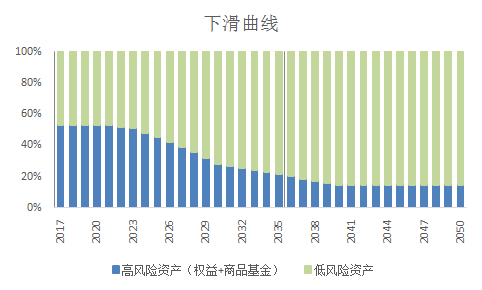 3、基金投资策略在开放式基金投资方面，考虑到基金费率优惠等因素，本基金将主要投资于本基金管理人旗下的基金，同时基于南方基金评价系统对基金管理公司及其管理的基金的评级，将投资于管理规范、业绩优良的基金管理公司管理的基金，以分享资本市场的成长。在股票型基金选择上，对于主动管理的股票型基金，使用动量策略，重点参考基金规模、历史年化收益率、是否开放申购赎回等因素，选择优胜者进行投资。对于指数基金，由于具有高透明度、风格明确、费用低等多项优势，通过优选指数基金，可配合市场、行业板块轮动等，在不同指数基金间调换，同时可运用事件套利、配对交易等组合策略套利等，增强基金投资收益。被动管理的指数基金，使用跟踪误差、累计偏离、基金规模、是否是市场基准指数、是否开放申购赎回等因素，选择优胜者进行投资。在混合型基金选择上，考虑到混合型基金投资仓位的变化、基金投资风格、投资标的等因素，将重点选择业绩优异、风格鲜明、风险控制较好的基金进行投资。对于主动管理的债券基金、货币市场基金，采用长期投资业绩领先、基金规模较大、流动性较好、持有债券的平均久期适当、可以准确识别信用风险并且投资操作风格与当前市场环境相匹配的基金管理人，重点参考基金规模、历史年化收益率、波动率、夏普比例、是否开放申购赎回等因素。大宗商品基金选择上，重点选择具备有效抵御通胀，与其他资产的相关度低的基金。在上市的ETF、LOF的套利投资方面，通过量化套利策略以及先进的交易手段，及时捕捉市场的折溢价机会。4、风险控制策略本基金将采用多种风险控制策略和工具，对投资组合进行量化风险监测和控制。风险的衡量主要是投资组合的风险价值（Value-at-Risk，简称VaR）来衡量。VaR指在一定的概率水平下（置信度），某一金融资产或证券组合在未来特定的一段时间内的最大可能损失。VaR的特点是可以用来简单清晰的表示市场风险的大小，对于一般投资者而言不需要进行复杂的计算就能方便的对风险的大小进行评判。VaR不仅可以和其他风险管理方法一样在事后衡量风险大小，可以在事前计算风险；不仅能计算单个金融工具的风险，还能计算由多个金融工具组成的投资组合风险。基金管理人还将进行投资组合在较差环境下的压力测试和各种情景分析，充分考虑并做好相应的止损准备。5、股票投资策略本基金通过定量和定性相结合的方法精选个股。主要需要考虑的方面包括上市公司治理结构、核心竞争优势、议价能力、市场占有率、成长性、盈利能力、运营效率、财务结构、现金流情况以及公司基本面变化等，并对上市公司的投资价值进行综合评价，精选具有较高投资价值的上市公司构建股票组合。本基金将根据法律法规和监管机构的要求，制定存托凭证投资策略，关注发行人有关信息披露情况，关注发行人基本面情况、市场估值等因素，通过定性分析和定量分析相结合的办法，参与存托凭证的投资，谨慎决定存托凭证的权重配置和标的选择。6、债券投资策略首先根据宏观经济分析、资金面动向分析和投资人行为分析判断未来利率期限结构变化，并充分考虑组合的流动性管理的实际情况，配置债券组合的久期和债券组合结构；其次，结合信用分析、流动性分析、税收分析等综合影响确定债券组合的类属配置；再次，在上述基础上利用债券定价技术，进行个券选择，选择被低估的债券进行投资。在具体投资操作中，我们采用骑乘操作、放大操作、换券操作等灵活多样的操作方式，获取超额的投资收益。7、资产支持证券投资策略资产支持证券投资关键在于对基础资产质量及未来现金流的分析，本基金将在国内资产证券化产品具体政策框架下，采用基本面分析和数量化模型相结合，对个券进行风险分析和价值评估后进行投资。本基金将严格控制资产支持证券的总体投资规模并进行分散投资，以降低流动性风险。8、港股通标的投资策略本基金可投资沪港通允许买卖的规定范围内的香港联合交易所上市的股票及深港通允许买卖的规定范围内的香港联合交易所上市的股票。在港股通股票配置层面，本基金包括核心持仓和交易性仓位，其中，核心持仓主要以优质成长股和稳定型价值股为主，看重中长期基本面，特别是企业的核心竞争力，以及合理的估值水平，同时深入分析公司业绩等重要短期因素。通过自下而上的综合考虑，扎实的企业调研来确定核心持仓的选股范围。交易性仓位主要捕捉业绩反转、超预期、估值修复、事件驱动等投资机会，增厚整体组合的收益率。9.4 投资限制1、组合限制基金的投资组合应遵循以下限制：（1）本基金80%以上基金资产投资于经中国证监会依法核准或注册的公开募集的基金份额（含QDII、香港互认基金）；基金投资于股票（含存托凭证）、股票型基金、混合型基金和商品基金（含商品期货基金和黄金ETF）等品种的比例合计不超过基金资产的60%；商品基金（含商品期货基金和黄金ETF）投资占基金资产的比例不超过10%；（2）本基金应当保持不低于基金资产净值5%的现金或者到期日在一年以内的政府债券，其中现金不包括结算备付金、存出保证金和应收申购款等；（3）本基金持有单只基金的市值，不高于本基金资产净值的20%，且不得持有其他基金中基金；（4）本基金投资其他基金时，被投资基金的运作期限不少于2年，最近2年平均季末净资产应当不低于2亿元；被投资基金为指数基金、ETF和商品期货基金的，运作期应当不少于1年，最近定期报告披露的季末基金净资产不低于1亿元；被投资基金的基金管理人及基金经理最近2年没有重大违法违规行为；被投资基金运作合规，风格清晰，中长期收益良好，业绩波动性较低；（5）权益类资产中的混合型基金，其最近四个季度报告披露的持有股票市值占基金资产比例均不低于50%；（6）本基金管理人管理的全部基金中基金持有单只基金（ETF联接基金除外）不超过被投资基金净资产的20%，被投资基金净资产规模以最近定期报告披露的规模为准；（7）在本基金开放日，本基金投资于流通受限基金不高于本基金资产净值的10%；流通受限基金是指封闭运作基金、定期开放基金等由基金合同规定明确在一定期限锁定期内不可赎回的基金，但不包括ETF、LOF等可上市交易的基金；（8）本基金持有一家公司发行的证券，其市值不超过基金资产净值的10％；（9）本基金管理人管理的全部基金持有一家公司发行的证券，不超过该证券的10％；（10）本基金管理人管理的全部开放式基金持有一家上市公司发行的可流通股票，不得超过该上市公司可流通股票的15%；本基金管理人管理的全部投资组合持有一家上市公司发行的可流通股票，不得超过该上市公司可流通股票的30%；（11）本基金主动投资于流动性受限资产的市值合计不得超过该基金资产净值的15%；因证券市场波动、上市公司股票停牌、基金规模变动等基金管理人之外的因素致使基金不符合该比例限制的，基金管理人不得主动新增流动性受限资产的投资；（12）本基金与私募类证券资管产品及中国证监会认定的其他主体为交易对手开展逆回购交易的，可接受质押品的资质要求应当与本基金合同约定的投资范围保持一致；（13）本基金投资于同一原始权益人的各类资产支持证券的比例，不得超过基金资产净值的10％；（14）本基金持有的全部资产支持证券，其市值不得超过基金资产净值的20％；（15）本基金持有的同一(指同一信用级别)资产支持证券的比例，不得超过该资产支持证券规模的10％；（16）本基金管理人管理的全部基金投资于同一原始权益人的各类资产支持证券，不得超过其各类资产支持证券合计规模的10％；（17）本基金应投资于信用级别评级为BBB以上(含BBB)的资产支持证券。基金持有资产支持证券期间，如果其信用等级下降、不再符合投资标准，应在评级报告发布之日起3个月内予以全部卖出；（18）基金财产参与股票发行申购，本基金所申报的金额不超过本基金的总资产，本基金所申报的股票数量不超过拟发行股票公司本次发行股票的总量；（19）本基金进入全国银行间同业市场进行债券回购的资金余额不得超过基金资产净值的40%，进入全国银行间同业市场进行债券回购的最长期限为1年，债券回购到期后不得展期；（20）本基金资产总值不超过基金资产净值的140%；（21）货币市场基金投资占基金资产比例不超过15%；（22）本基金投资存托凭证的比例限制依照内地上市交易的股票执行；（23）法律法规及中国证监会规定的和《基金合同》约定的其他投资限制。因证券市场波动、基金规模变动等基金管理人之外的因素致使基金投资不符合前款第（3）项、第（6）项规定的投资比例的，基金管理人应当在 20 个交易日内进行调整，但中国证监会规定的特殊情形除外。除上述第（2）、（3）、（6）、（11）、（12）和（17）项另有约定外，因证券市场波动、证券发行人合并、基金规模变动等基金管理人之外的因素致使基金投资比例不符合上述规定投资比例的，基金管理人应当在10个交易日内进行调整，但中国证监会规定的特殊情形除外。基金管理人应当自基金合同生效之日起6个月内使基金的投资组合比例符合基金合同的有关约定。在上述期间内，本基金的投资范围、投资策略应当符合基金合同的约定。基金托管人对基金的投资的监督与检查自本基金合同生效之日起开始。如果法律法规或监管部门对上述投资组合比例限制进行变更的，以变更后的规定为准。法律法规或监管部门取消上述限制，如适用于本基金，基金管理人在履行适当程序后，则本基金投资不再受相关限制。2、禁止行为为维护基金份额持有人的合法权益，基金财产不得用于下列投资或者活动：（1）承销证券；（2）违反规定向他人贷款或者提供担保；（3）从事承担无限责任的投资；（4）向其基金管理人、基金托管人出资；（5）从事内幕交易、操纵证券交易价格及其他不正当的证券交易活动；（6）法律、行政法规和中国证监会规定禁止的其他活动。基金管理人运用基金财产买卖基金管理人、基金托管人及其控股股东、实际控制人或者与其有重大利害关系的公司发行的证券或者承销期内承销的证券，或者从事其他重大关联交易的，应当符合基金的投资目标和投资策略，遵循基金份额持有人利益优先原则，防范利益冲突，建立健全内部审批机制和评估机制，按照市场公平合理价格执行。相关交易必须事先得到基金托管人的同意，并按法律法规予以披露。重大关联交易应提交基金管理人董事会审议，并经过三分之二以上的独立董事通过。基金管理人董事会应至少每半年对关联交易事项进行审查。如法律、行政法规或监管部门取消上述限制，如适用于本基金，则本基金投资不再受相关限制。9.5 业绩比较基准本基金业绩比较基准：X *（90%*沪深300指数收益率+10%*中证港股通综合指数（人民币）收益率）+（100%-X）*上证国债指数收益率本基金是养老目标日期基金中基金，以“X *（90%*沪深300指数收益率+10%*中证港股通综合指数（人民币）收益率）+（100%-X）*上证国债指数收益率”作为本基金的业绩比较基准，能够使本基金投资人判断本基金的风险收益特征。如果今后法律法规发生变化，或者有更权威的、更能为市场普遍接受的业绩比较基准推出，或者是市场上出现更加适合用于本基金的业绩基准的指数时，本基金可以在与基金托管人协商一致的情况下，按相关监管部门要求履行相关手续后，依据维护基金份额持有人合法权益的原则，变更业绩比较基准并及时公告，无需召开基金份额持有人大会。如果本基金业绩比较基准所参照的指数在未来不再发布时，基金管理人可以在与基金托管人协商一致的情况下，按相关监管部门要求履行相关手续后，依据维护基金份额持有人合法权益的原则，选取相似的或可替代的指数作为业绩比较基准的参照指数，而无需召开基金份额持有人大会。9.6 风险收益特征本基金属于目标日期型基金中基金，2040年12月31日为本基金的目标日期。从建仓期结束起至目标日期止，本基金的风险与收益水平将随着时间的流逝逐步降低。即本基金初始投资阶段的风险收益水平接近一般的混合型基金，随着目标日期的临近，本基金逐步发展为低风险混合型基金中基金。目标日期到达后，本基金相对股票型基金和一般的混合型基金其预期风险较小，但高于债券型基金和货币市场基金。9.7 侧袋机制的实施和投资运作安排当基金持有特定资产且存在或潜在大额赎回申请时，根据最大限度保护基金份额持有人利益的原则，基金管理人经与基金托管人协商一致，并咨询会计师事务所意见后，可以依照法律法规及基金合同的约定启用侧袋机制。侧袋机制实施期间，本部分约定的投资组合比例、投资策略、组合限制、业绩比较基准、风险收益特征等约定仅适用于主袋账户。侧袋账户的实施条件、实施程序、运作安排、投资安排、特定资产的处置变现和支付等对投资者权益有重大影响的事项详见招募说明书“侧袋机制”部分的规定。9.8 基金管理人代表基金行使权利的处理原则及方法1、基金管理人按照国家有关规定代表基金独立行使股东或债权人权利，保护基金份额持有人的利益；2、不谋求对上市公司的控股；3、有利于基金财产的安全与增值；4、不通过关联交易为自身、雇员、授权代理人或任何存在利害关系的第三人牟取任何不当利益。9.9 目标日期到达后即2041年1月1日起转为“南方安诚混合型基金中基金(FOF)”后的投资目标、范围、策略等（一）投资目标本基金将在严格控制风险的前提下，力争获得长期稳定的投资收益。（二）投资范围本基金投资于依法发行或上市的基金、股票、债券等金融工具及法律法规或中国证监会允许基金投资的其他金融工具。具体包括：经中国证监会依法核准或注册的公开募集的基金份额（含QDII）、股票（包含主板、中小板、创业板及其他经中国证监会核准上市的股票及沪港通允许买卖的规定范围内的香港联合交易所上市的股票及深港通允许买卖的规定范围内的香港联合交易所上市的股票）、债券（包括国内依法发行和上市交易的国债、央行票据、金融债券、企业债券、公司债券、中期票据、短期融资券、超短期融资券、次级债券、政府支持机构债、政府支持债券、地方政府债、可转换债券及其他经中国证监会允许投资的债券）、资产支持证券、债券回购、银行存款、同业存单、现金，以及法律法规或中国证监会允许基金投资的其他金融工具（但须符合中国证监会的相关规定）。本基金的投资组合比例为：80%以上基金资产投资于其他经中国证监会依法核准或注册的公开募集的基金份额（含QDII）。基金投资于股票、股票型基金、混合型基金和商品基金（含商品期货基金和黄金ETF）等品种的比例合计不超过基金资产的30%。投资于港股通标的股票的比例不超过股票资产的50%。基金保留的现金或到期日在一年以内的政府债券的比例合计不低于基金资产净值的5%，其中现金不包括结算备付金、存出保证金和应收申购款等。如法律法规或监管机构以后允许基金投资其他品种，基金管理人在履行适当程序后，可以将其纳入投资范围。（三）投资策略本基金力争通过合理判断市场走势，合理配置基金、股票、债券等投资工具的比例，通过定量和定性相结合的方法精选具有不同风险收益特征的基金，力争实现基金资产的稳定回报。1、资产配置策略本基金资产配置策略主要是以宏观经济分析为重点，基于经济结构调整过程中相关政策与法规的变化、证券市场环境、金融市场利率变化、经济运行周期、投资者情绪以及证券市场不同类别资产的风险/收益状况等，判断宏观经济发展趋势、政策导向和证券市场的未来发展趋势，确定和构造合适的资产配置比例。本基金投资目标将以产生利息收入为主，以资本增值为辅，基金的资产配置策略将更加保守，以便为投资人在退休后的时间中提供现金来源。2、基金投资策略在开放式基金投资方面，考虑到基金费率优惠等因素，本基金将主要投资于本基金管理人旗下的基金，同时基于南方基金评价系统对基金管理公司及其管理的基金的评级，将投资于管理规范、业绩优良的基金管理公司管理的基金，以分享资本市场的成长。在股票型基金选择上，对于主动管理的股票型基金，使用动量策略，重点参考基金规模、历史年化收益率、是否开放申购赎回等因素，选择优胜者进行投资。对于指数基金，由于具有高透明度、风格明确、费用低等多项优势，通过优选指数基金，可配合市场、行业板块轮动等，在不同指数基金间调换，同时可运用事件套利、配对交易等组合策略套利等，增强基金投资收益。被动管理的指数基金，使用跟踪误差、累计偏离、基金规模、是否是市场基准指数、是否开放申购赎回等因素，选择优胜者进行投资。在混合型基金选择上，考虑到混合型基金投资仓位的变化、基金投资风格、投资标的等因素，将重点选择业绩优异、风格鲜明、风险控制较好的基金进行投资。对于主动管理的债券基金、货币市场基金，采用长期投资业绩领先、基金规模较大、流动性较好、持有债券的平均久期适当、可以准确识别信用风险并且投资操作风格与当前市场环境相匹配的基金管理人，重点参考基金规模、历史年化收益率、波动率、夏普比例、是否开放申购赎回等因素。大宗商品基金选择上，重点选择具备有效抵御通胀，与其他资产的相关度低的基金。在上市的ETF、LOF的套利投资方面，通过量化套利策略以及先进的交易手段，及时捕捉市场的折溢价机会。3、风险控制策略本基金将采用多种风险控制策略和工具，对投资组合进行量化风险监测和控制。风险的衡量主要是投资组合的风险价值（Value-at-Risk，简称VaR）来衡量。VaR指在一定的概率水平下（置信度），某一金融资产或证券组合在未来特定的一段时间内的最大可能损失。VaR的特点是可以用来简单清晰的表示市场风险的大小，对于一般投资者而言不需要进行复杂的计算就能方便的对风险的大小进行评判。VaR不仅可以和其他风险管理方法一样在事后衡量风险大小，可以在事前计算风险；不仅能计算单个金融工具的风险，还能计算由多个金融工具组成的投资组合风险。基金管理人还将进行投资组合在较差环境下的压力测试和各种情景分析，充分考虑并做好相应的止损准备。4、股票投资策略本基金通过定量和定性相结合的方法精选个股。主要需要考虑的方面包括上市公司治理结构、核心竞争优势、议价能力、市场占有率、成长性、盈利能力、运营效率、财务结构、现金流情况以及公司基本面变化等，并对上市公司的投资价值进行综合评价，精选具有较高投资价值的上市公司构建股票组合。5、债券投资策略首先根据宏观经济分析、资金面动向分析和投资人行为分析判断未来利率期限结构变化，并充分考虑组合的流动性管理的实际情况，配置债券组合的久期和债券组合结构；其次，结合信用分析、流动性分析、税收分析等综合影响确定债券组合的类属配置；再次，在上述基础上利用债券定价技术，进行个券选择，选择被低估的债券进行投资。在具体投资操作中，我们采用骑乘操作、放大操作、换券操作等灵活多样的操作方式，获取超额的投资收益。6、资产支持证券投资策略资产支持证券投资关键在于对基础资产质量及未来现金流的分析，本基金将在国内资产证券化产品具体政策框架下，采用基本面分析和数量化模型相结合，对个券进行风险分析和价值评估后进行投资。本基金将严格控制资产支持证券的总体投资规模并进行分散投资，以降低流动性风险。7、港股通标的投资策略本基金可投资沪港通允许买卖的规定范围内的香港联合交易所上市的股票及深港通允许买卖的规定范围内的香港联合交易所上市的股票。在港股通股票配置层面，本基金包括核心持仓和交易性仓位，其中，核心持仓主要以优质成长股和稳定型价值股为主，看重中长期基本面，特别是企业的核心竞争力，以及合理的估值水平，同时深入分析公司业绩等重要短期因素。通过自下而上的综合考虑，扎实的企业调研来确定核心持仓的选股范围。交易性仓位主要捕捉业绩反转、超预期、估值修复、事件驱动等投资机会，增厚整体组合的收益率。（四）投资限制1、组合限制基金的投资组合应遵循以下限制：（1）本基金80%以上基金资产投资于经中国证监会依法核准或注册的公开募集的基金份额（含QDII）；基金投资于股票、股票型基金、混合型基金和商品基金（含商品期货基金和黄金ETF）等品种的比例合计不超过基金资产的30%；商品基金（含商品期货基金和黄金ETF）投资占基金资产的比例不超过10%；（2）本基金应当保持不低于基金资产净值5%的现金或者到期日在一年以内的政府债券，其中现金不包括结算备付金、存出保证金和应收申购款等；（3）本基金持有单只基金的市值，不高于本基金资产净值的20%，且不得持有其他基金中基金；（4）本基金投资其他基金时，被投资基金的运作期限不少于2年，最近2年平均季末净资产应当不低于2亿元；被投资基金为指数基金、ETF和商品期货基金的，运作期应当不少于1年，最近定期报告披露的季末基金净资产不低于1亿元；被投资基金的基金管理人及基金经理最近2年没有重大违法违规行为；被投资基金运作合规，风格清晰，中长期收益良好，业绩波动性较低；（5）本基金管理人管理的全部基金中基金持有单只基金（ETF联接基金除外）不超过被投资基金净资产的20%，被投资基金净资产规模以最近定期报告披露的规模为准；（6）在本基金开放日，本基金投资于流通受限基金不高于本基金资产净值的10%；流通受限基金是指封闭运作基金、定期开放基金等由基金合同规定明确在一定期限锁定期内不可赎回的基金，但不包括ETF、LOF等可上市交易的基金；（7）本基金持有一家公司发行的证券，其市值不超过基金资产净值的10％；（8）本基金管理人管理的全部基金持有一家公司发行的证券，不超过该证券的10％；（9）本基金管理人管理的全部开放式基金持有一家上市公司发行的可流通股票，不得超过该上市公司可流通股票的15%；本基金管理人管理的全部投资组合持有一家上市公司发行的可流通股票，不得超过该上市公司可流通股票的30%；（10）本基金主动投资于流动性受限资产的市值合计不得超过该基金资产净值的15%；因证券市场波动、上市公司股票停牌、基金规模变动等基金管理人之外的因素致使基金不符合该比例限制的，基金管理人不得主动新增流动性受限资产的投资；（11）本基金与私募类证券资管产品及中国证监会认定的其他主体为交易对手开展逆回购交易的，可接受质押品的资质要求应当与本基金合同约定的投资范围保持一致；（12）本基金投资于同一原始权益人的各类资产支持证券的比例，不得超过基金资产净值的10％；（13）本基金持有的全部资产支持证券，其市值不得超过基金资产净值的20％；（14）本基金持有的同一(指同一信用级别)资产支持证券的比例，不得超过该资产支持证券规模的10％；（15）本基金管理人管理的全部基金投资于同一原始权益人的各类资产支持证券，不得超过其各类资产支持证券合计规模的10％；（16）本基金应投资于信用级别评级为BBB以上(含BBB)的资产支持证券。基金持有资产支持证券期间，如果其信用等级下降、不再符合投资标准，应在评级报告发布之日起3个月内予以全部卖出；（17）基金财产参与股票发行申购，本基金所申报的金额不超过本基金的总资产，本基金所申报的股票数量不超过拟发行股票公司本次发行股票的总量；（18）本基金进入全国银行间同业市场进行债券回购的资金余额不得超过基金资产净值的40%，进入全国银行间同业市场进行债券回购的最长期限为1年，债券回购到期后不得展期；（19）本基金资产总值不超过基金资产净值的140%；（20）货币市场基金投资占基金资产比例不超过15%；（21）法律法规及中国证监会规定的和《基金合同》约定的其他投资限制。因证券市场波动、基金规模变动等基金管理人之外的因素致使基金投资不符合前款第（3）项、第（5）项规定的投资比例的，基金管理人应当在 20 个交易日内进行调整，但中国证监会规定的特殊情形除外。除上述第（2）、（3）、（5）、（10）、（11）和（16）项另有约定外，因证券市场波动、证券发行人合并、基金规模变动等基金管理人之外的因素致使基金投资比例不符合上述规定投资比例的，基金管理人应当在10个交易日内进行调整，但中国证监会规定的特殊情形除外。基金管理人应当自基金合同生效之日起6个月内使基金的投资组合比例符合基金合同的有关约定。在上述期间内，本基金的投资范围、投资策略应当符合基金合同的约定。基金托管人对基金的投资的监督与检查自本基金合同生效之日起开始。如果法律法规或监管部门对上述投资组合比例限制进行变更的，以变更后的规定为准。法律法规或监管部门取消上述限制，如适用于本基金，基金管理人在履行适当程序后，则本基金投资不再受相关限制。2、禁止行为为维护基金份额持有人的合法权益，基金财产不得用于下列投资或者活动：（1）承销证券；（2）违反规定向他人贷款或者提供担保；（3）从事承担无限责任的投资；（4）向其基金管理人、基金托管人出资；（5）从事内幕交易、操纵证券交易价格及其他不正当的证券交易活动；（6）法律、行政法规和中国证监会规定禁止的其他活动。基金管理人运用基金财产买卖基金管理人、基金托管人及其控股股东、实际控制人或者与其有重大利害关系的公司发行的证券或者承销期内承销的证券，或者从事其他重大关联交易的，应当符合基金的投资目标和投资策略，遵循基金份额持有人利益优先原则，防范利益冲突，建立健全内部审批机制和评估机制，按照市场公平合理价格执行。相关交易必须事先得到基金托管人的同意，并按法律法规予以披露。重大关联交易应提交基金管理人董事会审议，并经过三分之二以上的独立董事通过。基金管理人董事会应至少每半年对关联交易事项进行审查。如法律、行政法规或监管部门取消上述限制，如适用于本基金，则本基金投资不再受相关限制。（五）业绩比较基准本基金业绩比较基准：13.5% * 沪深300指数收益率+1.5%*中证港股通综合指数（人民币）收益率+85%*上证国债指数收益率。本基金是基金中基金，以“13.5% * 沪深300指数收益率+1.5%*中证港股通综合指数（人民币）收益率+85%*上证国债指数收益率”作为本基金的业绩比较基准，能够使本基金投资人判断本基金的风险收益特征。如果今后法律法规发生变化，或者有更权威的、更能为市场普遍接受的业绩比较基准推出，或者是市场上出现更加适合用于本基金的业绩基准的指数时，本基金可以在与基金托管人协商一致的情况下，按相关监管部门要求履行相关手续后，依据维护基金份额持有人合法权益的原则，变更业绩比较基准并及时公告，无需召开基金份额持有人大会。如果本基金业绩比较基准所参照的指数在未来不再发布时，基金管理人可以在与基金托管人协商一致的情况下，按相关监管部门要求履行相关手续后，依据维护基金份额持有人合法权益的原则，选取相似的或可替代的指数作为业绩比较基准的参照指数，而无需召开基金份额持有人大会。（六）风险收益特征本基金相对股票型基金和一般的混合型基金其预期风险较小，但高于债券型基金和货币市场基金。9.10 基金投资组合报告基金管理人的董事会及董事保证本报告所载资料不存在虚假记载、误导性陈述或重大遗漏，并对其内容的真实性、准确性和完整性承担个别及连带责任。基金托管人根据本基金合同规定复核了本报告中的财务指标、净值表现和投资组合报告等内容，保证复核内容不存在虚假记载、误导性陈述或者重大遗漏。基金管理人承诺以诚实信用、勤勉尽责的原则管理和运用基金资产,但不保证基金一定盈利。基金的过往业绩并不代表其未来表现。投资有风险,投资者在作出投资决策前应仔细阅读本基金的招募说明书。本投资组合报告所载数据截至2023年12月31日（未经审计）。9.10.1 报告期末基金资产组合情况注：本基金本报告期末通过沪港通交易机制投资的港股市值为人民币519,264.06元，占基金资产净值比例0.29%。9.10.2 报告期末按行业分类的股票投资组合9.10.2.1 报告期末按行业分类的境内股票投资组合金额单位：人民币元9.10.2.2 报告期末按行业分类的港股通投资股票投资组合金额单位：人民币元9.10.3 期末按公允价值占基金资产净值比例大小排序的股票投资明细9.10.3.1 报告期末按公允价值占基金资产净值比例大小排序的前十名股票投资明细注：对于同时在A+H股上市的股票，合并计算公允价值参与排序，并按照不同股票分别披露。9.10.4 报告期末按债券品种分类的债券投资组合金额单位：人民币元9.10.5 报告期末按公允价值占基金资产净值比例大小排名的前五名债券投资明细金额单位：人民币元9.10.6 报告期末按公允价值占基金资产净值比例大小排名的前十名资产支持证券投资明细本基金本报告期末未持有资产支持证券。9.10.7 报告期末按公允价值占基金资产净值比例大小排序的前五名贵金属投资明细本基金本报告期末未持有贵金属。9.10.8 报告期末按公允价值占基金资产净值比例大小排名的前五名权证投资明细本基金本报告期末未持有权证。9.10.9 报告期末本基金投资的股指期货交易情况说明9.10.9.1 报告期末本基金投资的股指期货持仓和损益明细无。9.10.9.2 本基金投资股指期货的投资政策无。9.10.10 报告期末本基金投资的国债期货交易情况说明9.10.10.1 本期国债期货投资政策无。9.10.10.2 报告期末本基金投资的国债期货持仓和损益明细无。9.10.10.3 本期国债期货投资评价无。9.10.11 投资组合报告附注9.10.11.1 声明本基金投资的前十名证券的发行主体本期是否出现被监管部门立案调查，或在报告编制日前一年内受到公开谴责、处罚的情形。如是，还应对相关证券的投资决策程序做出说明。报告期内基金投资的前十名证券的发行主体未有被监管部门立案调查，不存在报告编制日前一年内受到公开谴责、处罚的情形。9.10.11.2 声明基金投资的前十名股票是否超出基金合同规定的备选股票库。如是，还应对相关股票的投资决策程序做出说明。本基金投资的前十名股票没有超出基金合同规定的备选股票库，本基金管理人从制度和流程上要求股票必须先入库再买入。9.10.11.3 其他资产构成单位：人民币元9.10.11.4 报告期末持有的处于转股期的可转换债券明细本基金本报告期末未持有处于转股期的可转换债券。9.10.11.5 报告期末前十名股票中存在流通受限情况的说明本基金本报告期末投资前十名股票中不存在流通受限情况。9.10.12 报告期末按公允价值占基金资产净值比例大小排序的前十名基金投资明细9.10.12.1 报告期末基金持有的全部公开募集基础设施证券投资基金情况无。9.10.12.2 报告期末基金持有的全部公开募集基础设施证券投资基金情况无。9.10.13 当期交易及持有基金产生的费用9.10.14 本报告期持有的基金发生的重大影响事件报告期内，南方养老2040FOF所投资的子基金未发生包括转换运作方式、与其他基金合并、终止基金合同、召开基金份额持有人大会及大会表决意见等重大影响事件。9.11 基金业绩基金管理人依照恪尽职守、诚实信用、勤勉尽责的原则管理和运用基金资产,但不保证基金一定盈利，也不保证最低收益。基金的过往业绩并不代表其未来表现。投资有风险,投资者在做出投资决策前应仔细阅读本基金的招募说明书。南方养老目标日期2040三年持有混合发起(FOF)A南方养老目标日期2040三年持有混合发起(FOF)Y§10 基金的财产一、基金资产总值基金资产总值是指基金持有的基金份额、各类证券及票据价值、银行存款本息和基金应收的申购基金款以及其他投资所形成的价值总和。二、基金资产净值基金资产净值是指基金资产总值减去基金负债后的价值。三、基金财产的账户基金托管人根据相关法律法规、规范性文件为本基金开立资金账户、证券账户、基金账户以及投资所需的其他专用账户。开立的基金专用账户与基金管理人、基金托管人、基金销售机构和基金登记机构自有的财产账户以及其他基金财产账户相独立。四、基金财产的保管和处分本基金财产独立于基金管理人、基金托管人和基金销售机构的财产，并由基金托管人保管。基金管理人、基金托管人、基金登记机构和基金销售机构以其自有的财产承担其自身的法律责任，其债权人不得对本基金财产行使请求冻结、扣押或其他权利。除依法律法规和《基金合同》的规定处分外，基金财产不得被处分。基金管理人、基金托管人因依法解散、被依法撤销或者被依法宣告破产等原因进行清算的，基金财产不属于其清算财产。基金管理人管理运作基金财产所产生的债权，不得与其固有资产产生的债务相互抵销；基金管理人管理运作不同基金的基金财产所产生的债权债务不得相互抵销。非因基金财产本身承担的债务，不得对基金财产强制执行。§11 基金资产估值一、估值日本基金的估值日为本基金相关的证券交易场所的交易日以及国家法律法规规定需要对外披露基金净值的非交易日。二、估值对象基金所拥有的股票、债券、基金、衍生工具和其他投资等持续以公允价值计量的金融资产及负债。三、估值原则基金管理人在确定相关金融资产和金融负债的公允价值时，应符合《企业会计准则》、监管部门有关规定。（一）对存在活跃市场且能够获取相同资产或负债报价的投资品种，在估值日有报价的，除会计准则规定的例外情况外，应将该报价不加调整地应用于该资产或负债的公允价值计量。估值日无报价且最近交易日后未发生影响公允价值计量的重大事件的，应采用最近交易日的报价确定公允价值。有充足证据表明估值日或最近交易日的报价不能真实反映公允价值的，应对报价进行调整，确定公允价值。与上述投资品种相同，但具有不同特征的，应以相同资产或负债的公允价值为基础，并在估值技术中考虑不同特征因素的影响。特征是指对资产出售或使用的限制等，如果该限制是针对资产持有者的，那么在估值技术中不应将该限制作为特征考虑。此外，基金管理人不应考虑因其大量持有相关资产或负债所产生的溢价或折价。（二）对不存在活跃市场的投资品种，应采用在当前情况下适用并且有足够可利用数据和其他信息支持的估值技术确定公允价值。采用估值技术确定公允价值时，应优先使用可观察输入值，只有在无法取得相关资产或负债可观察输入值或取得不切实可行的情况下，才可以使用不可观察输入值。（三）如经济环境发生重大变化或证券发行人发生影响证券价格的重大事件，使潜在估值调整对前一估值日的基金资产净值的影响在0.25%以上的，应对估值进行调整并确定公允价值。四、估值方法1、证券交易所上市的有价证券的估值（1）交易所上市的有价证券（包括股票等），以其估值日在证券交易所挂牌的市价（收盘价）估值；估值日无交易的，且最近交易日后经济环境未发生重大变化或证券发行机构未发生影响证券价格的重大事件的，以最近交易日的市价（收盘价）估值；如最近交易日后经济环境发生了重大变化或证券发行机构发生影响证券价格的重大事件的，可参考类似投资品种的现行市价及重大变化因素，调整最近交易市价，确定公允价格；（2）交易所上市交易或挂牌转让的不含权固定收益品种，选取估值日第三方估值机构提供的相应品种当日的估值净价进行估值；（3）交易所上市交易或挂牌转让的含权固定收益品种，选取估值日第三方估值机构提供的相应品种当日的唯一估值净价或推荐估值净价进行估值；（4）交易所上市交易的可转换债券以每日收盘价作为估值全价；（5）交易所上市不存在活跃市场的有价证券，采用估值技术确定公允价值。交易所市场挂牌转让的资产支持证券，采用估值技术确定公允价值；（6）对在交易所市场发行未上市或未挂牌转让的债券，对存在活跃市场的情况下，应以活跃市场上未经调整的报价作为估值日的公允价值；对于活跃市场报价未能代表估值日公允价值的情况下，应对市场报价进行调整以确认估值日的公允价值；对于不存在市场活动或市场活动很少的情况下，应采用估值技术确定其公允价值。2、处于未上市期间的有价证券应区分如下情况处理：（1）送股、转增股、配股和公开增发的股票，按估值日在证券交易所挂牌的同一股票的估值方法估值；该日无交易的，以最近一日的市价（收盘价）估值；（2）首次公开发行未上市或未挂牌转让的股票和债券，采用估值技术确定公允价值，在估值技术难以可靠计量公允价值的情况下，按成本估值；（3）在发行时明确一定期限限售期的股票，包括但不限于非公开发行股票、首次公开发行股票时公司股东公开发售股份、通过大宗交易取得的带限售期的股票等，不包括停牌、新发行未上市、回购交易中的质押券等流通受限股票，按监管机构或行业协会有关规定确定公允价值。3、对全国银行间市场上不含权的固定收益品种，按照第三方估值机构提供的相应品种当日的估值净价估值。对银行间市场上含权的固定收益品种，按照第三方估值机构提供的相应品种当日的唯一估值净价或推荐估值净价估值。对于含投资人回售权的固定收益品种，回售登记期截止日（含当日）后未行使回售权的按照长待偿期所对应的价格进行估值。对银行间市场未上市，且第三方估值机构未提供估值价格的债券，在发行利率与二级市场利率不存在明显差异，未上市期间市场利率没有发生大的变动的情况下，按成本估值。4、基金估值方法（1）本基金投资于非上市基金的估值。1）基金中基金投资的境内非货币市场基金，按所投资基金估值日的份额净值估值。2）基金中基金投资的境内货币市场基金，按所投资基金前一估值日后至估值日期间（含节假日）的万份收益计提估值日基金收益。（2）本基金投资于交易所上市基金的估值。1）基金中基金（ETF联接基金除外）投资的ETF基金，按所投资ETF基金估值日的收盘价估值。2）基金中基金投资的境内上市开放式基金（LOF），按所投资基金估值日的份额净值估值。3）基金中基金投资的境内上市定期开放式基金、封闭式基金，按所投资基金估值日的收盘价估值。4）基金中基金投资的境内上市交易型货币市场基金，如所投资基金披露份额净值，则按所投资基金估值日的份额净值估值；如所投资基金披露万份（百份）收益，则按所投资基金前一估值日后至估值日期间（含节假日）的万份（百份）收益计提估值日基金收益。（3）如遇所投资基金不公布基金份额净值、进行折算或拆分、估值日无交易等特殊情况，根据以下原则进行估值：1）以所投资基金的基金份额净值估值的，若所投资基金与基金中基金估值频率一致但未公布估值日基金份额净值，按其最近公布的基金份额净值为基础估值。2）以所投资基金的收盘价估值的，若估值日无交易，且最近交易日后市场环境未发生重大变化，按最近交易日的收盘价估值；如最近交易日后市场环境发生了重大变化的，可使用最新的基金份额净值为基础或参考类似投资品种的现行市价及重大变化因素调整最近交易市价，确定公允价值。3）如果所投资基金前一估值日至估值日期间发生分红除权、折算或拆分，基金管理人应根据基金份额净值或收盘价、单位基金份额分红金额、折算拆分比例、持仓份额等因素合理确定公允价值。当基金管理人认为所投资基金按上述进行估值存在不公允时，应与托管人协商一致采用合理的估值技术或估值标准确定其公允价值。5、同一证券同时在两个或两个以上市场交易的，按证券所处的市场分别估值。6、当发生大额申购或赎回情形时，基金管理人可以采用摆动定价机制，以确保基金估值的公平性。7、估值计算中涉及港币对人民币汇率的，将依据下列信息提供机构所提供的汇率为基准：当日中国人民银行公布的人民币与港币的中间价。8、如有确凿证据表明按原有方法进行估值不能客观反映上述资产或负债公允价值的，基金管理人可根据具体情况与基金托管人商定后，按最能反映公允价值的方法估值。9、本基金投资存托凭证的估值核算依照内地上市交易的股票执行。10、相关法律法规以及监管部门、自律规则另有规定的，从其规定。如有新增事项，按国家最新规定估值。如基金管理人或基金托管人发现基金估值违反基金合同订明的估值方法、程序及相关法律法规的规定或者未能充分维护基金份额持有人利益时，应立即通知对方，共同查明原因，双方协商解决。根据有关法律法规，基金资产净值计算和基金会计核算的义务由基金管理人承担。本基金的基金会计责任方由基金管理人担任，因此，就与本基金有关的会计问题，如经相关各方在平等基础上充分讨论后，仍无法达成一致的意见，按照基金管理人对基金资产净值的计算结果对外予以公布。五、估值程序1、某一类别基金份额净值是按照每个工作日闭市后，该类别基金资产净值除以当日该类别基金份额的余额数量计算，精确到0.0001元，小数点后第5位四舍五入。基金管理人可以设立大额赎回情形下的净值精度应急调整机制。国家另有规定的，从其规定。基金管理人应每个工作日计算基金资产净值及各类基金份额的基金份额净值，并按规定披露。2、基金管理人应每个工作日对基金资产估值。但基金管理人根据法律法规或本基金合同的规定暂停估值时除外。基金管理人每个工作日对基金资产估值后，将各类基金份额的基金份额净值结果发送基金托管人，经基金托管人复核无误后，由基金管理人对外公布。六、估值错误的处理基金管理人和基金托管人将采取必要、适当、合理的措施确保基金资产估值的准确性、及时性。当任一类基金份额净值小数点后4位以内(含第4位)发生估值错误时，视为该类基金份额净值错误。本基金合同的当事人应按照以下约定处理：1、估值错误类型本基金运作过程中，如果由于基金管理人或基金托管人、或登记机构、或销售机构、或投资人自身的过错造成估值错误，导致其他当事人遭受损失的，过错的责任人应当对由于该估值错误遭受损失当事人(“受损方”)的直接损失按下述“估值错误处理原则”给予赔偿，承担赔偿责任。上述估值错误的主要类型包括但不限于：资料申报差错、数据传输差错、数据计算差错、系统故障差错、下达指令差错等。对于因技术原因引起的差错，若系同行业现有技术水平不能预见、不能避免、不能克服，则属不可抗力，按照下述规定执行。由于不可抗力原因造成投资人的交易资料灭失或被错误处理或造成其他差错，因不可抗力原因出现差错的当事人不对其他当事人承担赔偿责任，但因该差错取得不当得利的当事人仍应负有返还不当得利的义务。2、估值错误处理原则（1）估值错误已发生，但尚未给当事人造成损失时，估值错误责任方应及时协调各方，及时进行更正，因更正估值错误发生的费用由估值错误责任方承担；由于估值错误责任方未及时更正已产生的估值错误，给当事人造成损失的，由估值错误责任方对直接损失承担赔偿责任；若估值错误责任方已经积极协调，并且有协助义务的当事人有足够的时间进行更正而未更正，则其应当承担相应赔偿责任。估值错误责任方应对更正的情况向有关当事人进行确认，确保估值错误已得到更正。（2）估值错误的责任方对有关当事人的直接损失负责，不对间接损失负责，并且仅对估值错误的有关直接当事人负责，不对第三方负责。（3）因估值错误而获得不当得利的当事人负有及时返还不当得利的义务。但估值错误责任方仍应对估值错误负责。如果由于获得不当得利的当事人不返还或不全部返还不当得利造成其他当事人的利益损失(“受损方”)，则估值错误责任方应赔偿受损方的损失，并在其支付的赔偿金额的范围内对获得不当得利的当事人享有要求交付不当得利的权利；如果获得不当得利的当事人已经将此部分不当得利返还给受损方，则受损方应当将其已经获得的赔偿额加上已经获得的不当得利返还的总和超过其实际损失的差额部分支付给估值错误责任方。（4）估值错误调整采用尽量恢复至假设未发生估值错误的正确情形的方式。3、估值错误处理程序估值错误被发现后，有关的当事人应当及时进行处理，处理的程序如下：（1）查明估值错误发生的原因，列明所有的当事人，并根据估值错误发生的原因确定估值错误的责任方；（2）根据估值错误处理原则或当事人协商的方法对因估值错误造成的损失进行评估；（3）根据估值错误处理原则或当事人协商的方法由估值错误的责任方进行更正和赔偿损失；（4）根据估值错误处理的方法，需要修改基金登记机构交易数据的，由基金登记机构进行更正，并就估值错误的更正向有关当事人进行确认。4、基金份额净值估值错误处理的方法如下：（1）基金份额净值计算出现错误时，基金管理人应当立即予以纠正，通报基金托管人，并采取合理的措施防止损失进一步扩大。（2）错误偏差达到该类基金份额净值的0.25%时，基金管理人应当通报基金托管人并报中国证监会备案；错误偏差达到该类基金份额净值的0.5%时，基金管理人应当公告，并报中国证监会备案。（3）前述内容如法律法规或监管机关另有规定的，从其规定处理。七、暂停估值的情形1、基金投资所涉及的证券交易市场遇法定节假日或因其他原因暂停营业时；2、因不可抗力致使基金管理人、基金托管人无法准确评估基金资产价值时；3、当特定资产占前一估值日基金资产净值50%以上的，经与基金托管人协商确认后，基金管理人应当暂停估值；4、占相当比例的被投资基金暂停估值时；5、中国证监会和基金合同认定的其它情形。八、基金净值的确认用于基金信息披露的基金资产净值和各类基金份额的基金份额净值由基金管理人负责计算，基金托管人负责进行复核。基金管理人应于每个工作日计算基金资产净值和各类基金份额的基金份额净值并发送给基金托管人。基金托管人对净值计算结果复核确认后发送给基金管理人，由基金管理人对基金净值予以公布。九、特殊情况的处理1、基金管理人或基金托管人按估值方法的第8项进行估值时，所造成的误差不作为基金资产估值错误处理。2、由于不可抗力原因，或由于证券交易所、登记结算公司及存款银行等第三方机构公司发送的数据错误，或国家会计政策变更、市场规则变更等，基金管理人和基金托管人虽然已经采取必要、适当、合理的措施进行检查，但未能发现错误的，由此造成的基金资产估值错误，基金管理人和基金托管人免除赔偿责任。但基金管理人、基金托管人应当积极采取必要的措施减轻或消除由此造成的影响。十、实施侧袋机制期间的基金资产估值本基金实施侧袋机制的，应根据本部分的约定对主袋账户资产进行估值并披露主袋账户的基金净值信息，暂停披露侧袋账户份额净值。§12 基金的收益与分配一、基金利润的构成基金利润指基金利息收入、投资收益、公允价值变动收益和其他收入扣除相关费用后的余额，基金已实现收益指基金利润减去公允价值变动收益后的余额。二、基金可供分配利润基金可供分配利润指截至收益分配基准日基金未分配利润与未分配利润中已实现收益的孰低数。三、基金收益分配原则1、在符合有关基金分红条件的前提下，基金管理人可以根据实际情况进行收益分配，具体分配方案详见届时基金管理人发布的公告，若《基金合同》生效不满3个月可不进行收益分配；2、本基金收益分配方式分两种：现金分红与红利再投资，本基金A类基金份额的投资者可选择现金红利或将现金红利自动转为同一类别的基金份额进行再投资；若投资者不选择，本基金A类基金份额默认的收益分配方式是现金分红。本基金Y类基金份额的收益分配方式是红利再投资；3、基金收益分配后各类基金份额净值不能低于面值；即基金收益分配基准日的各类基金份额净值减去每单位该类基金份额收益分配金额后不能低于面值；4、除法律法规另有规定或《基金合同》另有约定外，本基金同一类别每一基金份额享有同等分配权；5、法律法规或监管机关另有规定的，从其规定。在不违反法律法规、基金合同的约定以及对基金份额持有人利益无实质不利影响的前提下，基金管理人可在与基金托管人协商一致，并按照监管部门要求履行适当程序后对基金收益分配原则进行调整，不需召开基金份额持有人大会，但应于变更实施日在指定媒介公告。四、收益分配方案基金收益分配方案中应载明截止收益分配基准日的可供分配利润、基金收益分配对象、分配时间、分配数额及比例、分配方式等内容。五、收益分配方案的确定、公告与实施本基金收益分配方案由基金管理人拟定，并由基金托管人复核，在2日内在指定媒介公告。基金红利发放日距离收益分配基准日（即可供分配利润计算截止日）的时间不得超过15个工作日。六、基金收益分配中发生的费用基金收益分配时所发生的银行转账或其他手续费用由投资者自行承担。当投资者的现金红利小于一定金额，不足以支付银行转账或其他手续费用时，基金登记机构可将基金份额持有人的现金红利自动转为同一类别的基金份额。红利再投资的计算方法，依照《业务规则》执行。七、实施侧袋机制期间的收益分配本基金实施侧袋机制的，侧袋账户不进行收益分配，详见招募说明书“侧袋机制”部分的规定。§13 基金的费用与税收一、基金费用的种类1、基金管理人的管理费；2、基金托管人的托管费；3、《基金合同》生效后与基金相关的信息披露费用；4、《基金合同》生效后与基金相关的会计师费、律师费、审计费、诉讼费和仲裁费；5、基金份额持有人大会费用；6、基金的证券交易费用；7、基金的银行汇划费用；8、基金相关账户的开户及维护费用；9、基金投资其他基金产生的其他基金的销售费用，但法律法规禁止从基金财产中列支的除外；10、因投资港股通股票而产生的各项合理费用；11、按照国家有关规定和《基金合同》约定，可以在基金财产中列支的其他费用。二、基金费用计提方法、计提标准和支付方式1、基金管理人的管理费本基金投资于本基金管理人所管理的公开募集证券投资基金的部分不收取管理费。本基金A类基金份额的管理费按1.0%年费率计提。管理费的计算方法如下：H＝E×1.0%÷当年天数H为A类基金份额每日应计提的基金管理费E为A类基金份额前一日的基金资产净值中扣除该类基金份额持有的基金管理人自身管理的其他公开募集证券投资基金部分本基金Y类基金份额的管理费按0.5%年费率计提。管理费的计算方法如下：H＝E×0.5%÷当年天数H为Y类基金份额每日应计提的基金管理费E为Y类基金份额前一日的基金资产净值中扣除该类基金份额持有的基金管理人自身管理的其他公开募集证券投资基金部分基金管理费每日计算，逐日累计至每月月末，按月支付，由托管人根据与管理人核对一致的财务数据，自动在月初5个工作日内、按照指定的账户路径进行资金支付，管理人无需再出具资金划拨指令。若遇法定节假日、公休日等，支付日期顺延。费用自动扣划后，管理人应进行核对，如发现数据不符，及时联系托管人协商解决。2、基金托管人的托管费本基金投资于本基金托管人所托管的公开募集证券投资基金的部分不收取托管费。本基金A类基金份额的托管费按0.2%的年费率计提。托管费的计算方法如下：H＝E×0.2%÷当年天数H为A类基金份额每日应计提的基金托管费E为A类基金份额前一日的基金资产净值中扣除该类基金份额持有的基金托管人自身托管的其他公开募集证券投资基金部分本基金Y类基金份额的托管费按0.1%的年费率计提。托管费的计算方法如下：H＝E×0.1%÷当年天数H为Y类基金份额每日应计提的基金托管费E为Y类基金份额前一日的基金资产净值中扣除该类基金份额持有的基金托管人自身托管的其他公开募集证券投资基金部分基金托管费每日计算，逐日累计至每月月末，按月支付，由托管人根据与管理人核对一致的财务数据，自动在月初5个工作日内、按照指定的账户路径进行资金支付，管理人无需再出具资金划拨指令。若遇法定节假日、公休日等，支付日期顺延。费用自动扣划后，管理人应进行核对，如发现数据不符，及时联系托管人协商解决。上述“一、基金费用的种类”中第3－8、10-12项费用，根据有关法规及相应协议规定，按费用实际支出金额列入当期费用，由基金托管人从基金财产中支付。基金管理人运用基金中基金财产申购自身管理的基金的（ETF除外），应当通过直销渠道申购且不得收取申购费、赎回费（按照相关法规、基金招募说明书约定应当收取，并计入基金财产的赎回费用除外）等销售费用。三、不列入基金费用的项目下列费用不列入基金费用：1、基金管理人和基金托管人因未履行或未完全履行义务导致的费用支出或基金财产的损失；2、基金管理人和基金托管人处理与基金运作无关的事项发生的费用；3、《基金合同》生效前的相关费用；4、其他根据相关法律法规及中国证监会的有关规定不得列入基金费用的项目。四、实施侧袋机制期间的基金费用本基金实施侧袋机制的，与侧袋账户有关的费用可以从侧袋账户中列支，但应待侧袋账户资产变现后方可列支，有关费用可酌情收取或减免，但不得收取管理费，详见招募说明书“侧袋机制”部分的规定。五、基金税收本基金运作过程中涉及的各纳税主体，其纳税义务按国家税收法律、法规执行。基金财产投资的相关税收，由基金份额持有人承担，基金管理人或者其他扣缴义务人按照国家有关税收征收的规定代扣代缴。§14 基金的会计与审计一、基金会计政策1、基金管理人为本基金的基金会计责任方；2、基金的会计年度为公历年度的1月1日至12月31日；基金首次募集的会计年度按如下原则：如果《基金合同》生效少于2个月，可以并入下一个会计年度披露；3、基金核算以人民币为记账本位币，以人民币元为记账单位；4、会计制度执行国家有关会计制度；5、本基金独立建账、独立核算；6、基金管理人及基金托管人各自保留完整的会计账目、凭证并进行日常的会计核算，按照有关规定编制基金会计报表；7、基金托管人每月与基金管理人就基金的会计核算、报表编制等进行核对并以书面方式确认。二、基金的年度审计1、基金管理人聘请与基金管理人、基金托管人相互独立的具有证券、期货从业资格的会计师事务所及其注册会计师对本基金的年度财务报表进行审计。2、会计师事务所更换经办注册会计师，应事先征得基金管理人同意。3、基金管理人认为有充足理由更换会计师事务所，须通报基金托管人。更换会计师事务所需在2日内在指定媒介公告。§15 基金的信息披露一、本基金的信息披露应符合《基金法》、《运作办法》、《信息披露办法》、《基金合同》及其他有关规定。相关法律法规关于信息披露的披露方式、披露内容、登载媒介、报备方式等规定发生变化时，本基金从其最新规定。二、信息披露义务人本基金信息披露义务人包括基金管理人、基金托管人、召集基金份额持有人大会的基金份额持有人等法律法规和中国证监会规定的自然人、法人和非法人组织。本基金信息披露义务人以保护基金份额持有人利益为根本出发点，按照法律法规和中国证监会的规定披露基金信息，并保证所披露信息的真实性、准确性、完整性、及时性、简明性和易得性。本基金信息披露义务人应当在中国证监会规定时间内，将应予披露的基金信息通过中国证监会指定媒介披露，并保证基金投资者能够按照《基金合同》约定的时间和方式查阅或者复制公开披露的信息资料。三、本基金信息披露义务人承诺公开披露的基金信息，不得有下列行为：1、虚假记载、误导性陈述或者重大遗漏；2、对证券投资业绩进行预测；3、违规承诺收益或者承担损失；4、诋毁其他基金管理人、基金托管人或者基金销售机构；5、登载任何自然人、法人或者非法人组织的祝贺性、恭维性或推荐性的文字；6、中国证监会禁止的其他行为。四、本基金公开披露的信息应采用中文文本。如同时采用外文文本的，基金信息披露义务人应保证不同文本的内容一致。不同文本发生歧义的，以中文文本为准。本基金公开披露的信息采用阿拉伯数字；除特别说明外，货币单位为人民币元。五、公开披露的基金信息公开披露的基金信息包括：（一）基金招募说明书、《基金合同》、基金托管协议、基金产品资料概要1、《基金合同》是界定《基金合同》当事人的各项权利、义务关系，明确基金份额持有人大会召开的规则及具体程序，说明基金产品的特性等涉及基金投资者重大利益的事项的法律文件。2、基金招募说明书应当最大限度地披露影响基金投资者决策的全部事项，说明基金认购、申购和赎回安排、基金投资、基金产品特性、风险揭示、信息披露及基金份额持有人服务等内容。《基金合同》生效后，基金招募说明书的信息发生重大变更的，基金管理人应当在三个工作日内，更新基金招募说明书并登载在指定网站上；基金招募说明书其他信息发生变更的，基金管理人至少每年更新一次。基金终止运作的，基金管理人不再更新招募说明书。3、基金托管协议是界定基金托管人和基金管理人在基金财产保管及基金运作监督等活动中的权利、义务关系的法律文件。4、基金产品资料概要是基金招募说明书的摘要文件，用于向投资者提供简明的基金概要信息。《基金合同》生效后，基金产品资料概要的信息发生重大变更的，基金管理人应当在三个工作日内，更新基金产品资料概要，并登载在指定网站及基金销售机构网站或营业网点；基金产品资料概要其他信息发生变更的，基金管理人至少每年更新一次。基金终止运作的，基金管理人不再更新基金产品资料概要。基金产品资料概要的正文应当包括产品概况、基金投资与净值表现、投资本基金涉及的费用、风险揭示与重要提示等中国证监会规定的披露事项，相关内容不得与基金合同、招募说明书有实质性差异。基金管理人将在《信息披露办法》实施之日起一年内，按照《信息披露办法》、《基金合同》及基金招募说明书规定的基金产品资料概要编制、披露与更新要求执行。基金募集申请经中国证监会注册后，基金管理人在基金份额发售的3日前，将基金招募说明书、《基金合同》摘要登载在指定媒介上；基金管理人、基金托管人应当将《基金合同》、基金托管协议登载在网站上。（二）基金份额发售公告基金管理人应当就基金份额发售的具体事宜编制基金份额发售公告，并在披露招募说明书的当日登载于指定媒介上。（三）《基金合同》生效公告基金管理人应当在收到中国证监会确认文件的次日在指定媒介上登载《基金合同》生效公告。（四）基金净值信息《基金合同》生效后，在开始办理基金份额申购或者赎回前，基金管理人应当至少每周在指定网站披露一次各类基金份额的基金份额净值和基金份额累计净值。在开始办理基金份额申购或者赎回后，基金管理人应当在不晚于每个开放日的次日，通过指定网站、基金销售机构网站或者营业网点披露开放日的各类基金份额的基金份额净值和基金份额累计净值。基金管理人应当在不晚于半年度和年度最后一日的次日，在指定网站披露半年度和年度最后一日各类基金份额的基金份额净值和基金份额累计净值。（五）基金份额申购、赎回价格基金管理人应当在《基金合同》、招募说明书等信息披露文件上载明基金份额申购、赎回价格的计算方式及有关申购、赎回费率，并保证投资者能够在基金份额销售机构网站或营业网点查阅或者复制前述信息资料。（六）基金定期报告，包括包括基金年度报告、基金中期报告和基金季度报告基金管理人应当在每年结束之日起三个月内，编制完成基金年度报告，将年度报告登载在指定网站上，并将年度报告提示性公告登载在指定报刊上。基金年度报告中的财务会计报告应当经过具有证券、期货相关业务资格的会计师事务所审计。基金管理人应当在上半年结束之日起两个月内，编制完成基金中期报告，将中期报告登载在指定网站上，并将中期报告提示性公告登载在指定报刊上。基金管理人应当在季度结束之日起15个工作日内，编制完成基金季度报告，将季度报告登载在指定网站上，并将季度报告提示性公告登载在指定报刊上。《基金合同》生效不足2个月的，基金管理人可以不编制当期季度报告、中期报告或者年度报告。本基金在季度报告、中期报告、年度报告等定期报告和招募说明书（更新）等文件中披露所持有基金以下相关情况：（1）投资政策、持仓情况、损益情况、净值披露时间等；（2）交易及持有基金产生的费用，包括申购费、赎回费、管理费、托管费等，招募说明书（更新）中应当列明计算方法并举例说明；（3）持有的基金发生的重大影响事件，如转换运作方式、与其他基金合并、终止基金合同以及召开基金份额持有人大会等；（4）基金中基金投资于管理人以及管理人关联方所管理基金的情况；（5）定期报告应披露基金管理人参与所持有基金的基金份额持有人大会表决意见。本基金在基金年报及中期报告中披露其持有的资产支持证券总额、资产支持证券市值占基金净资产的比例和报告期内所有的资产支持证券明细；在基金季度报告中披露其持有的资产支持证券总额、资产支持证券市值占基金净资产的比例和报告期末按市值占基金净资产比例大小排序的前10名资产支持证券明细。本基金在季度报告、中期报告、年度报告等定期报告和招募说明书（更新）等文件中披露参与港股通交易的相关情况。如报告期内出现单一投资者持有基金份额达到或超过基金总份额20%的情形，为保障其他投资者的权益，基金管理人至少应当在定期报告“影响投资者决策的其他重要信息”项下披露该投资者的类别、报告期末持有份额及占比、报告期内持有份额变化情况及本基金的特有风险，中国证监会认定的特殊情形除外。基金管理人应当在基金年度报告和中期报告中披露基金组合资产情况及其流动性风险分析等。（七）临时报告本基金发生重大事件，有关信息披露义务人应当在2日内编制临时报告书，并登载在指定报刊和指定网站上。前款所称重大事件，是指可能对基金份额持有人权益或者基金份额的价格产生重大影响的下列事件：1、基金份额持有人大会的召开及决定的事项；2、终止《基金合同》、基金清算；3、基金扩募、延长基金合同期限；4、转换基金运作方式、基金合并；5、更换基金管理人、基金托管人、基金份额登记机构，基金改聘会计师事务所；6、基金管理人委托基金服务机构代为办理基金的份额登记、核算、估值等事项，基金托管人委托基金服务机构代为办理基金的核算、估值、复核等事项；7、基金管理人、基金托管人的法定名称、住所发生变更；8、基金管理人变更持有百分之五以上股权的股东、基金管理人的实际控制人变更；9、基金募集期延长或提前结束募集；10、基金管理人的高级管理人员、基金经理和基金托管人专门基金托管部门负责人发生变动；11、基金管理人的董事在一年内变更超过百分之五十；12、基金管理人、基金托管人基金托管部门的主要业务人员在一年内变动超过百分之三十；13、涉及基金管理业务、基金财产、基金托管业务的诉讼或仲裁；14、基金管理人、基金托管人受到监管部门的调查；15、基金管理人及其董事、总经理及其他高级管理人员、基金经理受到严重行政处罚，基金托管人及其基金托管部门负责人受到严重行政处罚；16、基金管理人运用基金财产买卖基金管理人、基金托管人及其控股股东、实际控制人或者与其有重大利害关系的公司发行的证券或者承销期内承销的证券，或者从事其他重大关联交易事项，但中国证监会另有规定的除外；17、基金收益分配事项；18、管理费、托管费、申购费、赎回费等费用计提标准、计提方式和费率发生变更；19、任一类基金份额净值计价错误达该类基金份额净值百分之零点五；20、本基金开始办理申购、赎回；21、本基金发生巨额赎回并延期办理；22、本基金连续发生巨额赎回并暂停接受赎回申请或延缓支付赎回款项；23、本基金暂停接受申购、赎回申请或重新接受申购、赎回申请；24、发生涉及基金申购、赎回事项调整或潜在影响投资者赎回等重大事项时；25、基金管理人采用摆动定价机制进行估值；26、调整基金份额类别设置；27、基金信息披露义务人认为可能对基金份额持有人权益或者基金份额的价格产生重大影响的其他事项或中国证监会规定和基金合同约定的其他事项。（八）澄清公告在《基金合同》存续期限内，任何公共媒介中出现的或者在市场上流传的消息可能对基金份额价格产生误导性影响或者引起较大波动，以及可能损害基金份额持有人权益的，相关信息披露义务人知悉后应当立即对该消息进行公开澄清，并将有关情况立即报告中国证监会。（九）基金份额持有人大会决议基金份额持有人大会决定的事项，应当依法报中国证监会备案，并予以公告。（十）清算报告基金合同终止的，基金管理人应当组织基金财产清算小组对基金财产进行清算并作出清算报告。基金财产清算小组应当将清算报告登载在指定网站上，并将清算报告提示性公告登载在指定报刊上。（十一）实施侧袋机制期间的信息披露本基金实施侧袋机制的，相关信息披露义务人应当根据法律法规、基金合同和招募说明书的规定进行信息披露，详见招募说明书“侧袋机制”部分的规定。（十二）中国证监会规定的其他信息。六、信息披露事务管理基金管理人、基金托管人应当建立健全信息披露管理制度，指定专门部门及高级管理人员负责管理信息披露事务。基金信息披露义务人公开披露基金信息，应当符合中国证监会相关基金信息披露内容与格式准则等法规的规定。基金托管人应当按照相关法律法规、中国证监会的规定和《基金合同》的约定，对基金管理人编制的基金资产净值、各类基金份额的基金份额净值、基金份额申购赎回价格、基金定期报告、更新的招募说明书、基金产品资料概要、基金清算报告等公开披露的相关基金信息进行复核、审查，并向基金管理人出具书面文件、盖章确认或者XBRL电子方式复核确认。基金管理人、基金托管人应当在指定报刊中选择披露信息的报刊。基金管理人、基金托管人应当向中国证监会基金电子披露网站报送拟披露的基金信息，并保证相关报送信息的真实、准确、完整、及时。基金管理人、基金托管人除依法在指定媒介上披露信息外，还可以根据需要在其他公共媒介披露信息，但是其他公共媒介不得早于指定媒介披露信息，并且在不同媒介上披露同一信息的内容应当一致。为基金信息披露义务人公开披露的基金信息出具审计报告、法律意见书的专业机构，应当制作工作底稿，并将相关档案至少保存到《基金合同》终止后10年。七、信息披露文件的存放与查阅依法必须披露的信息发布后，基金管理人、基金托管人应当按照相关法律法规规定将信息置备于各自住所，供社会公众查阅、复制。八、暂停或延迟信息披露的情形1、不可抗力；2、发生暂停估值的情形；3、法律法规、中国证监会规定或基金合同约定的其他情形。§16 侧袋机制一、侧袋机制的实施条件、实施程序当基金持有特定资产且存在或潜在大额赎回申请时，根据最大限度保护基金份额持有人利益的原则，基金管理人经与基金托管人协商一致，并咨询会计师事务所意见后，可以依照法律法规及基金合同的约定启用侧袋机制，无需召开基金份额持有人大会。基金管理人应当在启用侧袋机制当日报中国证监会及公司所在地中国证监会派出机构备案。侧袋机制启用后，基金管理人应及时向基金销售机构提示侧袋机制启用的相关事宜。侧袋机制启用后五个工作日内，基金管理人应聘请于侧袋机制启用日发表意见的会计师事务所针对侧袋机制启用日本基金持有的特定资产情况出具专项审计意见，内容应包含侧袋账户的初始资产、份额、净资产等信息。二、侧袋账户的设立侧袋机制启用时，可将多个特定资产一并放入同一个侧袋账户。基金管理人可为本基金设立多个侧袋账户，但每个侧袋账户应单独设置账套，实行独立核算。基金管理人应对侧袋账户份额实行独立管理，主袋账户沿用原基金代码，侧袋账户使用独立的基金代码。份额登记系统和销售系统中，侧袋账户份额的名称应以“产品简称+侧袋标识S+侧袋账户建立日期”格式设定，同时主袋账户份额的名称增加大写字母M标识作为后缀。侧袋机制启用当日，基金管理人和基金服务机构应以原基金账户基金份额持有人情况为基础，确认侧袋账户持有人名册和份额。侧袋账户资产完全清算后，基金管理人应注销侧袋账户。三、实施侧袋机制期间的基金销售1、本基金实施侧袋机制的，基金管理人将在基金合同和招募说明书约定的开放日办理主袋账户份额的赎回，并根据主袋账户运作情况确定是否暂停申购。2、除基金管理人应按照主袋账户的份额净值办理主袋账户份额的申购和赎回外，本招募说明书“基金份额的申购与赎回”部分的申购、赎回规定适用于主袋账户份额。巨额赎回按照单个开放日内主袋账户份额净赎回申请超过前一开放日主袋账户总份额的10%认定。3、对于启用侧袋机制之日起（含当日）收到的赎回申请，基金管理人仅办理主袋账户的赎回申请并支付赎回款项。在启用侧袋机制之日起（含当日）收到的申购申请，视为投资者对侧袋机制启用后的主袋账户提交的申购申请。4、侧袋机制实施期间，基金管理人不得办理侧袋账户份额的申购、赎回、定投和转换。四、实施侧袋机制期间的基金投资侧袋机制实施期间，招募说明书“基金的投资”部分约定的投资组合比例、投资策略、组合限制、业绩比较基准、风险收益特征等约定仅适用于主袋账户。基金的各项投资运作指标和基金业绩指标应当以主袋账户资产为基准。基金管理人原则上应当在侧袋机制启用后20个交易日内完成对主袋账户投资组合的调整，因资产流动性受限等中国证监会规定的情形除外。五、实施侧袋机制期间的基金估值本基金实施侧袋机制的，基金管理人和基金托管人应对主袋账户资产进行估值并披露主袋账户的基金净值信息，暂停披露侧袋账户份额净值。六、实施侧袋机制期间的收益分配本基金实施侧袋机制的，招募说明书“基金的收益与分配”部分规定的收益分配约定仅适用于主袋账户份额。侧袋账户份额不进行收益分配。七、实施侧袋账户期间的基金费用侧袋机制实施期间，侧袋账户资产不收取管理费。基金管理人可以将与侧袋账户有关的费用从侧袋账户资产中列支，但应待特定资产变现后方可列支。因启用侧袋机制产生的咨询、审计费用等由基金管理人承担。八、特定资产的处置变现和支付当侧袋账户资产恢复流动性后，基金管理人应当按照份额持有人利益最大化原则制定变现方案，将侧袋账户资产处置变现。无论侧袋账户资产是否全部完成变现，基金管理人都应及时向侧袋账户全部份额持有人支付已变现部分对应的款项。基金管理人不得在侧袋账户中进行除特定资产处置变现以外的其他投资操作。侧袋账户资产全部完成变现后，基金管理人应参照基金清算报告的相关要求，在终止侧袋机制后及时聘请符合《证券法》规定的会计师事务所进行审计并出具专项审计意见。侧袋账户资产完全清算后，基金管理人应当注销侧袋账户，并取消主袋账户份额名称中的特殊标识。九、侧袋机制的信息披露1、临时公告在启用侧袋机制、处置特定资产、终止侧袋机制以及发生其他可能对投资者利益产生重大影响的事项后，基金管理人应及时发布临时公告；其中，启用和终止侧袋机制后，还应披露会计师事务所出具的专项审计意见。启用侧袋机制的临时公告内容应当包括启用原因及程序、特定资产流动性和估值情况、对投资者申购赎回的影响、风险提示等重要信息。处置特定资产的临时公告内容应当包括特定资产处置价格和时间、向侧袋账户份额持有人支付的款项、相关费用发生情况等重要信息。侧袋机制实施期间，若侧袋账户资产无法一次性完成处置变现，基金管理人在每次处置变现后均应按照相关法律、法规要求及时发布临时公告。2、基金净值信息基金管理人应按照招募说明书“基金的信息披露”部分规定的基金净值信息披露方式和频率披露主袋账户各类基金份额的基金份额净值和基金份额累计净值。实施侧袋机制期间本基金暂停披露侧袋账户各类基金份额的份额净值和份额累计净值。3、定期报告侧袋机制实施期间，基金定期报告中的基金会计报表仅需针对主袋账户进行编制。侧袋账户相关信息在定期报告中单独进行披露，包括但不限于：（一）侧袋账户的基金代码、基金名称、侧袋账户成立日期等基本信息；（二）侧袋账户的初始资产、初始负债；（三）特定资产的名称、代码、发行人等基本信息；（四）报告期内的特定资产处置进展情况、与处置特定资产相关的费用情况及其他与特定资产状况相关的信息（如有）；（五）可能对投资者利益存在重大影响的其他情况及相关风险提示。基金管理人可根据特定资产处置进展情况披露报告期末特定资产可变现净值或净值区间，但上述可变现净值或净值区间（如有）不作为基金管理人对于特定资产最终变现价格的承诺。十、本部分关于侧袋机制的相关规定，如将来法律法规或监管规则修改导致相关内容被取消或应被变更的，本基金将相应调整，无需召开基金份额持有人大会审议。§17 风险揭示一、本基金特有的风险1、本基金为基金中基金，通过大类资产配置，投资于多种具有不同风险收益特征的基金。因此各类资产股票市场、债券市场、海外市场等的变化将影响到本基金基金业绩表现。本基金管理人将发挥专业研究优势，力争通过各类资产的合理配置，持续优化组合配置，以控制特定风险。2、本基金80%以上基金资产投资于其他经中国证监会依法核准或注册的公开募集的基金份额，其中，最高档权益资产比例为35%-60%。因此本基金所持有的基金的业绩表现、持有基金的基金管理人水平等因素将影响到本基金的基金业绩表现。相对股票基金和一般的混合基金其预期风险较小，但高于债券基金和货币市场基金。3、本基金为基金中基金，基金资产主要投资于其他公开募集证券投资基金的基金份额，除了持有的本基金管理人管理的其他基金部分不收取管理费，持有本基金托管人托管的其他基金部分不收取托管费，申购本基金管理人管理的其他基金不收取申购费、赎回费（不包括按照基金合同应归入基金资产的部分）等，基金中基金承担的相关基金费用可能比普通的开放式基金高。本基金的管理费、托管费设置具体可参见招募说明书第十三部分。4、本基金属于目标日期型基金中基金，2040年12月31日为本基金的目标日期。从建仓期结束起至目标日期止，本基金的风险与收益水平将随着时间的流逝逐步降低。即本基金初始投资阶段的风险收益水平接近一般的混合型基金，随着目标日期的临近，本基金逐步发展为低风险混合型基金中基金。目标日期到达后，本基金相对股票型基金和一般的混合型基金其预期风险较小，但高于债券型基金和货币市场基金。本基金阶段性的资产配置如下表所示。此处权益类资产中的混合型基金，是指根据定期报告披露情况，最近四个季度报告披露的持有股票市值占基金资产比例均在50%以上的混合型基金。基金投资于股票、股票型基金、混合型基金和商品基金（含商品期货基金和黄金ETF）等品种的比例合计不超过基金资产的60%。5、基金管理人可以对招募说明书中披露的下滑曲线进行调整，实际的下滑曲线可能与招募说明书披露的情况存在差异。招募说明书中披露的下滑曲线仅为展示和示例使用，不构成投资建议及投资比例限制，具体投资比例请参考招募说明书第九部分阶段性的资产配置等章节。6、市场剧烈波动风险本基金主要通过大类资产配置和基金选择获取超额收益，基金管理人勤勉尽责，慎重作出动态资产配置调整，尽力确保该基准偏离最终获得正的超额收益，但在每个时间区间有严格的权益类资产配置比例上下限，期间遇到市场剧烈变动导致的极端市场行情时，但仍不排除受市场波动较大等导致的动态资产配置调整获得负的超额收益的情形。因此，投资者仍将承担市场剧烈波动的相关风险。7、本基金对每份基金份额设定锁定期，对投资者存在流动性风险。本基金主要运作方式设置为允许投资者日常申购，但对于每份份额设定锁定期，锁定期内基金份额持有人不能就该基金份额提出赎回申请。即投资者要考虑在锁定期资金不能赎回的风险。8、本基金的主要投资范围为其他公开募集证券投资基金，所投资或持有的基金份额拒绝或暂停申购/赎回、暂停上市或二级市场交易停牌，基金管理人无法找到其他合适的可替代的基金品种，本基金可能暂停或拒绝申购、暂停或延缓赎回业务。9、本基金投资流通受限基金时，对于封闭式基金而言，当要卖出基金的时候，可能会面临在一定的价格下无法卖出而要降价卖出的风险；对于流通受限基金而言，由于流通受限基金的非流通特性，在本基金参与投资后将在一定的期限内无法流通，在面临基金大规模赎回的情况下有可能因为无法变现造成流动性风险。另外，巨额赎回风险是开放式基金所特有的一种风险，即当单个交易日基金的净赎回申请超过基金总份额的百分之十时，本基金将可能无法及时赎回持有的全部基金份额，影响本基金的资金安排。10、本基金投资场内上市开放式基金时，由于投资标的的价格会有波动，所投资基金的净值会也会因此发生波动。封闭式基金的价格与基金的净值之间是相关的，一般来说基本是同方向变动的，如果基金净值严重下跌，一般封闭式基金的价格也会下跌。而开放式基金的价格就是基金份额净值，开放式基金的申购和赎回价格会随着净值的下跌而下跌。所以本基金会面临基金价格变动的风险。如果基金价格下降到买入成本之下，在不考虑分红因素影响的情况下，本基金会面临亏损风险。11、本基金投资资产支持证券，主要存在以下风险：（1）信用风险：信用风险是指资产支持证券参与主体对它们所承诺的各种合约的违约所造成的可能损失。从简单意义上讲，信用风险表现为证券化资产所产生的现金流不能支持本金和利息的及时支付而给投资者带来损失。 （2）利率风险：是指资产支持证券作为固定收益证券的一种，也具有利率风险，即资产支持证券的价格受利率波动发生变动而造成的风险。 （3）流动性风险：是指资产支持证券不能迅速、低成本地变现的风险。 （4）提前偿付风险：是指若合同约定债务人有权在产品到期前偿还，则存在由于提前偿付而使投资者遭受损失的可能性。 （5）操作风险：是指相关各方在业务操作过程中，因操作失误或违反操作规程而引起的风险。 （6）法律风险：是指因资产支持证券交易结构较为复杂、参与方较多、交易文件较多，而存在的法律风险和履约风险。12、流动性风险评估（1）本基金的申购、赎回安排基金管理人在开放日办理基金份额的申购，但对于每份基金份额，仅可在该基金份额锁定期届满后的下一个工作日起办理基金份额赎回。目标日期到达后，本基金不再设置每份基金份额的锁定期，基金管理人将在开放日办理基金份额的申购和赎回。开放日的具体办理时间为上海证券交易所、深圳证券交易所的正常交易日的交易时间，但基金管理人根据法律法规、中国证监会的要求或基金合同的规定公告暂停申购、赎回时除外。（2）投资市场、行业及资产的流动性风险评估本基金以投资公开募集证券投资基金为主，投资比例限制采用分散投资原则，公募基金市场容量较大，能够满足本基金日常运作要求，不会对市场造成冲击。根据《公开募集开放式证券投资基金流动性风险管理规定》的相关要求，本基金所投资或持有的基金份额的基金管理人实施流动性风险管理，也会审慎评估所投资资产的流动性，并针对性制定流动性风险管理措施，因此本基金流动性风险也可以得到有效控制。对于股票、混合基金，所投资的资产大部分是股票等，股票的市场价格受到经济因素、政治因素、投资心理和交易制度等各种因素的影响，导致基金收益水平变化，产生风险，虽然可以通过投资多样化来分散非系统风险，但不能完全规避。由于在所有开放日，股票、混合基金的基金管理人有义务接受投资人的赎回，但如果出现较大数额的赎回申请，则使基金资产变现困难，基金面临流动性风险。本基金在股票基金选择上，重点选择管理规范、业绩优良的基金管理公司管理的基金，综合参考基金的收益风险配比，选择优胜者进行投资。对于债券基金，所投资于债券资产比例不低于基金资产的80%，因此，债券基金除承担由于市场利率波动造成的利率风险外还要承担如企业债、公司债等信用品种的发债主体信用恶化造成的信用风险。债券基金投资组合中的投资品种会因各种原因面临流动性风险，使证券交易的执行难度提高，买入成本或变现成本增加。此外，其在所有开放日管理人有义务接受投资人的赎回，如果出现巨额赎回的情形，可能造成基金仓位调整和资产变现困难，加剧流动性风险。在债券基金的投资上，选择长期投资业绩领先、基金规模较大、流动性较好、持有债券的平均久期适当、可以准确识别信用风险并且投资操作风格与当前市场环境相匹配的基金管理人，重点参考基金规模、历史年化收益率、波动率、夏普比例、是否开放申购赎回等因素。对于货币市场基金，其流动性风险是指投资人提交了赎回申请后，基金管理人无法及时变现，导致赎回款交收资金不足的风险；或者为应付赎回款，变现冲击成本较高，给基金资产造成较大的损失的风险。货币市场基金投资的大部分债券品种流动性较好，也存在部分企业债、资产证券化、回购等品种流动性相对较差的情况，如果市场短时间内发生较大变化或基金赎回量较大可能会影响到流动性和投资收益。在货币市场基金的投资上，选择长期投资业绩领先、基金规模较大、流动性较好、可以准确识别信用风险并且投资操作风格与当前市场环境相匹配的基金管理人，重点参考基金规模、历史年化收益率等。（3）巨额赎回情形下的流动性风险管理措施当单个交易日基金的净赎回申请超过基金总份额的百分之十时，本基金将可能无法及时赎回持有的全部基金份额，即认为是发生了巨额赎回。当基金出现巨额赎回时，基金管理人可以根据基金当时的资产组合状况决定全额赎回或部分延期赎回。连续2个开放日以上(含本数)发生巨额赎回，如基金管理人认为有必要，可暂停接受基金的赎回申请；已经接受的赎回申请可以延缓支付赎回款项，但不得超过20个工作日，并应当在指定媒介上进行公告。当基金发生巨额赎回，在单个基金份额持有人超过基金总份额20%以上的赎回申请情形下，基金管理人可以延期办理赎回申请。如基金管理人对其超过基金总份额20%以上的赎回申请实施延期办理，基金管理人只接受其基金总份额20%部分作为当日有效赎回申请，且基金管理人可以根据前述“（1）全额赎回”或“（2）部分延期赎回”的约定方式与其他基金份额持有人的赎回申请一并办理。延期的赎回申请与下一开放日赎回申请一并处理，无优先权并以下一开放日该类基金份额的基金份额净值为基础计算赎回金额，以此类推，直到全部赎回为止。基金份额持有人在提交赎回申请时可以事先选择将当日可能未获受理部分予以撤销，延期部分如选择取消赎回的，当日未获受理的部分赎回申请将被撤销。如投资人在提交赎回申请时未作明确选择，投资人未能赎回部分作自动延期赎回处理。（4）实施备用的流动性风险管理工具的情形、程序及对投资者的潜在影响本基金在面临大规模赎回的情况下有可能因为无法变现造成流动性风险。如果出现流动性风险，基金管理人经与基金托管人协商，在确保投资者得到公平对待的前提下，可实施备用的流动性风险管理工具，包括但不限于暂停接受赎回申请、延缓支付赎回款项、收取短期赎回费、摆动定价、暂停基金估值等，作为特定情形下基金管理人流动性风险管理的辅助措施，同时基金管理人应时刻防范可能产生的流动性风险，对流动性风险进行日常监控，保护持有人的利益。当实施备用的流动性风险管理工具时，有可能无法按合同约定的时限支付赎回款项。13、港股投资风险本基金可根据投资策略需要或不同配置地市场环境的变化，选择将部分基金资产投资于港股或选择不将基金资产投资于港股，基金资产并非必然投资港股。本基金投资股通标的股票的比例较小，但仍将承担投资港股通标的股票的相关风险，包括但不限于港股通机制下因投资环境、投资标的、市场制度以及交易规则等差异带来的特有风险，如港股市场股价波动较大的风险（港股市场实行T+0回转交易，且对个股不设涨跌幅限制，港股股价可能表现出比A股更为剧烈的股价波动）、汇率风险（汇率波动可能对基金的投资收益造成损失）、港股通机制下交易日不连贯可能带来的风险（在内地开市香港休市的情形下，港股通不能正常交易，港股不能及时卖出，可能带来一定的流动性风险）等。14、本基金“养老”的名称不含收益保障或其他任何形式的收益承诺，本基金不保本，可能发生亏损。15、投资于存托凭证的风险本基金的投资范围包括国内依法发行上市的存托凭证（“中国存托凭证”），除与其他仅投资于沪深市场股票的基金所面临的共同风险外，本基金还将面临中国存托凭证价格大幅波动甚至出现较大亏损的风险，以及与中国存托凭证发行机制相关的风险，包括存托凭证持有人与境外基础证券发行人的股东在法律地位、享有权利等方面存在差异可能引发的风险；存托凭证持有人在分红派息、行使表决权等方面的特殊安排可能引发的风险；存托协议自动约束存托凭证持有人的风险；因多地上市造成存托凭证价格差异以及波动的风险；存托凭证持有人权益被摊薄的风险；存托凭证退市的风险；已在境外上市的基础证券发行人，在持续信息披露监管方面与境内可能存在差异的风险；境内外法律制度、监管环境差异可能导致的其他风险。16、本基金的Y类基金份额为针对个人养老金投资基金业务设立的单独的基金份额类别，投资人通过个人养老金资金账户购买Y类基金份额参与个人养老金投资基金业务（个人养老金相关制度另有规定的除外）。根据个人养老金账户要求，个人养老金投资基金相关资金及资产将封闭运行，其基金份额申购赎回等款项将在个人养老金账户内流转。具体业务规则请关注基金管理人届时发布的相关公告。二、市场风险证券市场价格受到经济因素、政治因素、投资心理和交易制度等各种因素的影响，导致基金收益水平变化，产生风险，主要包括：1、政策风险。因国家宏观政策（如货币政策、财政政策、行业政策、地区发展政策等）发生变化，导致市场价格波动而产生风险；2、经济周期风险。随经济运行的周期性变化，证券市场的收益水平也呈周期性变化。基金投资于国债与上市公司的股票，收益水平也会随之变化，从而产生风险；3、利率风险。金融市场利率的波动会导致证券市场价格和收益率的变动。利率直接影响着国债的价格和收益率，影响着企业的融资成本和利润。基金投资于国债和股票，其收益水平会受到利率变化的影响；4、上市公司经营风险。上市公司的经营好坏受多种因素影响，如管理能力、财务状况、市场前景、行业竞争、人员素质等，这些都会导致企业的盈利发生变化。如果基金所投资的上市公司经营不善，其股票价格可能下跌，或者能够用于分配的利润减少，使基金投资收益下降。虽然基金可以通过投资多样化来分散这种非系统风险，但不能完全规避；5、购买力风险。基金的利润将主要通过现金形式来分配，而现金可能因为通货膨胀的影响而导致购买力下降，从而使基金的实际收益下降；6、信用风险。主要是指债务人的违约风险，若债务人经营不善，资不抵债，债权人可能会损失掉大部分的投资，这主要体现在企业债中；7、债券收益率曲线变动风险。债券收益率曲线变动风险是指与收益率曲线非平行移动有关的风险，单一的久期指标并不能充分反映这一风险的存在；8、再投资风险。再投资风险反映了利率下降对固定收益证券利息收入再投资收益的影响，这与利率上升所带来的价格风险（即前面所提到的利率风险）互为消长。具体为当利率下降时，基金从投资的固定收益证券所得的利息收入进行再投资时，将获得较少的收益率。三、管理风险在基金管理运作过程中基金管理人的知识、经验、判断、决策、技能等，会影响其对信息的占有和对经济形势、证券价格走势的判断，从而影响基金收益水平，造成管理风险。四、流动性风险基金管理人在开放日办理基金份额的申购，但对于每份基金份额，仅可在该基金份额锁定期届满后的下一个工作日起办理基金份额赎回。目标日期到达后，本基金不再设置每份基金份额的锁定期，基金管理人将在开放日办理基金份额的申购和赎回。如果出现较大数额的赎回申请，则使基金资产变现困难，基金面临流动性风险。 五、其他风险1、因技术因素而产生的风险，如电脑系统不可靠产生的风险；2、因业务快速发展而在制度建设、人员配备、内控制度建立等不完善而产生的风险；3、因人为因素而产生的风险、如内幕交易、欺诈行为等产生的风险；4、对主要业务人员如基金经理的依赖而可能产生的风险；5、因业务竞争压力可能产生的风险；6、不可抗力可能导致基金资产的损失，影响基金收益水平，从而带来风险；7、其他意外导致的风险。六、本基金法律文件风险收益特征表述与销售机构基金风险评价可能不一致的风险本基金法律文件投资章节有关风险收益特征的表述是基于投资范围、投资比例、证券市场普遍规律等做出的概述性描述，代表了一般市场情况下本基金的长期风险收益特征。销售机构(包括基金管理人直销机构和其他销售机构)根据相关法律法规对本基金进行风险评价，不同的销售机构采用的评价方法也不同，因此销售机构的风险等级评价与基金法律文件中风险收益特征的表述可能存在不同，投资人在购买本基金时需按照销售机构的要求完成风险承受能力与产品风险之间的匹配检验。七、实施侧袋机制对投资者的影响侧袋机制是一种流动性风险管理工具，是将特定资产分离至专门的侧袋账户进行处置清算，并以处置变现后的款项向基金份额持有人进行支付，目的在于有效隔离并化解风险，确保投资者得到公平对待。但基金启用侧袋机制后，侧袋账户份额将停止披露基金份额净值，并不得办理申购、赎回和转换，仅主袋账户份额正常开放赎回，因此启用侧袋机制时持有基金份额的持有人将在启用侧袋机制后同时持有主袋账户份额和侧袋账户份额，侧袋账户份额不能赎回，其对应特定资产的变现时间具有不确定性，最终变现价格也具有不确定性并且有可能大幅低于启用侧袋机制前特定资产的估值，基金份额持有人可能因此面临损失。实施侧袋机制期间，因本基金不披露侧袋账户份额的净值，即便基金管理人在基金定期报告中披露报告期末特定资产可变现净值或净值区间的，也不作为特定资产最终变现价格的承诺，因此对于特定资产的公允价值和最终变现价格，基金管理人不承担任何保证和承诺的责任。基金管理人将根据主袋账户运作情况合理确定申购政策，因此实施侧袋机制后主袋账户份额存在暂停申购的可能。启用侧袋机制后，基金管理人计算各项投资运作指标和基金业绩指标时仅需考虑主袋账户资产，并根据相关规定对分割侧袋账户资产导致的基金净资产减少进行按投资损失处理，因此本基金披露的业绩指标不能反映特定资产的真实价值及变化情况。§18 基金合同的变更、终止和基金财产的清算一、《基金合同》的变更1、变更基金合同涉及法律法规规定或本基金合同约定应经基金份额持有人大会决议通过的事项的，应召开基金份额持有人大会决议通过。对于法律法规规定和基金合同约定可不经基金份额持有人大会决议通过的事项，由基金管理人和基金托管人同意后变更并公告，并报中国证监会备案。2、关于《基金合同》变更的基金份额持有人大会决议自生效后方可执行，自决议生效后2日内在指定媒介公告。二、《基金合同》的终止事由有下列情形之一的，经履行相关程序后，《基金合同》应当终止：1、基金份额持有人大会决定终止的；2、基金管理人、基金托管人职责终止，在6个月内没有新基金管理人、新基金托管人承接的；3、《基金合同》约定的其他情形；4、相关法律法规和中国证监会规定的其他情况。三、基金财产的清算1、基金财产清算小组：自出现《基金合同》终止事由之日起30个工作日内成立清算小组，基金管理人组织基金财产清算小组并在中国证监会的监督下进行基金清算。2、基金财产清算小组组成：基金财产清算小组成员由基金管理人、基金托管人、具有从事证券、期货相关业务资格的注册会计师、律师以及中国证监会指定的人员组成。基金财产清算小组可以聘用必要的工作人员。3、基金财产清算小组职责：基金财产清算小组负责基金财产的保管、清理、估价、变现和分配。基金财产清算小组可以依法进行必要的民事活动。4、基金财产清算程序：（1）《基金合同》终止情形出现时，由基金财产清算小组统一接管基金；（2）对基金财产和债权债务进行清理和确认；（3）对基金财产进行估值和变现；（4）制作清算报告；（5）聘请具有证券、期货相关业务资格的会计师事务所对清算报告进行外部审计，聘请律师事务所对清算报告出具法律意见书；（6）将清算报告报中国证监会备案并公告；（7）对基金剩余财产进行分配。5、基金财产清算的期限为6个月，但因本基金所持证券的流动性受到限制而不能及时变现的，清算期限相应顺延。四、清算费用清算费用是指基金财产清算小组在进行基金清算过程中发生的所有合理费用，清算费用由基金财产清算小组优先从基金财产中支付。五、基金财产清算剩余资产的分配依据基金财产清算的分配方案，将基金财产清算后的全部剩余资产扣除基金财产清算费用、交纳所欠税款并清偿基金债务后，按各类基金份额在基金合同终止事由发生时各自基金份额资产净值的比例确定剩余财产在各类基金份额中的分配比例，并在各类基金份额可分配的剩余财产范围内按各份额类别内基金份额持有人持有的基金份额比例进行分配。六、基金财产清算的公告清算过程中的有关重大事项须及时公告；基金财产清算报告经具有证券、期货相关业务资格的会计师事务所审计并由律师事务所出具法律意见书后报中国证监会备案并公告。基金财产清算公告于基金财产清算报告报中国证监会备案后5个工作日内由基金财产清算小组进行公告，基金财产清算小组应当将清算报告登载在指定网站上，并将清算报告提示性公告登载在指定报刊上。七、基金财产清算账册及文件的保存基金财产清算账册及有关文件由基金托管人保存15年以上。§19 基金合同的内容摘要一、基金管理人、基金托管人和基金份额持有人的权利、义务（一）基金管理人的权利与义务1、根据《基金法》、《运作办法》及其他有关规定，基金管理人的权利包括但不限于：（1）依法募集资金；（2）自《基金合同》生效之日起，根据法律法规和《基金合同》独立运用并管理基金财产；（3）依照《基金合同》收取基金管理费以及法律法规规定或中国证监会批准的其他费用；（4）销售基金份额；（5）按照规定召集基金份额持有人大会；（6）依据《基金合同》及有关法律规定监督基金托管人，如认为基金托管人违反了《基金合同》及国家有关法律规定，应呈报中国证监会和其他监管部门，并采取必要措施保护基金投资者的利益；（7）在基金托管人更换时，提名新的基金托管人；（8）选择、更换基金销售机构，对基金销售机构的相关行为进行监督和处理； （9）担任或委托其他符合条件的机构担任基金登记机构办理基金登记业务并获得《基金合同》规定的费用； （10）依据《基金合同》及有关法律规定决定基金收益的分配方案；	（11）在《基金合同》约定的范围内，拒绝或暂停受理申购与赎回申请； （12）依照法律法规为基金的利益对被投资公司行使股东权利，为基金的利益行使因基金财产投资于证券所产生的权利；	（13）在法律法规允许的前提下，为基金的利益依法为基金进行融资； （14）以基金管理人的名义，代表基金份额持有人的利益行使诉讼权利或者实施其他法律行为；	（15）选择、更换律师事务所、会计师事务所、证券经纪商或其他为基金提供服务的外部机构；	（16）在符合有关法律、法规的前提下，制订和调整有关基金认购、申购、赎回、转换、非交易过户和定投等业务规则，在法律法规和本基金合同规定的范围内决定和调整除管理费率、托管费率之外的基金相关费率结构和收费方式；（17）委托第三方机构办理本基金的交易、清算、估值、结算等业务；（18）法律法规及中国证监会规定的和《基金合同》约定的其他权利。2、根据《基金法》、《运作办法》及其他有关规定，基金管理人的义务包括但不限于：（1）依法募集资金，办理或者委托经中国证监会认定的其他机构代为办理基金份额的发售、申购、赎回和登记事宜；（2）办理基金备案手续；（3）自《基金合同》生效之日起，以诚实信用、谨慎勤勉的原则管理和运用基金财产；（4）配备足够的具有专业资格的人员进行基金投资分析、决策，以专业化的经营方式管理和运作基金财产；（5）建立健全内部风险控制、监察与稽核、财务管理及人事管理等制度，保证所管理的基金财产和基金管理人的财产相互独立,对所管理的不同基金分别管理，分别记账，进行证券投资；（6）除依据《基金法》、《基金合同》及其他有关规定外，不得利用基金财产为自己及任何第三人谋取利益，不得委托第三人运作基金财产；（7）依法接受基金托管人的监督；（8）采取适当合理的措施使计算基金份额认购、申购、赎回和注销价格的方法符合《基金合同》等法律文件的规定，按有关规定计算并披露基金净值信息，确定基金份额申购、赎回的价格；（9）进行基金会计核算并编制基金财务会计报告；（10）编制季度报告、中期报告和年度报告；（11）严格按照《基金法》、《基金合同》及其他有关规定，履行信息披露及报告义务；（12）保守基金商业秘密，不泄露基金投资计划、投资意向等。除《基金法》、《基金合同》及其他有关规定另有规定外，在基金信息公开披露前应予保密，不向他人泄露，但向监管机构、司法机关或因审计、法律等外部专业顾问提供服务而向其提供的情况除外；（13）按《基金合同》的约定确定基金收益分配方案，及时向基金份额持有人分配基金收益；（14）按规定受理申购与赎回申请，及时、足额支付赎回款项；（15）依据《基金法》、《基金合同》及其他有关规定召集基金份额持有人大会或配合基金托管人、基金份额持有人依法召集基金份额持有人大会；（16）按规定保存基金财产管理业务活动的会计账册、报表、记录和其他相关资料15年以上；（17）确保需要向基金投资者提供的各项文件或资料在规定时间发出，并且保证投资者能够按照《基金合同》规定的时间和方式，随时查阅到与基金有关的公开资料，并在支付合理成本的条件下得到有关资料的复印件；（18）组织并参加基金财产清算小组，参与基金财产的保管、清理、估价、变现和分配；（19）面临解散、依法被撤销或者被依法宣告破产时，及时报告中国证监会并通知基金托管人；（20）因违反《基金合同》导致基金财产的损失或损害基金份额持有人合法权益时，应当承担赔偿责任，其赔偿责任不因其退任而免除；（21）监督基金托管人按法律法规和《基金合同》规定履行自己的义务，基金托管人违反《基金合同》造成基金财产损失时，基金管理人应为基金份额持有人利益向基金托管人追偿；（22）当基金管理人将其义务委托第三方处理时，应当对第三方处理有关基金事务的行为承担责任；（23）以基金管理人名义，代表基金份额持有人利益行使诉讼权利或实施其他法律行为；	（24）基金管理人在募集期间未能达到基金的备案条件，《基金合同》不能生效，基金管理人承担全部募集费用，将已募集资金并加计银行同期活期存款利息在基金募集期结束后30日内退还基金认购人；（25）执行生效的基金份额持有人大会的决议；（26）建立并保存基金份额持有人名册；（27）法律法规及中国证监会规定的和《基金合同》约定的其他义务。（二）基金托管人的权利与义务1、根据《基金法》、《运作办法》及其他有关规定，基金托管人的权利包括但不限于：（1）自《基金合同》生效之日起，依法律法规和《基金合同》的规定安全保管基金财产；（2）依《基金合同》约定获得基金托管费以及法律法规规定或监管部门批准的其他费用；（3）监督基金管理人对本基金的投资运作，如发现基金管理人有违反《基金合同》及国家法律法规行为，对基金财产、其他当事人的利益造成重大损失的情形，应呈报中国证监会，并采取必要措施保护基金投资者的利益；（4）根据相关市场规则，为基金开设资金账户、证券账户等投资所需账户、为基金办理证券交易资金清算。（5）提议召开或召集基金份额持有人大会；（6）在基金管理人更换时，提名新的基金管理人；（7）法律法规及中国证监会规定的和《基金合同》约定的其他权利。2、根据《基金法》、《运作办法》及其他有关规定，基金托管人的义务包括但不限于：（1）以诚实信用、勤勉尽责的原则持有并安全保管基金财产；（2）设立专门的基金托管部门，具有符合要求的营业场所，配备足够的、合格的熟悉基金托管业务的专职人员，负责基金财产托管事宜；（3）建立健全内部风险控制、监察与稽核、财务管理及人事管理等制度，确保基金财产的安全，保证其托管的基金财产与基金托管人自有财产以及不同的基金财产相互独立；对所托管的不同的基金分别设置账户，独立核算，分账管理，保证不同基金之间在账户设置、资金划拨、账册记录等方面相互独立；（4）除依据《基金法》、《基金合同》及其他有关规定外，不得利用基金财产为自己及任何第三人谋取利益，不得委托第三人托管基金财产；（5）保管由基金管理人代表基金签订的与基金有关的重大合同及有关凭证；（6）按规定开设基金财产的资金账户和证券账户等投资所需账户,按照《基金合同》的约定，根据基金管理人的投资指令，及时办理清算、交割事宜；（7）保守基金商业秘密，除《基金法》、《基金合同》、《托管协议》及其他有关规定另有规定外，在基金信息公开披露前予以保密，不得向他人泄露，但向监管机构、司法机关或因审计、法律等外部专业顾问提供服务而向其提供的情况除外；（8）复核、审查基金管理人计算的基金资产净值、各类基金份额净值、基金份额申购、赎回价格；（9）办理与基金托管业务活动有关的信息披露事项；（10）对基金财务会计报告、季度报告、中期报告和年度报告出具意见，说明基金管理人在各重要方面的运作是否严格按照《基金合同》及《托管协议》的规定进行；如果基金管理人有未执行《基金合同》及《托管协议》规定的行为，还应当说明基金托管人是否采取了适当的措施；（11）保存基金托管业务活动的记录、账册、报表和其他相关资料15年以上；（12）从基金管理人或其委托的登记机构处接收并保存基金份额持有人名册；（13）按规定制作相关账册并与基金管理人核对；（14）依据基金管理人的指令或有关规定向基金份额持有人支付基金收益和赎回款项；（15）依据《基金法》、《基金合同》及其他有关规定，召集基金份额持有人大会或配合基金管理人、基金份额持有人依法召集基金份额持有人大会；（16）按照法律法规、《基金合同》和《托管协议》的规定监督基金管理人的投资运作；（17）参加基金财产清算小组，参与基金财产的保管、清理、估价、变现和分配；（18）面临解散、依法被撤销或者被依法宣告破产时，及时报告中国证监会和银行业监督管理机构，并通知基金管理人；（19）因违反《基金合同》及《托管协议》导致基金财产损失时，应承担赔偿责任，其赔偿责任不因其退任而免除；（20）按规定监督基金管理人按法律法规和《基金合同》规定履行自己的义务，基金管理人因违反《基金合同》造成基金财产损失时，应为基金份额持有人利益向基金管理人追偿；（21）执行生效的基金份额持有人大会的决议；（22）法律法规及中国证监会规定的和《基金合同》约定的其他义务。（三）基金份额持有人的权利和义务基金投资者持有本基金基金份额的行为即视为对《基金合同》的承认和接受，基金投资者自依据《基金合同》取得基金份额，即成为本基金份额持有人和《基金合同》的当事人，直至其不再持有本基金的基金份额。基金份额持有人作为《基金合同》当事人并不以在《基金合同》上书面签章或签字为必要条件。同一类别每份基金份额具有同等的合法权益。1、根据《基金法》、《运作办法》及其他有关规定，基金份额持有人的权利包括但不限于：（1）分享基金财产收益；（2）参与分配清算后的剩余基金财产；（3）依法转让或者申请赎回其持有的基金份额；（4）按照规定要求召开基金份额持有人大会或者召集基金份额持有人大会；（5）出席或者委派代表出席基金份额持有人大会，对基金份额持有人大会审议事项行使表决权；（6）查阅或者复制公开披露的基金信息资料；（7）监督基金管理人的投资运作；（8）对基金管理人、基金托管人、基金服务机构损害其合法权益的行为依法提起诉讼或仲裁；（9）法律法规及中国证监会规定的和《基金合同》约定的其他权利。2、根据《基金法》、《运作办法》及其他有关规定，基金份额持有人的义务包括但不限于：（1）认真阅读并遵守《基金合同》、招募说明书等信息披露文件；（2）了解所投资基金产品，了解自身风险承受能力，自主判断基金的投资价值，自主做出投资决策，自行承担投资风险；（3）关注基金信息披露，及时行使权利和履行义务；（4）交纳基金认购、申购款项及法律法规和《基金合同》所规定的费用；（5）在其持有的基金份额范围内，承担基金亏损或者《基金合同》终止的有限责任；（6）不从事任何有损基金及其他《基金合同》当事人合法权益的活动；（7）执行生效的基金份额持有人大会的决议；（8）返还在基金交易过程中因任何原因获得的不当得利；（9）法律法规及中国证监会规定的和《基金合同》约定的其他义务。二、基金份额持有人大会召集、议事及表决的程序和规则基金份额持有人大会由基金份额持有人组成，基金份额持有人的合法授权代表有权代表基金份额持有人出席会议并表决。基金份额持有人持有的每一基金份额拥有平等的投票权。本基金份额持有人大会不设日常机构。若将来法律法规对基金份额持有人大会另有规定的，以届时有效的法律法规为准。（一）召开事由1、当出现或需要决定下列事由之一的，应当召开基金份额持有人大会，但法律法规、中国证监会另有规定的除外：（1）终止《基金合同》；（2）更换基金管理人；（3）更换基金托管人；（4）转换基金运作方式；（5）调整基金管理人、基金托管人的报酬标准；（6）变更基金类别；（7）本基金与其他基金的合并；（8）变更基金投资目标、范围或策略；（9）变更基金份额持有人大会程序；（10）基金管理人或基金托管人要求召开基金份额持有人大会；（11）单独或合计持有本基金总份额10%以上（含10%）基金份额的基金份额持有人（以基金管理人收到提议当日的基金份额计算，下同）就同一事项书面要求召开基金份额持有人大会；（12）对基金合同当事人权利和义务产生重大影响的其他事项；（13）法律法规、《基金合同》或中国证监会规定的其他应当召开基金份额持有人大会的事项。2、在法律法规规定和《基金合同》约定的范围内且对基金份额持有人利益无实质性不利影响的前提下，以下情况可由基金管理人和基金托管人协商后修改，不需召开基金份额持有人大会：（1）法律法规要求增加的基金费用的收取；（2）在法律法规和《基金合同》规定的范围内调整本基金的申购费率、调低赎回费率或变更收费方式；（3）调整有关基金认购、申购、赎回、转换、非交易过户、转托管等业务的规则；（4）增加或调整基金份额类别设置、停止现有基金份额类别的销售及对基金份额分类办法、规则进行调整；（5）因相应的法律法规发生变动而应当对《基金合同》进行修改；（6）对《基金合同》的修改对基金份额持有人利益无实质性不利影响或修改不涉及《基金合同》当事人权利义务关系发生重大变化；（7）目标日期到达后即2041年1月1日起，本基金名称变更为“南方安诚混合型基金中基金（FOF）”，本基金不再设置每份基金份额的锁定期，申购、赎回等业务将按照普通开放式基金规则办理；同时，基金的投资将根据基金合同的约定执行，管理费率、托管费率均与目标日期到达前一致，届时基金管理人将提前进行公告；（8）按照法律法规和《基金合同》规定不需召开基金份额持有人大会的其他情形。（二）会议召集人及召集方式1、除法律法规规定或《基金合同》另有约定外，基金份额持有人大会由基金管理人召集；2、基金管理人未按规定召集或不能召集时，由基金托管人召集；3、基金托管人认为有必要召开基金份额持有人大会的，应当向基金管理人提出书面提议。基金管理人应当自收到书面提议之日起10日内决定是否召集，并书面告知基金托管人。基金管理人决定召集的，应当自出具书面决定之日起60日内召开；基金管理人决定不召集，基金托管人仍认为有必要召开的，应当由基金托管人自行召集，并自出具书面决定之日起60日内召开并告知基金管理人，基金管理人应当配合。4、代表基金份额10%以上（含10%）的基金份额持有人就同一事项书面要求召开基金份额持有人大会，应当向基金管理人提出书面提议。基金管理人应当自收到书面提议之日起10日内决定是否召集，并书面告知提出提议的基金份额持有人代表和基金托管人。基金管理人决定召集的，应当自出具书面决定之日起60日内召开；基金管理人决定不召集，单独或合计代表基金份额10%以上（含10%）的基金份额持有人仍认为有必要召开的，应当向基金托管人提出书面提议。基金托管人应当自收到书面提议之日起10日内决定是否召集，并书面告知提出提议的基金份额持有人代表和基金管理人；基金托管人决定召集的，应当自出具书面决定之日起60日内召开并告知基金管理人，基金管理人应当配合。5、单独或合计代表基金份额10%以上（含10%）的基金份额持有人就同一事项要求召开基金份额持有人大会，而基金管理人、基金托管人都不召集的，单独或合计代表基金份额10%以上（含10%）的基金份额持有人有权自行召集，并至少提前30日报中国证监会备案。基金份额持有人依法自行召集基金份额持有人大会的，基金管理人、基金托管人应当配合，不得阻碍、干扰。6、基金份额持有人会议的召集人负责选择确定开会时间、地点、方式和权益登记日。（三）召开基金份额持有人大会的通知时间、通知内容、通知方式1、召开基金份额持有人大会，召集人应于会议召开前30日，在指定媒介公告。基金份额持有人大会通知应至少载明以下内容：（1）会议召开的时间、地点和会议形式；（2）会议拟审议的事项、议事程序和表决方式；（3）有权出席基金份额持有人大会的基金份额持有人的权益登记日；（4）授权委托证明的内容要求（包括但不限于代理人身份，代理权限和代理有效期限等）、送达时间和地点；（5）会务常设联系人姓名及联系电话；（6）出席会议者必须准备的文件和必须履行的手续；（7）召集人需要通知的其他事项。2、采取通讯开会方式并进行表决的情况下，由会议召集人决定在会议通知中说明本次基金份额持有人大会所采取的具体通讯方式、委托的公证机关及其联系方式和联系人、表决意见寄交的截止时间和收取方式。3、如召集人为基金管理人，还应另行书面通知基金托管人到指定地点对表决意见的计票进行监督；如召集人为基金托管人，则应另行书面通知基金管理人到指定地点对表决意见的计票进行监督；如召集人为基金份额持有人，则应另行书面通知基金管理人和基金托管人到指定地点对表决意见的计票进行监督。基金管理人或基金托管人拒不派代表对表决意见的计票进行监督的，不影响表决意见的计票效力。（四）基金份额持有人出席会议的方式基金份额持有人大会可通过现场开会方式、通讯开会方式或法律法规、监管机构允许的其他方式召开，会议的召开方式由会议召集人确定。1、现场开会。由基金份额持有人本人出席或以代理投票授权委托证明委派代表出席，现场开会时基金管理人和基金托管人的授权代表应当列席基金份额持有人大会，基金管理人或基金托管人不派代表列席的，不影响表决效力。现场开会同时符合以下条件时，可以进行基金份额持有人大会议程：（1）亲自出席会议者持有基金份额的凭证、受托出席会议者出具的委托人持有基金份额的凭证及委托人的代理投票授权委托证明符合法律法规、《基金合同》和会议通知的规定，并且持有基金份额的凭证与基金管理人持有的登记资料相符；（2）经核对，汇总到会者出示的在权益登记日持有基金份额的凭证显示，有效的基金份额不少于本基金在权益登记日基金总份额的二分之一（含二分之一）。若到会者在权益登记日代表的有效的基金份额少于本基金在权益登记日基金总份额的二分之一，召集人可以在原公告的基金份额持有人大会召开时间的3个月以后、6个月以内，就原定审议事项重新召集基金份额持有人大会。重新召集的基金份额持有人大会到会者在权益登记日代表的有效的基金份额应不少于本基金在权益登记日基金总份额的三分之一（含三分之一）。2、通讯开会。通讯开会系指基金份额持有人将其对表决事项的投票以召集人通知的非现场方式在表决截止日以前送达至召集人指定的地址或系统。通讯开会应以召集人通知的非现场方式进行表决。在同时符合以下条件时，通讯开会的方式视为有效：（1）会议召集人按《基金合同》约定公布会议通知后，在2个工作日内连续公布相关提示性公告；（2）召集人按基金合同约定通知基金托管人（如果基金托管人为召集人，则为基金管理人）到指定地点对表决意见的计票进行监督。会议召集人在基金托管人（如果基金托管人为召集人，则为基金管理人）和公证机关的监督下按照会议通知规定的方式收取基金份额持有人的表决意见；基金托管人或基金管理人经通知不参加收取表决意见的，不影响表决效力；（3）本人直接出具表决意见或授权他人代表出具表决意见的，基金份额持有人所持有的基金份额不小于在权益登记日基金总份额的二分之一（含二分之一）；若本人直接出具表决意见或授权他人代表出具表决意见基金份额持有人所持有的基金份额小于在权益登记日基金总份额的二分之一，召集人可以在原公告的基金份额持有人大会召开时间的3个月以后、6个月以内，就原定审议事项重新召集基金份额持有人大会。重新召集的基金份额持有人大会应当有代表三分之一以上（含三分之一）基金份额的持有人直接出具表决意见或授权他人代表出具表决意见；（4）上述第（3）项中直接出具表决意见的基金份额持有人或受托代表他人出具表决意见的代理人，同时提交的持有基金份额的凭证、受托出具表决意见的代理人出具的委托人持有基金份额的凭证及委托人的代理投票授权委托证明符合法律法规、《基金合同》和会议通知的规定，并与基金登记机构记录相符。3、在不与法律法规冲突的前提下，基金份额持有人大会可通过网络、电话或其他方式召开，基金份额持有人可以采用书面、网络、电话、短信或其他方式进行表决，具体方式由会议召集人确定并在会议通知中列明。4、在不与法律法规冲突的前提下，基金份额持有人授权他人代为出席会议并表决的，授权方式可以采用书面、网络、电话、短信或其他方式，具体方式在会议通知中列明。（五）议事内容与程序1、议事内容及提案权议事内容为关系基金份额持有人利益的重大事项，如《基金合同》的重大修改、决定终止《基金合同》、更换基金管理人、更换基金托管人、与其他基金合并、法律法规及《基金合同》规定的其他事项以及会议召集人认为需提交基金份额持有人大会讨论的其他事项。基金份额持有人大会的召集人发出召集会议的通知后，对原有提案的修改应当在基金份额持有人大会召开前及时公告。基金份额持有人大会不得对未事先公告的议事内容进行表决。2、议事程序（1）现场开会在现场开会的方式下，首先由大会主持人按照下列第（七）条规定程序确定和公布监票人，然后由大会主持人宣读提案，经讨论后进行表决，并形成大会决议。大会主持人为基金管理人授权出席会议的代表，在基金管理人授权代表未能主持大会的情况下，由基金托管人授权其出席会议的代表主持；如果基金管理人授权代表和基金托管人授权代表均未能主持大会，则由出席大会的基金份额持有人和代理人所持表决权的二分之一以上（含二分之一）选举产生一名基金份额持有人作为该次基金份额持有人大会的主持人。基金管理人和基金托管人拒不出席或主持基金份额持有人大会，不影响基金份额持有人大会作出的决议的效力。会议召集人应当制作出席会议人员的签名册。签名册载明参加会议人员姓名（或单位名称）、身份证明文件号码、持有或代表有表决权的基金份额、委托人姓名（或单位名称）和联系方式等事项。（2）通讯开会在通讯开会的情况下，首先由召集人提前30日公布提案，在所通知的表决截止日期后2个工作日内在公证机关监督下由召集人统计全部有效表决，在公证机关监督下形成决议。（六）表决基金份额持有人所持每份基金份额有同等表决权。基金份额持有人大会决议分为一般决议和特别决议：1、一般决议，一般决议须经参加大会的基金份额持有人或其代理人所持表决权的二分之一以上（含二分之一）通过方为有效；除下列第2项所规定的须以特别决议通过事项以外的其他事项均以一般决议的方式通过。2、特别决议，特别决议应当经参加大会的基金份额持有人或其代理人所持表决权的三分之二以上（含三分之二）通过方可做出。转换基金运作方式、更换基金管理人或者基金托管人、终止《基金合同》、本基金与其他基金合并以特别决议通过方为有效。基金份额持有人大会采取记名方式进行投票表决。采取通讯方式进行表决时，除非在计票时有充分的相反证据证明，否则提交符合会议通知中规定的确认投资者身份文件的表决视为有效出席的投资者，表面符合会议通知规定的表决意见视为有效表决，表决意见模糊不清或相互矛盾的视为弃权表决，但应当计入出具表决意见的基金份额持有人所代表的基金份额总数。基金份额持有人大会的各项提案或同一项提案内并列的各项议题应当分开审议、逐项表决。在上述规则的前提下，具体规则以召集人发布的基金份额持有人大会通知为准。（七）计票1、现场开会（1）如大会由基金管理人或基金托管人召集，基金份额持有人大会的主持人应当在会议开始后宣布在出席会议的基金份额持有人和代理人中选举两名基金份额持有人代表与大会召集人授权的一名监督员共同担任监票人；如大会由基金份额持有人自行召集或大会虽然由基金管理人或基金托管人召集，但是基金管理人或基金托管人未出席大会的，基金份额持有人大会的主持人应当在会议开始后宣布在出席会议的基金份额持有人中选举三名基金份额持有人代表担任监票人。基金管理人或基金托管人不出席大会的，不影响计票的效力。（2）监票人应当在基金份额持有人表决后立即进行清点并由大会主持人当场公布计票结果。（3）如果会议主持人或基金份额持有人或代理人对于提交的表决结果有怀疑，可以在宣布表决结果后立即对所投票数要求进行重新清点。监票人应当进行重新清点，重新清点以一次为限。重新清点后，大会主持人应当当场公布重新清点结果。（4）计票过程应由公证机关予以公证，基金管理人或基金托管人拒不出席大会的，不影响计票的效力。2、通讯开会在通讯开会的情况下，计票方式为：由大会召集人授权的两名监督员在基金托管人授权代表（若由基金托管人召集，则为基金管理人授权代表）的监督下进行计票，并由公证机关对其计票过程予以公证。基金管理人或基金托管人拒派代表对表决意见的计票进行监督的，不影响计票和表决结果。（八）生效与公告基金份额持有人大会的决议，召集人应当自通过之日起5日内报中国证监会备案。基金份额持有人大会的决议自表决通过之日起生效。基金份额持有人大会决议自生效之日起2日内在指定媒介上公告。如果采用通讯方式进行表决，在公告基金份额持有人大会决议时，必须将公证书全文、公证机构、公证员姓名等一同公告。基金管理人、基金托管人和基金份额持有人应当执行生效的基金份额持有人大会的决议。生效的基金份额持有人大会决议对全体基金份额持有人、基金管理人、基金托管人均有约束力。（九）本基金持有的基金召开基金份额持有人大会时，本基金的基金管理人应当代表其基金份额持有人的利益，参与所持有基金的基金份额持有人大会，并在遵循本基金基金份额持有人利益优先原则的前提下行使相关投票权利。基金管理人需将表决意见事先征求基金托管人的意见，并将表决意见在定期报告中予以披露。（十）实施侧袋机制期间基金份额持有人大会的特殊约定若本基金实施侧袋机制，则相关基金份额或表决权的比例指主袋份额持有人和侧袋份额持有人分别持有或代表的基金份额或表决权符合该等比例，但若相关基金份额持有人大会召集和审议事项不涉及侧袋账户的，则仅指主袋份额持有人持有或代表的基金份额或表决权符合该等比例：1、基金份额持有人行使提议权、召集权、提名权所需单独或合计代表相关基金份额10%以上（含10%）；2、现场开会的到会者在权益登记日代表的基金份额不少于本基金在权益登记日相关基金份额的二分之一（含二分之一）；3、通讯开会的直接出具表决意见或授权他人代表出具表决意见的基金份额持有人所持有的基金份额不小于在权益登记日相关基金份额的二分之一（含二分之一）；4、在参与基金份额持有人大会投票的基金份额持有人所持有的基金份额小于在权益登记日相关基金份额的二分之一、召集人在原公告的基金份额持有人大会召开时间的3个月以后、6个月以内就原定审议事项重新召集的基金份额持有人大会应当有代表三分之一以上（含三分之一）相关基金份额的持有人参与或授权他人参与基金份额持有人大会投票；5、现场开会由出席大会的基金份额持有人和代理人所持表决权的50%以上（含50%）选举产生一名基金份额持有人作为该次基金份额持有人大会的主持人；6、一般决议须经参加大会的基金份额持有人或其代理人所持表决权的二分之一以上（含二分之一）通过；7、特别决议应当经参加大会的基金份额持有人或其代理人所持表决权的三分之二以上（含三分之二）通过。同一主侧袋账户内的每份基金份额具有平等的表决权。（十一）本部分关于基金份额持有人大会召开事由、召开条件、议事程序、表决条件等规定，凡是直接引用法律法规的部分，如将来法律法规修改导致相关内容被取消或变更的，基金管理人与基金托管人根据新颁布的法律法规或监管规则协商一致并提前公告后，可直接对本部分内容进行修改和调整，无需召开基金份额持有人大会审议。三、基金收益分配原则、执行方式（一）基金利润的构成基金利润指基金利息收入、投资收益、公允价值变动收益和其他收入扣除相关费用后的余额，基金已实现收益指基金利润减去公允价值变动收益后的余额。（二）基金可供分配利润基金可供分配利润指截至收益分配基准日基金未分配利润与未分配利润中已实现收益的孰低数。（三）基金收益分配原则1、在符合有关基金分红条件的前提下，基金管理人可以根据实际情况进行收益分配，具体分配方案详见届时基金管理人发布的公告，若《基金合同》生效不满3个月可不进行收益分配；2、本基金收益分配方式分两种：现金分红与红利再投资，本基金A类基金份额的投资者可选择现金红利或将现金红利自动转为同一类别的基金份额进行再投资；若投资者不选择，本基金A类基金份额默认的收益分配方式是现金分红。本基金Y类基金份额的收益分配方式是红利再投资；3、基金收益分配后各类基金份额净值不能低于面值；即基金收益分配基准日的各类基金份额净值减去每单位该类基金份额收益分配金额后不能低于面值；4、除法律法规另有规定或《基金合同》另有约定外，本基金同一类别每一基金份额享有同等分配权；5、法律法规或监管机关另有规定的，从其规定。在不违反法律法规、基金合同的约定以及对基金份额持有人利益无实质不利影响的前提下，基金管理人可在与基金托管人协商一致，并按照监管部门要求履行适当程序后对基金收益分配原则进行调整，不需召开基金份额持有人大会，但应于变更实施日在指定媒介公告。（四）收益分配方案基金收益分配方案中应载明截止收益分配基准日的可供分配利润、基金收益分配对象、分配时间、分配数额及比例、分配方式等内容。（五）收益分配方案的确定、公告与实施本基金收益分配方案由基金管理人拟定，并由基金托管人复核，在2日内在指定媒介公告。基金红利发放日距离收益分配基准日（即可供分配利润计算截止日）的时间不得超过15个工作日。（六）基金收益分配中发生的费用基金收益分配时所发生的银行转账或其他手续费用由投资者自行承担。当投资者的现金红利小于一定金额，不足以支付银行转账或其他手续费用时，基金登记机构可将基金份额持有人的现金红利自动转为同一类别的基金份额。红利再投资的计算方法，依照《业务规则》执行。（七）实施侧袋机制期间的收益分配本基金实施侧袋机制的，侧袋账户不进行收益分配，详见招募说明书的规定。四、与基金财产管理、运作有关费用的提取、支付方式与比例（一）基金费用的种类1、基金管理人的管理费；2、基金托管人的托管费；3、《基金合同》生效后与基金相关的信息披露费用；4、《基金合同》生效后与基金相关的会计师费、律师费、审计费、诉讼费和仲裁费；5、基金份额持有人大会费用；6、基金的证券交易费用；7、基金的银行汇划费用；8、基金相关账户的开户及维护费用；9、基金投资其他基金产生的其他基金的销售费用，但法律法规禁止从基金财产中列支的除外；10、因投资港股通股票而产生的各项合理费用；11、按照国家有关规定和《基金合同》约定，可以在基金财产中列支的其他费用。（二）基金费用计提方法、计提标准和支付方式1、基金管理人的管理费本基金投资于本基金管理人所管理的公开募集证券投资基金的部分不收取管理费。本基金A类基金份额的管理费按1.0%年费率计提。管理费的计算方法如下：H＝E×1.0%÷当年天数H为A类基金份额每日应计提的基金管理费E为A类基金份额前一日的基金资产净值中扣除该类基金份额持有的基金管理人自身管理的其他公开募集证券投资基金部分本基金Y类基金份额的管理费按0.5%年费率计提。管理费的计算方法如下：H＝E×0.5%÷当年天数H为Y类基金份额每日应计提的基金管理费E为Y类基金份额前一日的基金资产净值中扣除该类基金份额持有的基金管理人自身管理的其他公开募集证券投资基金部分基金管理费每日计算，逐日累计至每月月末，按月支付，由托管人根据与管理人核对一致的财务数据，自动在月初5个工作日内、按照指定的账户路径进行资金支付，管理人无需再出具资金划拨指令。若遇法定节假日、公休日等，支付日期顺延。费用自动扣划后，管理人应进行核对，如发现数据不符，及时联系托管人协商解决。2、基金托管人的托管费本基金投资于本基金托管人所托管的公开募集证券投资基金的部分不收取托管费。本基金A类基金份额的托管费按0.2%的年费率计提。托管费的计算方法如下：H＝E×0.2%÷当年天数H为A类基金份额每日应计提的基金托管费E为A类基金份额前一日的基金资产净值中扣除该类基金份额持有的基金托管人自身托管的其他公开募集证券投资基金部分本基金Y类基金份额的托管费按0.1%的年费率计提。托管费的计算方法如下：H＝E×0.1%÷当年天数H为Y类基金份额每日应计提的基金托管费E为Y类基金份额前一日的基金资产净值中扣除该类基金份额持有的基金托管人自身托管的其他公开募集证券投资基金部分基金托管费每日计算，逐日累计至每月月末，按月支付，由托管人根据与管理人核对一致的财务数据，自动在月初5个工作日内、按照指定的账户路径进行资金支付，管理人无需再出具资金划拨指令。若遇法定节假日、公休日等，支付日期顺延。费用自动扣划后，管理人应进行核对，如发现数据不符，及时联系托管人协商解决。上述“（一）基金费用的种类”中第3－8、10-12项费用，根据有关法规及相应协议规定，按费用实际支出金额列入当期费用，由基金托管人从基金财产中支付。基金管理人运用基金中基金财产申购自身管理的基金的（ETF除外），应当通过直销渠道申购且不得收取申购费、赎回费（按照相关法规、基金招募说明书约定应当收取，并计入基金财产的赎回费用除外）等销售费用。（三）不列入基金费用的项目下列费用不列入基金费用：1、基金管理人和基金托管人因未履行或未完全履行义务导致的费用支出或基金财产的损失；2、基金管理人和基金托管人处理与基金运作无关的事项发生的费用；3、《基金合同》生效前的相关费用；4、其他根据相关法律法规及中国证监会的有关规定不得列入基金费用的项目。（四）实施侧袋机制期间的基金费用本基金实施侧袋机制的，与侧袋账户有关的费用可以从侧袋账户中列支，但应待侧袋账户资产变现后方可列支，有关费用可酌情收取或减免，但不得收取管理费，详见招募说明书的规定。（五）基金税收本基金运作过程中涉及的各纳税主体，其纳税义务按国家税收法律、法规执行。基金财产投资的相关税收，由基金份额持有人承担，基金管理人或者其他扣缴义务人按照国家有关税收征收的规定代扣代缴。五、基金财产的投资方向和投资限制（一）投资方向本基金投资于依法发行或上市的基金、股票、债券等金融工具及法律法规或中国证监会允许基金投资的其他金融工具。具体包括：经中国证监会依法核准或注册的公开募集的基金份额（含QDII、香港互认基金）、股票（包含主板、中小板、创业板及其他经中国证监会核准上市的股票以及存托凭证（下同）、沪港通允许买卖的规定范围内的香港联合交易所上市的股票及深港通允许买卖的规定范围内的香港联合交易所上市的股票）、债券（包括国内依法发行和上市交易的国债、央行票据、金融债券、企业债券、公司债券、中期票据、短期融资券、超短期融资券、次级债券、政府支持机构债、政府支持债券、地方政府债、可转换债券及其他经中国证监会允许投资的债券）、资产支持证券、债券回购、银行存款、同业存单、现金，以及法律法规或中国证监会允许基金投资的其他金融工具（但须符合中国证监会的相关规定）。本基金的投资组合比例为：80%以上基金资产投资于其他经中国证监会依法核准或注册的公开募集的基金份额（含QDII、香港互认基金）。基金投资于股票（含存托凭证）、股票型基金、混合型基金和商品基金（含商品期货基金和黄金ETF）等品种的比例合计不超过基金资产的60%。投资于港股通标的股票的比例不超过股票资产的50%。基金保留的现金或到期日在一年以内的政府债券的比例合计不低于基金资产净值的5%，其中现金不包括结算备付金、存出保证金和应收申购款等。如法律法规或监管机构以后允许基金投资其他品种，基金管理人在履行适当程序后，可以将其纳入投资范围。本基金阶段性的资产配置如下表所示。此处权益类资产中的混合型基金，是指根据定期报告披露情况，最近四个季度报告披露的持有股票市值占基金资产比例均在50%以上的混合型基金。在基金实际管理过程中，本基金具体配置比例由基金管理人根据中国宏观经济情况和证券市场的阶段性变化做主动调整，以求基金资产在各类资产的投资中达到风险和收益的最佳平衡。在法律法规有新规定的情况下，在履行适当程序之后，基金管理人可对上述比例做适度调整。（二）投资限制1、组合限制基金的投资组合应遵循以下限制：（1）本基金80%以上基金资产投资于经中国证监会依法核准或注册的公开募集的基金份额（含QDII、香港互认基金）；基金投资于股票（含存托凭证）、股票型基金、混合型基金和商品基金（含商品期货基金和黄金ETF）等品种的比例合计不超过基金资产的60%；商品基金（含商品期货基金和黄金ETF）投资占基金资产的比例不超过10%；（2）本基金应当保持不低于基金资产净值5%的现金或者到期日在一年以内的政府债券，其中现金不包括结算备付金、存出保证金和应收申购款等；（3）本基金持有单只基金的市值，不高于本基金资产净值的20%，且不得持有其他基金中基金；（4）本基金投资其他基金时，被投资基金的运作期限不少于2年，最近2年平均季末净资产应当不低于2亿元；被投资基金为指数基金、ETF和商品期货基金的，运作期应当不少于1年，最近定期报告披露的季末基金净资产不低于1亿元；被投资基金的基金管理人及基金经理最近2年没有重大违法违规行为；被投资基金运作合规，风格清晰，中长期收益良好，业绩波动性较低；（5）权益类资产中的混合型基金，其最近四个季度报告披露的持有股票市值占基金资产比例均不低于50%；（6）本基金管理人管理的全部基金中基金持有单只基金（ETF联接基金除外）不超过被投资基金净资产的20%，被投资基金净资产规模以最近定期报告披露的规模为准；（7）在本基金开放日，本基金投资于流通受限基金不高于本基金资产净值的10%；流通受限基金是指封闭运作基金、定期开放基金等由基金合同规定明确在一定期限锁定期内不可赎回的基金，但不包括ETF、LOF等可上市交易的基金；（8）本基金持有一家公司发行的证券，其市值不超过基金资产净值的10％；（9）本基金管理人管理的全部基金持有一家公司发行的证券，不超过该证券的10％；（10）本基金管理人管理的全部开放式基金持有一家上市公司发行的可流通股票，不得超过该上市公司可流通股票的15%；本基金管理人管理的全部投资组合持有一家上市公司发行的可流通股票，不得超过该上市公司可流通股票的30%；（11）本基金主动投资于流动性受限资产的市值合计不得超过该基金资产净值的15%；因证券市场波动、上市公司股票停牌、基金规模变动等基金管理人之外的因素致使基金不符合该比例限制的，基金管理人不得主动新增流动性受限资产的投资； （12）本基金与私募类证券资管产品及中国证监会认定的其他主体为交易对手开展逆回购交易的，可接受质押品的资质要求应当与本基金合同约定的投资范围保持一致；（13）本基金投资于同一原始权益人的各类资产支持证券的比例，不得超过基金资产净值的10％；（14）本基金持有的全部资产支持证券，其市值不得超过基金资产净值的20％；（15）本基金持有的同一(指同一信用级别)资产支持证券的比例，不得超过该资产支持证券规模的10％；（16）本基金管理人管理的全部基金投资于同一原始权益人的各类资产支持证券，不得超过其各类资产支持证券合计规模的10％；（17）本基金应投资于信用级别评级为BBB以上(含BBB)的资产支持证券。基金持有资产支持证券期间，如果其信用等级下降、不再符合投资标准，应在评级报告发布之日起3个月内予以全部卖出；（18）基金财产参与股票发行申购，本基金所申报的金额不超过本基金的总资产，本基金所申报的股票数量不超过拟发行股票公司本次发行股票的总量；（19）本基金进入全国银行间同业市场进行债券回购的资金余额不得超过基金资产净值的40%，进入全国银行间同业市场进行债券回购的最长期限为1年，债券回购到期后不得展期；（20）本基金资产总值不超过基金资产净值的140%；（21）货币市场基金投资占基金资产比例不超过15%；（22）本基金投资存托凭证的比例限制依照内地上市交易的股票执行；（23）法律法规及中国证监会规定的和《基金合同》约定的其他投资限制。因证券市场波动、基金规模变动等基金管理人之外的因素致使基金投资不符合前款第（3）项、第（6）项规定的投资比例的，基金管理人应当在 20 个交易日内进行调整，但中国证监会规定的特殊情形除外。除上述第（2）、（3）、（6）、（11）、（12）和（17）项另有约定外，因证券市场波动、证券发行人合并、基金规模变动等基金管理人之外的因素致使基金投资比例不符合上述规定投资比例的，基金管理人应当在10个交易日内进行调整，但中国证监会规定的特殊情形除外。基金管理人应当自基金合同生效之日起6个月内使基金的投资组合比例符合基金合同的有关约定。在上述期间内，本基金的投资范围、投资策略应当符合基金合同的约定。基金托管人对基金的投资的监督与检查自本基金合同生效之日起开始。如果法律法规或监管部门对上述投资组合比例限制进行变更的，以变更后的规定为准。法律法规或监管部门取消上述限制，如适用于本基金，基金管理人在履行适当程序后，则本基金投资不再受相关限制。六、基金资产净值的计算方法和公告方式1、某一类别基金份额净值是按照每个工作日闭市后，该类别基金资产净值除以当日该类别基金份额的余额数量计算，精确到0.0001元，小数点后第5位四舍五入。基金管理人可以设立大额赎回情形下的净值精度应急调整机制。国家另有规定的，从其规定。基金管理人应每个工作日计算基金资产净值及各类基金份额的基金份额净值，并按规定披露。2、基金管理人应每个工作日对基金资产估值。但基金管理人根据法律法规或本基金合同的规定暂停估值时除外。基金管理人每个工作日对基金资产估值后，将各类基金份额的基金份额净值结果发送基金托管人，经基金托管人复核无误后，由基金管理人对外公布。七、基金合同解除和终止的事由、程序以及基金财产的清算方式（一）《基金合同》的变更1、变更基金合同涉及法律法规规定或本基金合同约定应经基金份额持有人大会决议通过的事项的，应召开基金份额持有人大会决议通过。对于法律法规规定和基金合同约定可不经基金份额持有人大会决议通过的事项，由基金管理人和基金托管人同意后变更并公告，并报中国证监会备案。 2、关于《基金合同》变更的基金份额持有人大会决议自生效后方可执行，自决议生效后2日内在指定媒介公告。（二）《基金合同》的终止事由有下列情形之一的，经履行相关程序后，《基金合同》应当终止：1、基金份额持有人大会决定终止的；2、基金管理人、基金托管人职责终止，在6个月内没有新基金管理人、新基金托管人承接的；3、《基金合同》约定的其他情形；4、相关法律法规和中国证监会规定的其他情况。（三）基金财产的清算1、基金财产清算小组：自出现《基金合同》终止事由之日起30个工作日内成立清算小组，基金管理人组织基金财产清算小组并在中国证监会的监督下进行基金清算。2、基金财产清算小组组成：基金财产清算小组成员由基金管理人、基金托管人、具有从事证券、期货相关业务资格的注册会计师、律师以及中国证监会指定的人员组成。基金财产清算小组可以聘用必要的工作人员。3、基金财产清算小组职责：基金财产清算小组负责基金财产的保管、清理、估价、变现和分配。基金财产清算小组可以依法进行必要的民事活动。4、基金财产清算程序：（1）《基金合同》终止情形出现时，由基金财产清算小组统一接管基金；（2）对基金财产和债权债务进行清理和确认；（3）对基金财产进行估值和变现；（4）制作清算报告；（5）聘请具有证券、期货相关业务资格的会计师事务所对清算报告进行外部审计，聘请律师事务所对清算报告出具法律意见书；（6）将清算报告报中国证监会备案并公告；（7）对基金剩余财产进行分配。5、基金财产清算的期限为6个月，但因本基金所持证券的流动性受到限制而不能及时变现的，清算期限相应顺延。（四）清算费用清算费用是指基金财产清算小组在进行基金清算过程中发生的所有合理费用，清算费用由基金财产清算小组优先从基金财产中支付。（五）基金财产清算剩余资产的分配依据基金财产清算的分配方案，将基金财产清算后的全部剩余资产扣除基金财产清算费用、交纳所欠税款并清偿基金债务后，按各类基金份额在基金合同终止事由发生时各自基金份额资产净值的比例确定剩余财产在各类基金份额中的分配比例，并在各类基金份额可分配的剩余财产范围内按各份额类别内基金份额持有人持有的基金份额比例进行分配。（六）基金财产清算的公告清算过程中的有关重大事项须及时公告；基金财产清算报告经具有证券、期货相关业务资格的会计师事务所审计并由律师事务所出具法律意见书后报中国证监会备案并公告。基金财产清算公告于基金财产清算报告报中国证监会备案后5个工作日内由基金财产清算小组进行公告，基金财产清算小组应当将清算报告登载在指定网站上，并将清算报告提示性公告登载在指定报刊上。（七）基金财产清算账册及文件的保存基金财产清算账册及有关文件由基金托管人保存15年以上。八、争议解决方式各方当事人同意，因《基金合同》而产生的或与《基金合同》有关的一切争议，如经友好协商未能解决的，任何一方均有权将争议提交中国国际经济贸易仲裁委员会，仲裁地点为北京市，按照中国国际经济贸易仲裁委员会届时有效的仲裁规则进行仲裁。仲裁裁决是终局的，对当事人均有约束力。除非仲裁裁决另有规定，仲裁费由败诉方承担。争议处理期间，基金合同当事人应恪守各自的职责，继续忠实、勤勉、尽责地履行基金合同规定的义务，维护基金份额持有人的合法权益。《基金合同》受中国法律管辖。九、基金合同存放地和投资人取得合同的方式《基金合同》可印制成册，供投资人在基金管理人、基金托管人、销售机构的办公场所和营业场所查阅。§20 基金托管协议的内容摘要一、基金托管协议当事人（一）基金管理人名称：南方基金管理股份有限公司注册地址：深圳市福田区莲花街道益田路5999号基金大厦32-42楼办公地址：深圳市福田区莲花街道益田路5999号基金大厦32-42楼邮政编码：518048法定代表人：周易成立日期：1998年3月6日批准设立机关及批准设立文号：中国证券监督管理委员会证监基字[1998]4号组织形式：股份有限公司注册资本：人民币3.6172亿元存续期间：持续经营经营范围：基金募集、基金销售、资产管理、中国证监会许可的其他业务（二）基金托管人名称：中国建设银行股份有限公司(简称：中国建设银行)住所：北京市西城区金融大街25号办公地址：北京市西城区闹市口大街1号院1号楼邮政编码：100033法定代表人：田国立成立日期：2004年09月17日基金托管业务批准文号：中国证监会证监基字[1998]12号组织形式：股份有限公司注册资本：贰仟伍佰亿壹仟零玖拾柒万柒仟肆佰捌拾陆元整存续期间：持续经营经营范围：吸收公众存款；发放短期、中期、长期贷款；办理国内外结算；办理票据承兑与贴现；发行金融债券；代理发行、代理兑付、承销政府债券；买卖政府债券、金融债券；从事同业拆借；买卖、代理买卖外汇；从事银行卡业务；提供信用证服务及担保；代理收付款项及代理保险业务；提供保管箱服务；经中国银行业监督管理机构等监管部门批准的其他业务。二、基金托管人对基金管理人的业务监督和核查（一）基金托管人根据有关法律法规的规定及《基金合同》的约定，对基金投资范围、投资对象进行监督。《基金合同》明确约定基金投资风格或证券选择标准的，基金管理人应按照基金托管人要求的格式提供投资品种池，以便基金托管人运用相关技术系统，对基金实际投资是否符合《基金合同》关于证券选择标准的约定进行监督，对存在疑义的事项进行核查。本基金投资于依法发行或上市的基金、股票、债券等金融工具及法律法规或中国证监会允许基金投资的其他金融工具。具体包括：经中国证监会依法核准或注册的公开募集的基金份额（含QDII、香港互认基金）、股票（包含主板、中小板、创业板及其他经中国证监会核准上市的股票以及存托凭证（下同）、沪港通允许买卖的规定范围内的香港联合交易所上市的股票及深港通允许买卖的规定范围内的香港联合交易所上市的股票）、债券（包括国内依法发行和上市交易的国债、央行票据、金融债券、企业债券、公司债券、中期票据、短期融资券、超短期融资券、次级债券、政府支持机构债、政府支持债券、地方政府债、可转换债券及其他经中国证监会允许投资的债券）、资产支持证券、债券回购、银行存款、同业存单、现金，以及法律法规或中国证监会允许基金投资的其他金融工具（但须符合中国证监会的相关规定）。本基金的投资组合比例为：80%以上基金资产投资于其他经中国证监会依法核准或注册的公开募集的基金份额（含QDII、香港互认基金）。基金投资于股票（含存托凭证）、股票型基金、混合型基金和商品基金（含商品期货基金和黄金ETF）等品种的比例合计不超过基金资产的60%。投资于港股通标的股票的比例不超过股票资产的50%。基金保留的现金或到期日在一年以内的政府债券的比例合计不低于基金资产净值的5%，其中现金不包括结算备付金、存出保证金和应收申购款等。如法律法规或监管机构以后允许基金投资其他品种，基金管理人在履行适当程序后，可以将其纳入投资范围。（二）基金托管人根据有关法律法规的规定及《基金合同》的约定，对基金投资、融资比例进行监督。基金托管人按下述比例和调整期限进行监督：1、本基金80%以上基金资产投资于经中国证监会依法核准或注册的公开募集的基金份额（含QDII、香港互认基金）；基金投资于股票（含存托凭证）、股票型基金、混合型基金和商品基金（含商品期货基金和黄金ETF）等品种的比例合计不超过基金资产的60%；商品基金（含商品期货基金和黄金ETF）投资占基金资产的比例不超过10%；2、本基金每个交易日日终在扣除国债期货和股指期货合约需缴纳的交易保证金后，应当保持不低于基金资产净值5%的现金或者到期日在一年以内的政府债券，其中现金不包括结算备付金、存出保证金和应收申购款等；3、本基金持有单只基金的市值，不高于本基金资产净值的20%，且不得持有其他基金中基金；4、本基金投资其他基金时，被投资基金的运作期限不少于2年，最近2年平均季末净资产应当不低于2亿元；被投资基金为指数基金、ETF和商品期货基金的，运作期应当不少于1年，最近定期报告披露的季末基金净资产不低于1亿元；被投资基金的基金管理人及基金经理最近2年没有重大违法违规行为；被投资基金运作合规，风格清晰，中长期收益良好，业绩波动性较低；5、权益类资产中的混合型基金，其最近四个季度报告披露的持有股票市值占基金资产比例均不低于50%；6、本基金管理人管理的且在本基金托管人处托管的全部基金中基金持有单只基金（ETF联接基金除外）不超过被投资基金净资产的20%，被投资基金净资产规模以最近定期报告披露的规模为准；7、在本基金开放日，本基金投资于流通受限基金不高于本基金资产净值的10%；流通受限基金是指封闭运作基金、定期开放基金等由基金合同规定明确在一定期限锁定期内不可赎回的基金，但不包括ETF、LOF等可上市交易的基金；8、本基金持有一家公司发行的证券，其市值不超过基金资产净值的10％；9、本基金管理人管理的且在本基金托管人处托管的全部基金持有一家公司发行的证券，不超过该证券的10％；10、本基金管理人管理的且在本基金托管人处托管的全部开放式基金持有一家上市公司发行的可流通股票，不得超过该上市公司可流通股票的15%；本基金管理人管理的且在本基金托管人处托管的全部投资组合持有一家上市公司发行的可流通股票，不得超过该上市公司可流通股票的30%；11、本基金主动投资于流动性受限资产的市值合计不得超过该基金资产净值的15%；因证券市场波动、上市公司股票停牌、基金规模变动等基金管理人之外的因素致使基金不符合该比例限制的，基金管理人不得主动新增流动性受限资产的投资；12、本基金与私募类证券资管产品及中国证监会认定的其他主体为交易对手开展逆回购交易的，可接受质押品的资质要求应当与本基金合同约定的投资范围保持一致；13、本基金投资于同一原始权益人的各类资产支持证券的比例，不得超过基金资产净值的10％；14、本基金持有的全部资产支持证券，其市值不得超过基金资产净值的20％；15、本基金持有的同一(指同一信用级别)资产支持证券的比例，不得超过该资产支持证券规模的10％；16、本基金管理人管理的且在本基金托管人处托管的全部基金投资于同一原始权益人的各类资产支持证券，不得超过其各类资产支持证券合计规模的10％；17、本基金应投资于信用级别评级为BBB以上(含BBB)的资产支持证券。基金持有资产支持证券期间，如果其信用等级下降、不再符合投资标准，应在评级报告发布之日起3个月内予以全部卖出；18、基金财产参与股票发行申购，本基金所申报的金额不超过本基金的总资产，本基金所申报的股票数量不超过拟发行股票公司本次发行股票的总量；19、本基金进入全国银行间同业市场进行债券回购的资金余额不得超过基金资产净值的40%，进入全国银行间同业市场进行债券回购的最长期限为1年，债券回购到期后不得展期；20、本基金资产总值不超过基金资产净值的140%；21、货币市场基金投资占基金资产比例不超过15%；22、本基金投资存托凭证的比例限制依照内地上市交易的股票执行；23、法律法规及中国证监会规定的和《基金合同》约定的其他投资限制。因证券市场波动、基金规模变动等基金管理人之外的因素致使基金投资不符合前款第3项、第6项规定的投资比例的，基金管理人应当在20个交易日内进行调整，但中国证监会规定的特殊情形除外。除上述第2、3、6、11、12和17项另有约定外，因证券/期货市场波动、证券发行人合并、基金规模变动等基金管理人之外的因素致使基金投资比例不符合上述规定投资比例的，基金管理人应当在10个交易日内进行调整，但中国证监会规定的特殊情形除外。基金管理人应当自基金合同生效之日起6个月内使基金的投资组合比例符合基金合同的有关约定。在上述期间内，本基金的投资范围、投资策略应当符合基金合同的约定。基金托管人对基金的投资的监督与检查自本基金合同生效之日起开始。如果法律法规或监管部门对上述投资组合比例限制进行变更的，以变更后的规定为准。法律法规或监管部门取消上述限制，如适用于本基金，基金管理人在履行适当程序后，则本基金投资不再受相关限制。本基金在开始进行期货投资之前，应与基金托管人、期货公司三方一同就期货开户、清算、估值、交收等事宜另行签署《期货投资托管操作三方备忘录》。（三）基金托管人根据有关法律法规的规定及《基金合同》的约定，对本托管协议第十五条第（九）款基金投资禁止行为通过事后监督方式进行监督。基金管理人运用基金财产买卖基金管理人、基金托管人及其控股股东、实际控制人或者与其有重大利害关系的公司发行的证券或者承销期内承销的证券，或者从事其他重大关联交易的，应当符合基金的投资目标和投资策略，遵循基金份额持有人利益优先原则，防范利益冲突，建立健全内部审批机制和评估机制，按照市场公平合理价格执行。相关交易必须事先得到基金托管人的同意，并按法律法规予以披露。重大关联交易应提交基金管理人董事会审议，并经过三分之二以上的独立董事通过。基金管理人董事会应至少每半年对关联交易事项进行审查。（四）基金托管人根据有关法律法规的规定及《基金合同》的约定，对基金管理人参与银行间债券市场进行监督。基金管理人应在基金投资运作之前向基金托管人提供符合法律法规及行业标准的、经慎重选择的、本基金适用的银行间债券市场交易对手名单，并约定各交易对手所适用的交易结算方式。基金管理人应严格按照交易对手名单的范围在银行间债券市场选择交易对手。基金托管人监督基金管理人是否按事前提供的银行间债券市场交易对手名单进行交易。基金管理人可以每半年对银行间债券市场交易对手名单及结算方式进行更新，新名单确定前已与本次剔除的交易对手所进行但尚未结算的交易，仍应按照协议进行结算。如基金管理人根据市场情况需要临时调整银行间债券市场交易对手名单及结算方式的，应向基金托管人说明理由，并在与交易对手发生交易前3个工作日内与基金托管人协商解决。基金管理人负责对交易对手的资信控制，按银行间债券市场的交易规则进行交易，并负责解决因交易对手不履行合同而造成的纠纷及损失，基金托管人不承担由此造成的任何法律责任及损失。若未履约的交易对手在基金托管人与基金管理人确定的时间前仍未承担违约责任及其他相关法律责任的，基金管理人可以对相应损失先行予以承担，然后再向相关交易对手追偿。基金托管人则根据银行间债券市场成交单对合同履行情况进行监督。如基金托管人事后发现基金管理人没有按照事先约定的交易对手或交易方式进行交易时，基金托管人应及时提醒基金管理人，基金托管人不承担由此造成的任何损失和责任。（五）基金托管人根据有关法律法规的规定及《基金合同》的约定，对基金管理人投资流通受限证券进行监督。基金管理人投资流通受限证券，应事先根据中国证监会相关规定，明确基金投资流通受限证券的比例，制订严格的投资决策流程和风险控制制度，防范流动性风险、法律风险和操作风险等各种风险。基金托管人对基金管理人是否遵守相关制度、流动性风险处置预案以及相关投资额度和比例等的情况进行监督。1、本基金投资的流通受限证券须为经中国证监会批准的非公开发行股票、公开发行股票网下配售部分等在发行时明确一定期限锁定期的可交易证券，不包括由于发布重大消息或其他原因而临时停牌的证券、已发行未上市证券、回购交易中的质押券等流通受限证券。本基金不投资有锁定期但锁定期不明确的证券。本基金投资的流通受限证券限于可由中国证券登记结算有限责任公司或中央国债登记结算有限责任公司负责登记和存管，并可在证券交易所或全国银行间债券市场交易的证券。本基金投资的流通受限证券应保证登记存管在本基金名下，基金管理人负责相关工作的落实和协调，并确保基金托管人能够正常查询。因基金管理人原因产生的流通受限证券登记存管问题，造成基金托管人无法安全保管本基金资产的责任与损失，及因流通受限证券存管直接影响本基金安全的责任及损失，由基金管理人承担。本基金投资流通受限证券，不得预付任何形式的保证金。2、基金管理人投资非公开发行股票，应制订流动性风险处置预案并经其董事会批准。风险处置预案应包括但不限于因投资流通受限证券需要解决的基金投资比例限制失调、基金流动性困难以及相关损失的应对解决措施，以及有关异常情况的处置。基金管理人应在首次投资流通受限证券前向基金托管人提供基金投资非公开发行股票相关流动性风险处置预案。基金管理人对本基金投资流通受限证券的流动性风险负责，确保对相关风险采取积极有效的措施，在合理的时间内有效解决基金运作的流动性问题。如因基金巨额赎回或市场发生剧烈变动等原因而导致基金现金周转困难时，基金管理人应保证提供足额现金确保基金的支付结算，并承担所有损失。对本基金因投资流通受限证券导致的流动性风险，基金托管人不承担任何责任。如因基金管理人原因导致本基金出现损失致使基金托管人承担连带赔偿责任的，基金管理人应赔偿基金托管人由此遭受的损失。3、本基金投资非公开发行股票，基金管理人应至少于投资前三个工作日向基金托管人提交有关书面资料，并保证向基金托管人提供的有关资料真实、准确、完整。有关资料如有调整，基金管理人应及时提供调整后的资料。上述书面资料包括但不限于：（1）中国证监会批准发行非公开发行股票的批准文件。（2）非公开发行股票有关发行数量、发行价格、锁定期等发行资料。（3）非公开发行股票发行人与中国证券登记结算有限责任公司或中央国债登记结算有限责任公司签订的证券登记及服务协议。（4）基金拟认购的数量、价格、总成本、账面价值。4、基金管理人应在本基金投资非公开发行股票后两个交易日内，在中国证监会指定媒介披露所投资非公开发行股票的名称、数量、总成本、账面价值，以及总成本和账面价值占基金资产净值的比例、锁定期等信息。本基金有关投资流通受限证券比例如违反有关限制规定，在合理期限内未能进行及时调整，基金管理人应在两个工作日内编制临时报告书，予以公告。5、基金托管人根据有关规定有权对基金管理人进行以下事项监督：（1）本基金投资流通受限证券时的法律法规遵守情况。（2）在基金投资流通受限证券管理工作方面有关制度、流动性风险处置预案的建立与完善情况。（3）有关比例限制的执行情况。（4）信息披露情况。6、相关法律法规对基金投资流通受限证券有新规定的，从其规定。（六）基金托管人根据有关法律法规的规定及《基金合同》的约定，对基金资产净值计算、各类基金份额的基金份额净值计算、应收资金到账、基金费用开支及收入确定、基金收益分配、相关信息披露、基金宣传推介材料中登载基金业绩表现数据等进行监督和核查。（七）基金托管人发现基金管理人的上述事项及投资指令或实际投资运作违反法律法规、《基金合同》和本托管协议的规定，应及时以电话提醒或书面提示等方式通知基金管理人限期纠正。基金管理人应积极配合和协助基金托管人的监督和核查。基金管理人收到书面通知后应在下一工作日前及时核对并以书面形式给基金托管人发出回函，就基金托管人的疑义进行解释或举证，说明违规原因及纠正期限，并保证在规定期限内及时改正。在上述规定期限内，基金托管人有权随时对通知事项进行复查，督促基金管理人改正。基金管理人对基金托管人通知的违规事项未能在限期内纠正的，基金托管人应报告中国证监会。（八）基金管理人有义务配合和协助基金托管人依照法律法规、《基金合同》和本托管协议对基金业务执行核查。对基金托管人发出的书面提示，基金管理人应在规定时间内答复并改正，或就基金托管人的疑义进行解释或举证；对基金托管人按照法律法规、《基金合同》和本托管协议的要求需向中国证监会报送基金监督报告的事项，基金管理人应积极配合提供相关数据资料和制度等。（九）若基金托管人发现基金管理人依据交易程序已经生效的指令违反法律、行政法规和其他有关规定，或者违反《基金合同》约定的，应当立即通知基金管理人，由此造成的损失由基金管理人承担。（十）基金托管人发现基金管理人有重大违规行为，应及时报告中国证监会，同时通知基金管理人限期纠正，并将纠正结果报告中国证监会。基金管理人无正当理由，拒绝、阻挠对方根据本托管协议规定行使监督权，或采取拖延、欺诈等手段妨碍对方进行有效监督，情节严重或经基金托管人提出警告仍不改正的，基金托管人应报告中国证监会。三、基金管理人对基金托管人的业务核查（一）基金管理人对基金托管人履行托管职责情况进行核查，核查事项包括基金托管人安全保管基金财产、开设基金财产的资金账户和证券账户、复核基金管理人计算的基金资产净值和各类基金份额的基金份额净值、根据基金管理人指令办理清算交收、相关信息披露和监督基金投资运作等行为。（二）基金管理人发现基金托管人擅自挪用基金财产、未对基金财产实行分账管理、未执行或无故延迟执行基金管理人资金划拨指令、泄露基金投资信息等违反《基金法》、《基金合同》、本协议及其他有关规定时，应及时以书面形式通知基金托管人限期纠正。基金托管人收到通知后应及时核对并以书面形式给基金管理人发出回函，说明违规原因及纠正期限，并保证在规定期限内及时改正。在上述规定期限内，基金管理人有权随时对通知事项进行复查，督促基金托管人改正。基金托管人应积极配合基金管理人的核查行为，包括但不限于：提交相关资料以供基金管理人核查托管财产的完整性和真实性，在规定时间内答复基金管理人并改正。（三）基金管理人发现基金托管人有重大违规行为，应及时报告中国证监会，同时通知基金托管人限期纠正，并将纠正结果报告中国证监会。基金托管人无正当理由，拒绝、阻挠对方根据本协议规定行使监督权，或采取拖延、欺诈等手段妨碍对方进行有效监督，情节严重或经基金管理人提出警告仍不改正的，基金管理人应报告中国证监会。四、基金财产保管（一）基金财产保管的原则1、基金财产应独立于基金管理人、基金托管人的固有财产。2、基金托管人应安全保管基金财产。3、基金托管人按照规定开设基金财产的资金账户和证券账户。4、基金托管人对所托管的不同基金财产分别设置账户，确保基金财产的完整与独立。5、基金托管人按照《基金合同》和本协议的约定保管基金财产，如有特殊情况双方可另行协商解决。基金托管人未经基金管理人的指令，不得自行运用、处分、分配本基金的任何资产（不包含基金托管人依据中国证券登记结算有限责任公司结算数据完成场内交易交收、开户银行或交易/登记结算机构扣收交易费、结算费和账户维护费等费用）。6、对于因为基金投资产生的应收资产，应由基金管理人负责与有关当事人确定到账日期并通知基金托管人，到账日基金财产没有到达基金账户的，基金托管人应及时通知基金管理人采取措施进行催收。由此给基金财产造成损失的，基金管理人应负责向有关当事人追偿基金财产的损失，基金托管人对此不承担任何责任。7、除依据法律法规和《基金合同》的规定外，基金托管人不得委托第三人托管基金财产。（二）基金募集期间及募集资金的验资1、基金募集期间募集的资金应存于基金管理人在基金托管人的营业机构开立的“基金募集专户”。该账户由基金管理人开立并管理。2、基金募集期满或基金停止募集时，募集的基金份额总额、基金募集金额、基金份额持有人人数符合《基金法》、《运作办法》等有关规定后，基金管理人应将属于基金财产的全部资金划入基金托管人开立的基金银行账户，同时在规定时间内，聘请具有从事证券、期货相关业务资格的会计师事务所进行验资，出具验资报告。出具的验资报告由参加验资的2名或2名以上中国注册会计师签字方为有效。3、若基金募集期限届满，未能达到《基金合同》生效的条件，由基金管理人按规定办理退款等事宜。（三）基金银行账户的开立和管理1、基金托管人可以基金的名义在其营业机构开立基金的银行账户，并根据基金管理人合法合规的指令办理资金收付。本基金的银行预留印鉴由基金托管人保管和使用。2、基金银行账户的开立和使用，限于满足开展本基金业务的需要。基金托管人和基金管理人不得假借本基金的名义开立任何其他银行账户；亦不得使用基金的任何账户进行本基金业务以外的活动。3、基金银行账户的开立和管理应符合银行业监督管理机构的有关规定。4、在符合法律法规规定的条件下，基金托管人可以通过基金托管人专用账户办理基金资产的支付。（四）基金证券账户和结算备付金账户的开立和管理1、基金托管人在中国证券登记结算有限责任公司为基金开立基金托管人与基金联名的证券账户。2、基金证券账户的开立和使用，仅限于满足开展本基金业务的需要。基金托管人和基金管理人不得出借或未经对方同意擅自转让基金的任何证券账户，亦不得使用基金的任何账户进行本基金业务以外的活动。3、基金证券账户的开立和证券账户卡的保管由基金托管人负责，账户资产的管理和运用由基金管理人负责。证券账户开户费由基金管理人先行垫付,待托管产品启始运营后,基金管理人可向基金托管人发送划款指令,将代垫开户费从本基金托管资金账户中扣还基金管理人。4、基金托管人以基金托管人的名义在中国证券登记结算有限责任公司开立结算备付金账户，并代表所托管的基金完成与中国证券登记结算有限责任公司的一级法人清算工作，基金管理人应予以积极协助。结算备付金、结算保证金、交收资金等的收取按照中国证券登记结算有限责任公司的规定以及基金管理人与基金托管人签署的《托管银行证券资金结算协议》执行。5、账户注销时，在遵守中国证券登记结算公司的相关规定下，由管理人和托管人协商确认主要办理人。账户注销期间，主要办理人如需另一方提供配合的，另一方应予以配合。6、若中国证监会或其他监管机构在本托管协议订立日之后允许基金从事其他投资品种的投资业务，涉及相关账户的开立、使用的，若无相关规定，则基金托管人比照上述关于账户开立、使用的规定执行。（五）债券托管专户的开设和管理《基金合同》生效后，基金管理人负责以基金的名义申请并取得进入全国银行间同业拆借市场的交易资格，并代表基金进行交易；基金托管人根据中国人民银行、银行间市场登记结算机构的有关规定，在银行间市场登记结算机构开立债券托管账户，持有人账户和资金结算账户，并代表基金进行银行间市场债券的结算。基金管理人和基金托管人共同代表基金签订全国银行间债券市场债券回购主协议。（六）开放式基金账户的开设和管理管理人选择通过机构投资者场外投资业务平台（简称"FISP"）参与开放式基金投资的，应由投资管理人在FISP系统登记产品信息，由托管人对银行账户信息进行验证。产品登记成功后，由投资管理人在线向基金销售机构提交开户申请，账户开立信息通过FISP反馈投资管理人和托管人（七）其他账户的开立和管理1、在本托管协议订立日之后，本基金被允许从事符合法律法规规定和《基金合同》约定的其他投资品种的投资业务时，如果涉及相关账户的开设和使用，由基金管理人协助托管人根据有关法律法规的规定和《基金合同》的约定，开立有关账户。该账户按有关规则使用并管理。2、法律法规等有关规定对相关账户的开立和管理另有规定的，从其规定办理。（八）基金财产投资的有关有价凭证等的保管基金财产投资的有关实物证券、银行存款开户证实书等有价凭证由基金托管人存放于基金托管人的保管库，也可存入中央国债登记结算有限责任公司、中国证券登记结算有限责任公司上海分公司/深圳分公司/北京分公司或票据营业中心的代保管库，保管凭证由基金托管人持有。实物证券、银行定期存款证实书等有价凭证的购买和转让，按基金管理人和基金托管人双方约定办理。基金托管人对由基金托管人以外机构实际有效控制或保管的资产不承担任何责任。（九）与基金财产有关的重大合同的保管与基金财产有关的重大合同的签署，由基金管理人负责。由基金管理人代表基金签署的、与基金财产有关的重大合同的原件分别由基金管理人、基金托管人保管。除本协议另有规定外，基金管理人代表基金签署的与基金财产有关的重大合同包括但不限于基金年度审计合同、基金信息披露协议及基金投资业务中产生的重大合同，基金管理人应保证基金管理人和基金托管人至少各持有一份正本的原件。基金管理人应在重大合同签署后及时以加密方式将重大合同传真给基金托管人，并在三十个工作日内将正本送达基金托管人处。重大合同的保管期限为《基金合同》终止后15年。五、基金资产净值计算和会计核算（一）基金资产净值的计算、复核与完成的时间及程序1、某一类别基金份额净值是按照每个工作日闭市后，该类别基金资产净值除以当日该类别基金份额的余额数量计算，精确到0.0001元，小数点后第5位四舍五入。基金管理人可以设立大额赎回情形下的净值精度应急调整机制。国家另有规定的，从其规定。基金管理人应每个工作日计算基金资产净值及各类基金份额的基金份额净值，并按规定公告。2、基金管理人应每个工作日对基金资产估值。但基金管理人根据法律法规或本基金合同的规定暂停估值时除外。基金管理人每个工作日对基金资产估值后，将各类基金份额的基金份额净值结果发送基金托管人，经基金托管人复核无误后，由基金管理人对外公布。（二）基金资产估值方法和特殊情形的处理1、估值对象基金所拥有的股票、债券、金融衍生品和其他投资等持续以公允价值计量的金融资产及负债。2、估值方法本基金所持有的投资品种，按如下原则进行估值 ：（1）证券交易所上市的有价证券的估值1）交易所上市的有价证券（包括股票等），以其估值日在证券交易所挂牌的市价（收盘价）估值；估值日无交易的，且最近交易日后经济环境未发生重大变化或证券发行机构未发生影响证券价格的重大事件的，以最近交易日的市价（收盘价）估值；如最近交易日后经济环境发生了重大变化或证券发行机构发生影响证券价格的重大事件的，可参考类似投资品种的现行市价及重大变化因素，调整最近交易市价，确定公允价格；2）交易所上市交易或挂牌转让的不含权固定收益品种，选取估值日第三方估值机构提供的相应品种当日的估值净价进行估值；3）交易所上市交易或挂牌转让的含权固定收益品种，选取估值日第三方估值机构提供的相应品种当日的唯一估值净价或推荐估值净价进行估值；4）交易所上市交易的可转换债券以每日收盘价作为估值全价；5）交易所上市不存在活跃市场的有价证券，采用估值技术确定公允价值。交易所市场挂牌转让的资产支持证券，采用估值技术确定公允价值；6）对在交易所市场发行未上市或未挂牌转让的债券，对存在活跃市场的情况下，应以活跃市场上未经调整的报价作为估值日的公允价值；对于活跃市场报价未能代表估值日公允价值的情况下，应对市场报价进行调整以确认估值日的公允价值；对于不存在市场活动或市场活动很少的情况下，应采用估值技术确定其公允价值。（2）处于未上市期间的有价证券应区分如下情况处理：1）送股、转增股、配股和公开增发的股票，按估值日在证券交易所挂牌的同一股票的估值方法估值；该日无交易的，以最近一日的市价（收盘价）估值；2）首次公开发行未上市或未挂牌转让的股票和债券，采用估值技术确定公允价值，在估值技术难以可靠计量公允价值的情况下，按成本估值；3）在发行时明确一定期限限售期的股票，包括但不限于非公开发行股票、首次公开发行股票时公司股东公开发售股份、通过大宗交易取得的带限售期的股票等，不包括停牌、新发行未上市、回购交易中的质押券等流通受限股票，按监管机构或行业协会有关规定确定公允价值。（3）对全国银行间市场上不含权的固定收益品种，按照第三方估值机构提供的相应品种当日的估值净价估值。对银行间市场上含权的固定收益品种，按照第三方估值机构提供的相应品种当日的唯一估值净价或推荐估值净价估值。对于含投资人回售权的固定收益品种，回售登记期截止日（含当日）后未行使回售权的按照长待偿期所对应的价格进行估值。对银行间市场未上市，且第三方估值机构未提供估值价格的债券，在发行利率与二级市场利率不存在明显差异，未上市期间市场利率没有发生大的变动的情况下，按成本估值。（4）同一证券同时在两个或两个以上市场交易的，按证券所处的市场分别估值。（5）本基金投资股指期货、国债期货合约，按估值当日结算价进行估值，估值当日无结算价的，且最近交易日后经济环境未发生重大变化的，采用最近交易日结算价估值。（6）当发生大额申购或赎回情形时，基金管理人可以采用摆动定价机制，以确保基金估值的公平性。（7）估值计算中涉及港币对人民币汇率的，将依据下列信息提供机构所提供的汇率为基准：当日中国人民银行公布的人民币与港币的中间价。（8）如有确凿证据表明按原有方法进行估值不能客观反映上述资产或负债公允价值的，基金管理人可根据具体情况与基金托管人商定后，按最能反映公允价值的方法估值。（9）本基金投资存托凭证的估值核算依照内地上市交易的股票执行。（10）相关法律法规以及监管部门、自律规则另有规定的，从其规定。如有新增事项，按国家最新规定估值。如基金管理人或基金托管人发现基金估值违反基金合同订明的估值方法、程序及相关法律法规的规定或者未能充分维护基金份额持有人利益时，应立即通知对方，共同查明原因，双方协商解决。根据有关法律法规，基金资产净值计算和基金会计核算的义务由基金管理人承担。本基金的基金会计责任方由基金管理人担任，因此，就与本基金有关的会计问题，如经相关各方在平等基础上充分讨论后，仍无法达成一致的意见，按照基金管理人对基金资产净值的计算结果对外予以公布。3、特殊情形的处理基金管理人、基金托管人按估值方法的第(8)项进行估值时，所造成的误差不作为基金份额净值错误处理。（三）基金份额净值错误的处理方式1、当任一类基金份额净值小数点后4位以内(含第4位)发生估值错误时，视为该类基金份额净值错误；基金份额净值计算出现错误时，基金管理人应当立即予以纠正，通报基金托管人，并采取合理的措施防止损失进一步扩大；错误偏差达到该类基金份额净值的0.25%时，基金管理人应当通报基金托管人并报中国证监会备案；错误偏差达到该类基金份额净值的0.5%时，基金管理人应当公告，并报中国证监会备案；当发生净值计算错误时，由基金管理人负责处理，由此给基金份额持有人和基金造成损失的，应由基金管理人先行赔付，基金管理人按差错情形，有权向其他当事人追偿。2、当基金份额净值计算差错给基金和基金份额持有人造成损失需要进行赔偿时，基金管理人和基金托管人应根据实际情况界定双方承担的责任，经确认后按以下条款进行赔偿：(1)本基金的基金会计责任方由基金管理人担任，与本基金有关的会计问题，如经双方在平等基础上充分讨论后，尚不能达成一致时，按基金管理人的建议执行，由此给基金份额持有人和基金财产造成的损失，由基金管理人负责赔付。(2)若基金管理人计算的各类基金份额净值已由基金托管人复核确认后公告，而且基金托管人未对计算过程提出疑义或要求基金管理人书面说明，基金份额净值出错且造成基金份额持有人损失的，应根据法律法规的规定对投资者或基金支付赔偿金，就实际向投资者或基金支付的赔偿金额，基金管理人与基金托管人按照管理费和托管费的比例各自承担相应的责任。(3)如基金管理人和基金托管人对各类基金份额净值的计算结果，虽然多次重新计算和核对，尚不能达成一致时，为避免不能按时公布各类基金份额净值的情形，以基金管理人的计算结果对外公布，由此给基金份额持有人和基金造成的损失，由基金管理人负责赔付。(4)由于基金管理人提供的信息错误（包括但不限于基金申购或赎回金额等），进而导致基金份额净值计算错误而引起的基金份额持有人和基金财产的损失，由基金管理人负责赔付。3、由于证券交易所及登记结算公司发送的数据错误，有关会计制度变化或由于其他不可抗力原因，基金管理人和基金托管人虽然已经采取必要、适当、合理的措施进行检查，但是未能发现该错误而造成的基金份额净值计算错误，基金管理人、基金托管人免除赔偿责任。但基金管理人、基金托管人应积极采取必要的措施减轻或消除由此造成的影响。4、基金管理人和基金托管人由于各自技术系统设置而产生的净值计算尾差，以基金管理人计算结果为准。5、前述内容如法律法规或者监管部门另有规定的，从其规定。如果行业另有通行做法，双方当事人应本着平等和保护基金份额持有人利益的原则进行协商。（四）暂停估值与公告基金份额净值的情形1、基金投资所涉及的证券/期货交易市场遇法定节假日或因其他原因暂停营业时；2、因不可抗力致使基金管理人、基金托管人无法准确评估基金资产价值时；3、当特定资产占前一估值日基金资产净值50%以上的，经与基金托管人协商确认后，基金管理人应当暂停估值；4、中国证监会和基金合同认定的其它情形。（五）基金会计制度按国家有关部门规定的会计制度执行。（六）基金账册的建立基金管理人进行基金会计核算并编制基金财务会计报告。基金管理人独立地设置、记录和保管本基金的全套账册。若基金管理人和基金托管人对会计处理方法存在分歧，应以基金管理人的处理方法为准。若当日核对不符，暂时无法查找到错账的原因而影响到基金资产净值的计算和公告的，以基金管理人的账册为准。（七）基金财务报表与报告的编制和复核1、财务报表的编制基金财务报表由基金管理人编制，基金托管人复核。2、报表复核基金托管人在收到基金管理人编制的基金财务报表后，进行独立的复核。核对不符时，应及时通知基金管理人共同查出原因，进行调整，直至双方数据完全一致。3、财务报表的编制与复核时间安排(1)报表的编制基金管理人应当在每月结束后5个工作日内完成月度报表的编制；在每个季度结束之日起15个工作日内完成基金季度报告的编制；在上半年结束之日起两个月内完成基金中期报告的编制；在每年结束之日起三个月内完成基金年度报告的编制。基金年度报告的财务会计报告应当经过审计。《基金合同》生效不足两个月的，基金管理人可以不编制当期季度报告、中期报告或者年度报告。(2)报表的复核基金管理人应及时完成报表编制，将有关报表提供基金托管人复核；基金托管人在复核过程中，发现双方的报表存在不符时，基金管理人和基金托管人应共同查明原因，进行调整，调整以国家有关规定为准。基金管理人应留足充分的时间，便于基金托管人复核相关报表及报告。（八）基金管理人应在编制季度报告、中期报告或者年度报告之前及时向基金托管人提供基金业绩比较基准的基础数据和编制结果。（九）实施侧袋机制期间的基金资产估值本基金实施侧袋机制的，应根据本部分的约定对主袋账户资产进行估值并披露主袋账户的基金资产净值和份额净值，暂停披露侧袋账户份额净值。六、基金份额持有人名册的保管基金份额持有人名册至少应包括基金份额持有人的名称和持有的基金份额。基金份额持有人名册由基金注册登记机构根据基金管理人的指令编制和保管，基金管理人和基金托管人应分别保管基金份额持有人名册，保存期不少于15年。如不能妥善保管，则按相关法规承担责任。在基金托管人要求或编制中期报告和年度报告前，基金管理人应将有关资料送交基金托管人，不得无故拒绝或延误提供，并保证其真实性、准确性和完整性。基金托管人不得将所保管的基金份额持有人名册用于基金托管业务以外的其他用途，并应遵守保密义务。七、争议解决方式各方当事人同意，因《基金合同》而产生的或与《基金合同》有关的一切争议，如经友好协商未能解决的，任何一方均有权将争议提交中国国际经济贸易仲裁委员会，仲裁地点为北京市，按照中国国际经济贸易仲裁委员会届时有效的仲裁规则进行仲裁。仲裁裁决是终局的，对当事人均有约束力。除非仲裁裁决另有规定，仲裁费由败诉方承担。争议处理期间，基金合同当事人应恪守各自的职责，继续忠实、勤勉、尽责地履行基金合同规定的义务，维护基金份额持有人的合法权益。本协议受中国法律管辖。八、托管协议的变更和终止（一）托管协议的变更程序本协议双方当事人经协商一致，可以对协议进行修改。修改后的新协议，其内容不得与《基金合同》的规定有任何冲突。基金托管协议的变更报中国证监会备案。（二）托管协议终止的情形1、《基金合同》终止；2、基金托管人解散、依法被撤销、破产或由其他基金托管人接管基金资产；3、基金管理人解散、依法被撤销、破产或由其他基金管理人接管基金管理权；4、发生法律法规或《基金合同》规定的终止事项。（三）基金财产的清算1、基金财产清算小组：自出现《基金合同》终止事由之日起30个工作日内成立清算小组，基金管理人组织基金财产清算小组并在中国证监会的监督下进行基金清算。2、基金财产清算小组组成：基金财产清算小组成员由基金管理人、基金托管人、具有从事证券、期货相关业务资格的注册会计师、律师以及中国证监会指定的人员组成。基金财产清算小组可以聘用必要的工作人员。3、基金财产清算小组职责：基金财产清算小组负责基金财产的保管、清理、估价、变现和分配。基金财产清算小组可以依法进行必要的民事活动。4、基金财产清算程序：(1)《基金合同》终止情形出现时，由基金财产清算小组统一接管基金；(2)对基金财产和债权债务进行清理和确认；(3)对基金财产进行估值和变现；(4)制作清算报告；(5)聘请具有证券、期货相关业务资格的会计师事务所对清算报告进行外部审计，聘请律师事务所对清算报告出具法律意见书；(6)将清算结果报中国证监会备案并公告；(7)对基金剩余财产进行分配。5、基金财产清算的期限为6个月。6、清算费用清算费用是指基金财产清算小组在进行基金清算过程中发生的所有合理费用，清算费用由基金财产清算小组优先从基金财产中支付。7、基金财产清算剩余资产的分配：依据基金财产清算的分配方案，将基金财产清算后的全部剩余资产扣除基金财产清算费用、交纳所欠税款并清偿基金债务后，按各类基金份额在基金合同终止事由发生时各自基金份额资产净值的比例确定剩余财产在各类基金份额中的分配比例，并在各类基金份额可分配的剩余财产范围内按各份额类别内基金份额持有人持有的基金份额比例进行分配。8、基金财产清算的公告清算过程中的有关重大事项须及时公告；基金财产清算报告经具有证券、期货相关业务资格的会计师事务所审计、并由律师事务所出具法律意见书后，报中国证监会备案并公告。基金财产清算公告于基金财产清算报告报中国证监会备案后5个工作日内由基金财产清算小组进行公告，基金财产清算小组应当将清算报告登载在指定网站上，并将清算报告提示性公告登载在指定报刊上。9、基金财产清算账册及文件的保存基金财产清算账册及有关文件由基金托管人保存至少15年。§21 基金份额持有人服务对基金份额持有人的服务主要由基金管理人及销售机构提供，以下是基金管理人提供的主要服务内容。基金管理人根据基金份额持有人的需要和市场的变化，有权在符合法律法规的前提下，增加和修改相关服务项目。如因系统、第三方或不可抗力等原因，导致下述服务无法提供，基金管理人不承担任何责任。若本基金包含在中国香港特别行政区销售的H类份额，则该H类份额持有人享有的服务项目一般情况下限于客户服务中心电话服务、投资人投诉及建议受理服务和网站资讯等服务。一、网上开户及交易服务投资人可通过基金管理人网站（www.nffund.com）、微信公众号（可搜索“南方基金”或“NF4008898899”）或APP客户端办理开户、认购/申购、赎回及信息查询等业务。有关基金管理人电子直销具体规则请参见基金管理人网站相关公告和业务规则。二、信息查询及交易确认服务（一）基金信息查询服务投资人通过基金管理人网站等平台可享有基金交易查询、账户查询和基金管理人依法披露的各类基金信息等服务，包括基金产品基本信息（包括基金名称、管理人名称、基金代码、风险等级、持有份额、单位净值、收益情况等）、基金的法律文件、基金公告、定期报告和基金管理人最新动态等各类资料。（二）基金交易确认服务基金管理人以电子邮件、微信或其他与投资人约定的形式及时向通过基金管理人直销渠道投资并持有本公司基金份额的持有人告知其认购、申购、赎回的基金名称以及基金份额的确认日期、确认份额和金额等信息。基金份额持有人通过非直销销售机构办理基金管理人基金份额交易业务的，相关信息确认服务请参照各销售机构实际业务流程及规定。三、基金保有情况信息服务基金管理人至少每年度以电子邮件、微信或其他与投资人约定的形式向通过基金管理人直销渠道投资并持有基金管理人基金份额的持有人提供基金保有情况信息。基金份额持有人可通过以下方式订阅或查阅基金保有情况信息：1、基金份额持有人可通过基金管理人网站、客服电话等方式定制电子邮件形式的定期对账单。2、基金份额持有人可关注基金管理人微信公众号并绑定账户，定期接收微信对账单。3、基金份额持有人可登录本基金管理人网站（www.nffund.com）查阅及下载基金保有情况及对账单。4、基金份额持有人可前往销售机构交易网点打印或通过交易网点提供的自助、电话、网上服务等渠道查询基金保有情况信息。由于投资人预留的联系方式不详、错误、未及时变更，未关注微信公众号或者关注后未绑定账号，通讯故障、延误等原因有可能造成对账单无法按时或准确送达。因上述原因无法正常收取对账单的投资人，敬请及时通过基金管理人网站，或拨打基金管理人客服热线查询、核对、变更预留联系方式。四、资讯服务投资人知悉并同意基金管理人可根据投资人的个人信息不定期通过电话、短信、邮件、微信等任一或多种方式为投资人提供与投资人相关的账户服务通知、交易确认通知、重要公告通知、活动消息、营销信息、客户关怀等资讯及增值服务，投资本基金前请详阅南方基金官网服务介绍和隐私政策。如需取消相应资讯服务，可按照相关指引退订，或通过基金管理人客户服务中心热线400-889-8899、在线服务等人工服务方式退订。五、客户服务中心电话及在线服务（一）电话服务投资人拨打基金管理人客户服务中心热线400-889-8899可享有如下服务：1、自助语音服务（7×24小时）：提供基金净值信息、账户信息等自助查询服务。2、人工服务：提供每周7日，每日不少于8小时的人工服务（春节假期除外）。投资人可以通过该热线获得投资咨询、业务咨询、信息查询、服务投诉及建议、信息定制等专项服务。（二）在线服务投资人通过基金管理人网站、微信公众号或APP客户端可享有如下服务：1、智能客服服务（7×24小时）：提供业务规则、净值信息等自助咨询服务。2、人工服务：提供每周7天，每天不少于8小时的人工服务（春节假期除外）。投资人可通过该方式获得投资咨询、业务咨询、信息查询、服务投诉及建议、信息定制等专项服务。六、投诉及建议受理服务投资人可以通过基金管理人客户服务中心人工热线、在线客服、书信、电子邮件、短信及各销售机构网点柜台等不同的渠道对基金管理人和销售网点所提供的服务进行投诉或提出建议。§22 其他应披露事项注：其他披露事项详见基金管理人发布的相关公告§23 招募说明书存放及其查阅方式本招募说明书存放在本基金管理人、基金托管人、销售机构的办公场所，投资人可在办公时间免费查阅；也可按工本费购买本招募说明书复制件或复印件，但应以招募说明书正本为准。基金管理人和基金托管人保证文本的内容与所公告的内容完全一致。§24 备查文件1、中国证监会准予本基金募集注册的文件2、《南方养老目标日期2040三年持有期混合型发起式基金中基金（FOF）基金合同》3、《南方养老目标日期2040三年持有期混合型发起式基金中基金（FOF）托管协议》4、《南方基金管理股份有限公司开放式基金业务规则》5、法律意见书6、基金管理人业务资格批件、营业执照7、基金托管人业务资格批件、营业执照8、中国证监会要求的其他文件南方基金管理股份有限公司2024年4 月 19日序号代销机构名称代销机构信息1中国建设银行股份有限公司注册地址：北京市西城区金融大街25号办公地址：北京市西城区闹市口大街1号院1号楼法定代表人：田国立电话：010－66275654传真：010－66275654联系人：王嘉朔客服电话：95533网址：www.ccb.com2中国农业银行股份有限公司注册地址：北京市东城区建国门内大街69号办公地址：北京市东城区建国门内大街69号法定代表人：谷澍                       客服电话：95599网址：www.abchina.com3中国银行股份有限公司注册地址：北京市西城区复兴门内大街1号办公地址：北京市西城区复兴门内大街1号法定代表人：葛海蛟客服电话：95566网址：www.boc.cn4交通银行股份有限公司注册地址：中国（上海）自由贸易试验区银城中路188号 办公地址：中国（上海）自由贸易试验区银城中路188号法定代表人：任德奇电话：021-58781234传真：021-58408483联系人：高天客服电话：95559    公司网址：www.bankcomm.com5招商银行股份有限公司注册地址：深圳市福田区深南大道7088号招商银行大厦办公地址：深圳市福田区深南大道7088号招商银行大厦法定代表人：缪建民联系人：季平伟 客服电话：95555网址：www.cmbchina.com6上海浦东发展银行股份有限公司注册地址：上海市中山东一路12号办公地址：上海市中山东一路12号法定代表人：郑杨联系人：朱瑛联系电话：021-61618888客服电话：95528网址：www.spdb.com.cn7中信银行股份有限公司注册地址：北京市朝阳区光华路10号院1号楼6-30层、32-42层办公地址：北京市朝阳区光华路10号院1号楼6-30层、32-42层法定代表人：方合英联系人：王晓琳  电话：010-66637271客服电话：95558网址：http://www.citicbank.com/8广发银行股份有限公司注册地址：广州市越秀区东风东路713号法定代表人：王凯客服电话：400-830-8003网址：www.cgbchina.com.cn9中国民生银行股份有限公司注册地址：北京市西城区复兴门内大街2号办公地址：北京市西城区复兴门内大街2号法定代表人：高迎欣联系人：寇静怡电话：010-58560666客服电话：95568网址：www.cmbc.com.cn10中国光大银行股份有限公司注册地址：北京市西城区太平桥大街25号、甲25号中国光大中心办公地址：北京市西城区太平桥大街25号中国光大中心法定代表人：王江联系人：闵爱勤电话：010-63637199传真：010-63639709客服电话：95595网址：www.cebbank.com11兴业银行股份有限公司注册地址:福州市湖东路154号中山大厦办公地址:上海市浦东新区银城路167号9层法定代表人:吕家进联系人:孙琪虹联系电话:021-52629999客服电话:95561网址:www.cib.com.cn12平安银行股份有限公司注册地址：深圳市深南东路5047号办公地址：深圳市深南东路5047号法定代表人：谢永林联系人：赵杨电话：0755-22166574客服电话：95511-3网址:bank.pingan.com13华夏银行股份有限公司注册地址：北京市东城区建国门内大街22号办公地址：北京市东城区建国门内大街22号法定代表人：李民吉联系人:王者凡联系电话：010-85238890客服电话:95577网址：www.hxb.com.cn14渤海银行股份有限公司注册地址：天津市河东区海河东路218号办公地址：天津市河东区海河东路218号法定代表人：王锦虹联系人：王宏电话：022-58314846客服电话：95541网址：www.cbhb.com.cn15恒丰银行股份有限公司注册地址： 济南市历下区泺源大街8号办公地址： 山东省济南市历下区泺源大街8号绿城金融中心法定代表人： 陈颖联系人： 刘晓明电话：0351-59667794传真：021-63890196客服电话：95395网址：www.hfbank.com.cn16北京农村商业银行股份有限公司注册地址：北京市西城区月坛南街1号院2号楼 办公地址：北京市西城区月坛南街1号院2号楼 法定代表人：付东升联系人：孙烨客服电话：010-96198；4008896198网址：www.bjrcb.com17江苏银行股份有限公司注册地址：南京市中华路26号办公地址：南京市中华路26号法定代表人：夏平联系人：张洪玮电话：025-58587036客服电话：95319网址：www.jsbchina.cn18东莞农村商业银行股份有限公司注册地址：广东省东莞市东城区鸿福东路2号办公地址：东莞市东城区鸿福东路2号东莞农商银行大厦法定代表人：王耀球联系人：洪晓琳电话：0769-22866143传真：0769-22866282客服电话：0769-961122网址：www.drcbank.com19苏州银行股份有限公司注册地址：中国（江苏）自由贸易试验区苏州片区苏州工业园区钟园路728号办公地址：中国（江苏）自由贸易试验区苏州片区苏州工业园区钟园路728号法定代表人：崔庆军联系人：吴骏电话：0512-69868373传真：0512-69868373客服电话：96067网址：www.suzhoubank.com序号代销机构名称代销机构信息1华泰证券股份有限公司注册地址：南京市江东中路228号法定代表人：张伟联系人：庞晓芸联系电话：0755-82492193客服电话：95597网址：www.htsc.com.cn2国信证券股份有限公司注册地址：深圳市罗湖区红岭中路1012号国信证券大厦十六层至二十六层办公地址：深圳市福田区福华一路125号国信金融大厦法定代表人：张纳沙联系人：于智勇电话：0755-82130833客服电话：95536网址：www.guosen.com.cn3中国银河证券股份有限公司注册地址：北京市丰台区西营街8号院1号楼7至18层101办公地址：北京市丰台区西营街8号院1号楼青海金融大厦法定代表人：王晟联系人：辛国政联系电话：010-80928123客服电话：4008-888-888、95551网址：www.chinastock.com.cn4国泰君安证券股份有限公司注册地址：中国（上海）自由贸易试验区商城路618号 办公地址：上海市静安区南京西路768号国泰君安大厦法定代表人：贺青联系人：芮敏祺电话：021－38676666客服电话：4008888666网址：www.gtja.com5中泰证券股份有限公司注册地址：济南市市中区经七路86号办公地址：山东省济南市市中区经七路86号法定代表人：王洪联系人：张峰源电话：021-20315719客服电话：95538网址：www.zts.com.cn6海通证券股份有限公司注册地址：上海市广东路689号办公地址：上海市广东路689号法定代表人：周杰电话：021－23219000传真：021-23219100联系人：李笑鸣客服电话：95553网址：www.htsec.com7中信建投证券股份有限公司注册地址：北京市朝阳区安立路66号4号楼办公地址：北京市朝阳区景辉街16号院1号楼泰康集团大厦13层法定代表人：王常青联系人：谢欣然联系电话：010-86451810客服电话：4008888108网址：www.csc108.com8广发证券股份有限公司注册地址：广州市黄埔区中新广州知识城腾飞一街2号618室办公地址：广州市天河区马场路26号广发证券大厦法定代表人：林传辉联系人：黄岚客服电话：95575、020-95575或致电各地营业网点网址：http://www.gf.com.cn9长城证券股份有限公司注册地址：深圳市福田区福田街道金田路2026号能源大厦南塔楼10-19层办公地址：深圳市福田区福田街道金田路2026号能源大厦南塔楼10-19层法定代表人：张巍联系人:纪毓灵联系电话:0755-83516289客服电话:0755-33680000   4006666888网址：www.cgws.com10招商证券股份有限公司注册地址：深圳市福田区福田街道福华一路111号办公地址：深圳市福田区福华一路111号招商证券大厦24楼法定代表人：霍达 联系人：业清扬客服电话：95565/0755-95565网址：www.cmschina.com11中信证券股份有限公司注册地址：广东省深圳市福田区中心三路8号卓越时代广场（二期）北座办公地址：北京市朝阳区亮马桥路48号中信证券大厦法定代表人：张佑君联系人：王一通电话：010-60838888传真：010-60833739客服电话：95548网址：www.cs.ecitic.com12申万宏源证券有限公司注册地址：上海市徐汇区长乐路989号45层办公地址：上海市徐汇区长乐路989号世纪商贸广场45层法定代表人：杨玉成联系人：陈宇电话：021-33388999传真：021-33388224客服电话：95523、4008895523网址： www.swhysc.com13中国中金财富证券有限公司注册地址：深圳市福田区益田路与福中路交界处荣超商务中心A栋第18层-21层及第04层01、02、03、05、11、12、13、15、16、18、19、20、21、22、23单元办公地址：深圳市福田区益田路6003号荣超商务中心A栋第04、18层至21层法定代表人:高涛联系人：万玉琳联系电话：0755-82026907传真0755-82026539客服电话：400-600-8008、95532网址：www.ciccwm.com14申万宏源西部证券有限公司注册地址：新疆乌鲁木齐市高新区（新市区）北京南路358号大成国际大厦20楼2005室办公地址：新疆乌鲁木齐市高新区（新市区）北京南路358号大成国际大厦20楼2005室法定代表人：王献军联系人：梁丽联系电话：0991-2307105传真：010-88085195客服电话：95523、4008895523网址： www.swhysc.com15湘财证券股份有限公司注册地址：湖南省长沙市天心区湘府中路198号新南城商务中心A栋11楼办公地址：湖南省长沙市天心区湘府中路198号新南城商务中心A栋11楼法定代表人：高振营联系人：江恩前联系电话：021-50295432客服电话：95351网址：www.xcsc.com16国投证券股份有限公司注册地址：深圳市福田区福田街道福华一路119号安信金融大厦办公地址：深圳市福田区福田街道福华一路119号安信金融大厦法定代表人：段文务联系人：陈剑虹联系电话：0755-81688000客服电话：95517网址：http://www.essence.com.cn/17中信证券（山东）有限责任公司注册地址：青岛市崂山区深圳路222号1号楼2001办公地址：青岛市市南区东海西路28号龙翔广场东座法定代表人：肖海峰联系人：赵如意联系电话：0532-85725062客服电话：95548网址：sd.citics.com18中银国际证券股份有限公司注册地址：上海市浦东新区银城中路200号中银大厦39F法定代表人：宁敏联系人：初晓联系电话：021-20328755客服电话：4006208888网址：www.bocichina.com19华西证券股份有限公司注册地址：四川省成都市高新区天府二街198号华西证券大厦 办公地址：四川省成都市高新区天府二街198号华西证券大厦法定代表人：杨炯洋联系人：赵静静客服电话：95584网址：www.hx168.com.cn20长江证券股份有限公司注册地址：湖北省武汉市江汉区淮海路88号法定代表人：金才玖联系人：奚博宇电话：027-65799999传真：027-85481900客服电话：95579或4008-888-999网址：www.95579.com21东北证券股份有限公司注册地址：长春市生态大街6666号办公地址：长春市生态大街6666号法定代表人：李福春联系人:安岩岩联系电话:021-20361166客服电话:95360网址：www.nesc.cn22江海证券有限公司注册地址：黑龙江省哈尔滨市香坊区赣水路56号办公地址：黑龙江省哈尔滨市松北区创新三路833号法定代表人：赵洪波联系人：王金娇电话：18845074611传真：0451-82337279客服电话：956007网址：www.jhzq.com.cn23平安证券股份有限公司注册地址：深圳市福田中心区金田路4036号荣超大厦16-20层办公地址：深圳市福田中心区金田路4036号荣超大厦16-20层法定代表人：何之江联系人:王阳联系电话:021-38637436客服电话:95511-8网址：stock.pingan.com24国都证券股份有限公司注册地址：北京市东城区东直门南大街3号国华投资大厦9层10层办公地址：北京市东城区东直门南大街3号国华投资大厦9层10层法定代表人：翁振杰联系人：张晖电话：010-87413731传真：010-84183311-3389客服电话：400-818-8118网址：www.guodu.com25东吴证券股份有限公司注册地址：苏州工业园区星阳街5号办公地址：苏州工业园区星阳街5号法定代表人：范力联系人：陆晓电话：0512-62938521传真：0512-65588021客服电话：95330网址：www.dwzq.com.cn26中信证券华南股份有限公司注册地址：广州市天河区临江大道395号901室（部位：自编01号）1001室（部位：自编01号）办公地址：广州市天河区临江大道395号901室（部位：自编01号）1001室（部位：自编01号）法定代表人：陈可可联系人：何雯联系电话：020-88836999客服电话: 95548网址：www.gzs.com.cn27华安证券股份有限公司注册地址：安徽省合肥市政务文化新区天鹅湖路198号办公地址：安徽省合肥市政务文化新区天鹅湖路198号财智中心B1座法定代表人：章宏韬联系人：范超联系电话：0551-65161821客服电话：95318网址：www.hazq.com28第一创业证券股份有限公司注册地址:深圳市福田区福华一路115号投行大厦20楼 办公地址:深圳市福田区福华一路115号投行大厦18楼法定代表人:刘学民联系人:单晶联系电话:0755-23838750客服电话：95358网址:www.firstcapital.com.cn29大同证券有限责任公司注册地址：山西省大同市平城区迎宾街15号桐城中央21层办公地址：山西省太原市小店区长治路111号山西世贸中心A座F12、F13法定代表人：董祥联系人：薛津电话：0351-4130322传真：0351-7219891客服电话：4007121212网址：http://www.dtsbc.com.cn30财通证券股份有限公司注册地址：浙江省杭州市西湖区天目山路198号财通双冠大厦西楼 办公地址：浙江省杭州市西湖区天目山路198号财通双冠大厦西楼 法定代表人：章启诚联系人：蔡驰宙联系电话：0571-87821867客服电话：95336,40086-96336网址：www.ctsec.com31诚通证券股份有限公司注册地址:北京市朝阳区东三环北路27号楼12层办公地址:北京市朝阳区东三环北路27号楼12层法定代表人：张威联系人：田芳芳联系电话：010-83561146　客服电话：95399网址：www.cctgsc.com.cn32金元证券股份有限公司注册地址：海口市南宝路36号证券大厦4楼办公地址：深圳市深南大道4001号时代金融中心17层法定代表人：王作义联系人：刘萍联系电话：0755-83025693客服电话：95372网址：www.jyzq.cn33万联证券股份有限公司注册地址：广州市天河区珠江东路11号18、19楼全层办公地址：广东省广州市天河区珠江东路13号高德置地广场E座12层法定代表人：王达联系人:丁思联系电话：020-83988334客服电话:95322网址：www.wlzq.cn34国金证券股份有限公司注册地址：成都市东城根上街95号办公地址：成都市东城根上街95号法定代表人：冉云联系人：王凯伦联系电话：15221037910传真：028-86690126客服电话：95310网址：www.gjzq.com.cn35华龙证券股份有限公司注册地址：兰州市城关区东岗西路638号兰州财富中心21楼办公地址：兰州市城关区东岗西路638号兰州财富中心19楼法定代表人：祁建邦联系人：周鑫 电话：0931-4890208传真：0931-4890628客服电话：95368网址：www.hlzq.com36华鑫证券有限责任公司注册地址：深圳市福田区香蜜湖街道东海社区深南大道7888号东海国际中心一期A栋2301A办公地址：上海市黄浦区福州路666号法定代表人：俞洋联系人：刘熠电话：021-54967387传真：021-54967280客服电话：95323，4001099918网址：http://www.cfsc.com.cn37大通证券股份有限公司注册地址：辽宁省大连市沙河口区体坛路22号诺德大厦11层、12层办公地址：辽宁省大连市沙河口区体坛路22号诺德大厦11层、12层法定代表人：郭岩联系人：谢立军电话：0411-39991807传真：0411-39991833客服电话：4008-169-169网址：www.daton.com.cn38东方财富证券股份有限公司注册地址： 西藏自治区拉萨市柳梧新区国际总部城10栋楼办公地址：上海市徐汇区宛平南路88号金座东方财富大厦 法定代表人：戴彦联系人： 陈亚男客服电话：95357网址：http://www.18.cn39中信期货有限公司注册地址：广东省深圳市福田区中心三路8号卓越时代广场（二期）北座13层1301-1305室、14层办公地址：广东省深圳市福田区中心三路8号卓越时代广场（二期）北座13层1301-1305室、14层法定代表人：窦长宏联系人：梁美娜电话：021-60812919传真：021-60819988客服电话：400-990-8826网址：http://www.citicsf.com40诺亚正行基金销售有限公司注册地址：上海市虹口区飞虹路360弄9号6层办公地址：上海市闵行区申滨南路1226号诺亚财富中心法定代表人：吴卫国联系人：黄欣文    电话：021-80359127客服电话：400-821-5399网址：www.noah-fund.com41深圳众禄基金销售股份有限公司注册地址：深圳市罗湖区笋岗街道笋西社区梨园路8号HALO广场一期四层12-13室办公地址：深圳市罗湖区笋岗街道笋西社区梨园路8号HALO广场一期四层12-13室法定代表人：薛峰联系人：龚江江电话：0755-33227950传真：0755-33227951客服电话：4006-788-887网址：www.zlfund.cn、www.jjmmw.com42上海好买基金销售有限公司注册地址：上海市虹口区东大名路501号6211单元办公地址：上海市浦东新区张杨路500号华润时代广场12层法定代表人：陶怡联系人：程艳电话：13817080739传真：021-68596919客服电话：400-700-9665网址：www.ehowbuy.com43蚂蚁（杭州）基金销售有限公司蚂蚁（杭州）基金销售有限公司注册地址：浙江省杭州市余杭区五常街道文一西路969号3幢5层599室 办公地址：浙江省杭州市西湖区西溪路556号法定代表人：王珺 联系人：韩爱彬 客服电话：95188-8网址： www.fund123.cn44上海长量基金销售有限公司注册地址：上海市浦东新区高翔路526号2幢220室办公地址：上海市浦东新区东方路1267号11层法定代表人：张跃伟联系人：张月蓝电话：021-20691831传真：021-20691861客服电话：400-820-2899网址：www.erichfund.com45上海天天基金销售有限公司注册地址：上海市徐汇区龙田路190号2号楼2层办公地址：上海市徐汇区宛平南路88号金座大楼（东方财富大厦）法定代表人：其实联系人：潘世友电话：021-54509977 传真：021-64385308客服电话：95021 / 4001818188网址：www.1234567.com.cn46浙江同花顺基金销售有限公司注册地址：浙江省杭州市文二西路一号元茂大厦903室办公地址：杭州市余杭区五常街道同顺街18号 同花顺大楼4层法定代表人：吴强联系人：吴强电话：0571-88911818传真：0571-86800423客服电话：952555网址：www.5ifund.com47深圳市新兰德证券投资咨询有限公司注册地址：深圳市福田区梅林街道梅都社区中康路136号深圳新一代产业园2栋3401办公地址：北京市丰台区丽泽平安幸福中心B座7层联系人：孙博文电话：19931667791传真：010-83363072客服电话：400-166-1188网址：https://8.jrj.com.cn48上海利得基金销售有限公司注册地址：中国（上海）自由贸易试验区临港新片区海基六路70弄1号208-36室办公地址：上海市虹口区东大名路1098号浦江国际金融广场53层法定代表人：李兴春联系人：张仕钰电话：021-60195205传真：021-61101630客服电话：400-032-5885网址：www.leadfund.com.cn49上海陆金所基金销售有限公司注册地址：上海市浦东新区陆家嘴环路1333号14楼09单元办公地址：上海市浦东新区陆家嘴环路1333号14楼法定代表人：王之光联系人：宁博宇电话：021-20665952传真：021-22066653客服电话：4008219031网址：www.lufunds.com50珠海盈米基金销售有限公司注册地址：珠海市横琴新区环岛东路3000号2719室办公地址：广州市海珠区阅江中路688号保利国际广场北塔33层法定代表人：肖雯联系人：邱湘湘电话：020-89629099传真：020-89629011客服电话：020-89629066网址：www.yingmi.cn51南京苏宁基金销售有限公司注册地址： 南京市玄武区苏宁大道1-5号办公地址：南京市玄武区苏宁大道1-5号法定代表人： 王锋联系人： 冯鹏鹏电话：025-66996699-887226传真：025-66996699客服电话：95177网址：www.snjijin.com52北京雪球基金销售有限公司注册地址：北京市朝阳区创远路34号院6号楼15层1501室办公地址：北京市朝阳区创远路34号院融新科技中心C座17层法定代表人：李楠联系人：武安广电话：010-61840688传真：010-84997571客服电话：4001599288网址：https://danjuanfunds.com/53京东肯特瑞基金销售有限公司注册地址： 北京市海淀区西三旗建材城中路12号17号平房157办公地址：   北京市通州区亦庄经济技术开发区科创十一街18号院京东集团总部A座17层法定代表人： 李骏电话：  95118传真：010-89189566  客服电话： 95118网址： kenterui.jd.com54上海挖财基金销售有限公司注册地址：中国(上海)自由贸易试验区杨高南路759号18层03单元办公地址：中国(上海)自由贸易试验区杨高南路759号2号楼18层03单元法定代表人：吕柳霞联系人： 毛善波电话：021-50810687传真：021-58300279客户服务电话:021-50810673 网址: www.wacaijijin.com55和耕传承基金销售有限公司注册地址：郑州市郑东新区东风南路东康宁街北6号楼503办公地址：郑州市郑东新区东风南路东康宁街北6号楼503法定代表人：温丽燕联系人：胡静华电话：0371-85518396传真：0371-85518397客服电话：4000-555-671网址： http://www.hgccpb.com/56腾安基金销售（深圳）有限公司注册地址：深圳市前海深港合作区前湾一路1号A栋201室（入驻深圳市前海商务秘书有限公司）办公地址：深圳市南山区海天二路33号腾讯滨海大厦15楼法定代表人：刘明军联系人：谭广锋电话：0755-86013388转80618传真：/客服电话：95017网址：www.tenganxinxi.com57北京度小满基金销售有限公司注册地址：北京市海淀区西北旺东路10号院西区4号楼1层103室法定代表人：盛超办公地址：北京市海淀区西北旺东路10号院西区4号楼机构联系人：林天赐电话：010-59403028传真：010-59403027客服电话：95055-4网址：www.duxiaomanfund.com58本基金其他代销机构情况详见基金管理人网站列示本基金其他代销机构情况详见基金管理人网站列示序号代销机构名称代销机构信息1中国建设银行股份有限公司注册地址：北京市西城区金融大街25号办公地址：北京市西城区闹市口大街1号院1号楼法定代表人：田国立电话：010－66275654传真：010－66275654联系人：王嘉朔客服电话：95533网址：www.ccb.com2中国工商银行股份有限公司注册地址：北京市西城区复兴门内大街55号法定代表人：陈四清联系人：谢宇晨客服电话：95588网址：www.icbc.com.cn3中国农业银行股份有限公司注册地址：北京市东城区建国门内大街69号办公地址：北京市东城区建国门内大街69号法定代表人：谷澍                       客服电话：95599网址：www.abchina.com4中国银行股份有限公司注册地址：北京市西城区复兴门内大街1号办公地址：北京市西城区复兴门内大街1号法定代表人：葛海蛟客服电话：95566网址：www.boc.cn5交通银行股份有限公司注册地址：中国（上海）自由贸易试验区银城中路188号 办公地址：中国（上海）自由贸易试验区银城中路188号法定代表人：任德奇电话：021-58781234传真：021-58408483联系人：高天客服电话：95559    公司网址：www.bankcomm.com6招商银行股份有限公司注册地址：深圳市福田区深南大道7088号招商银行大厦办公地址：深圳市福田区深南大道7088号招商银行大厦法定代表人：缪建民联系人：季平伟 客服电话：95555网址：www.cmbchina.com7中信银行股份有限公司注册地址：北京市朝阳区光华路10号院1号楼6-30层、32-42层办公地址：北京市朝阳区光华路10号院1号楼6-30层、32-42层法定代表人：方合英联系人：王晓琳  电话：010-66637271客服电话：95558网址：http://www.citicbank.com/8广发银行股份有限公司注册地址：广州市越秀区东风东路713号法定代表人：王凯客服电话：400-830-8003网址：www.cgbchina.com.cn9中国民生银行股份有限公司注册地址：北京市西城区复兴门内大街2号办公地址：北京市西城区复兴门内大街2号法定代表人：高迎欣联系人：寇静怡电话：010-58560666客服电话：95568网址：www.cmbc.com.cn10中国光大银行股份有限公司注册地址：北京市西城区太平桥大街25号、甲25号中国光大中心办公地址：北京市西城区太平桥大街25号中国光大中心法定代表人：王江联系人：闵爱勤电话：010-63637199传真：010-63639709客服电话：95595网址：www.cebbank.com11兴业银行股份有限公司注册地址:福州市湖东路154号中山大厦办公地址:上海市浦东新区银城路167号9层法定代表人:吕家进联系人:孙琪虹联系电话:021-52629999客服电话:95561网址:www.cib.com.cn12平安银行股份有限公司注册地址：深圳市深南东路5047号办公地址：深圳市深南东路5047号法定代表人：谢永林联系人：赵杨电话：0755-22166574客服电话：95511-3网址:bank.pingan.com13北京银行股份有限公司注册地址：北京市西城区金融大街甲17号首层办公地址：北京市西城区金融大街丙17号法定代表人：霍学文客服电话：95526网址：www.bankofbeijing.com.cn14江苏银行股份有限公司注册地址：南京市中华路26号办公地址：南京市中华路26号法定代表人：夏平联系人：张洪玮电话：025-58587036客服电话：95319网址：www.jsbchina.cn15宁波银行股份有限公司注册地址：浙江省宁波市鄞州区宁南南路700号办公地址：浙江省宁波市鄞州区宁东路345号法定代表人：陆华裕联系人：胡技勋联系电话：0574-89068340客服电话：95574网址：www.nbcb.com.cn序号代销机构名称代销机构信息1华泰证券股份有限公司注册地址：南京市江东中路228号法定代表人：张伟联系人：庞晓芸联系电话：0755-82492193客服电话：95597网址：www.htsc.com.cn2兴业证券股份有限公司注册地址：福州市湖东路268号办公地址：上海市浦东新区长柳路36号法定代表人：杨华辉联系人：乔琳雪联系电话：021-38565547客服电话：95562网址：www.xyzq.com.cn3国信证券股份有限公司注册地址：深圳市罗湖区红岭中路1012号国信证券大厦十六层至二十六层办公地址：深圳市福田区福华一路125号国信金融大厦法定代表人：张纳沙联系人：于智勇电话：0755-82130833客服电话：95536网址：www.guosen.com.cn4中国银河证券股份有限公司注册地址：北京市丰台区西营街8号院1号楼7至18层101办公地址：北京市丰台区西营街8号院1号楼青海金融大厦法定代表人：王晟联系人：辛国政联系电话：010-80928123客服电话：4008-888-888、95551网址：www.chinastock.com.cn5国泰君安证券股份有限公司注册地址：中国（上海）自由贸易试验区商城路618号 办公地址：上海市静安区南京西路768号国泰君安大厦法定代表人：贺青联系人：芮敏祺电话：021－38676666客服电话：4008888666网址：www.gtja.com6中泰证券股份有限公司注册地址：济南市市中区经七路86号办公地址：山东省济南市市中区经七路86号法定代表人：王洪联系人：张峰源电话：021-20315719客服电话：95538网址：www.zts.com.cn7海通证券股份有限公司注册地址：上海市广东路689号办公地址：上海市广东路689号法定代表人：周杰电话：021－23219000传真：021-23219100联系人：李笑鸣客服电话：95553网址：www.htsec.com8中信建投证券股份有限公司注册地址：北京市朝阳区安立路66号4号楼办公地址：北京市朝阳区景辉街16号院1号楼泰康集团大厦13层法定代表人：王常青联系人：谢欣然联系电话：010-86451810客服电话：4008888108网址：www.csc108.com9广发证券股份有限公司注册地址：广州市黄埔区中新广州知识城腾飞一街2号618室办公地址：广州市天河区马场路26号广发证券大厦法定代表人：林传辉联系人：黄岚客服电话：95575、020-95575或致电各地营业网点网址：http://www.gf.com.cn10招商证券股份有限公司注册地址：深圳市福田区福田街道福华一路111号办公地址：深圳市福田区福华一路111号招商证券大厦24楼法定代表人：霍达 联系人：业清扬客服电话：95565/0755-95565网址：www.cmschina.com11中信证券股份有限公司注册地址：广东省深圳市福田区中心三路8号卓越时代广场（二期）北座办公地址：北京市朝阳区亮马桥路48号中信证券大厦法定代表人：张佑君联系人：王一通电话：010-60838888传真：010-60833739客服电话：95548网址：www.cs.ecitic.com12申万宏源证券有限公司注册地址：上海市徐汇区长乐路989号45层办公地址：上海市徐汇区长乐路989号世纪商贸广场45层法定代表人：杨玉成联系人：陈宇电话：021-33388999传真：021-33388224客服电话：95523、4008895523网址： www.swhysc.com13中国中金财富证券有限公司注册地址：深圳市福田区益田路与福中路交界处荣超商务中心A栋第18层-21层及第04层01、02、03、05、11、12、13、15、16、18、19、20、21、22、23单元办公地址：深圳市福田区益田路6003号荣超商务中心A栋第04、18层至21层法定代表人:高涛联系人：万玉琳联系电话：0755-82026907传真0755-82026539客服电话：400-600-8008、95532网址：www.ciccwm.com14申万宏源西部证券有限公司注册地址：新疆乌鲁木齐市高新区（新市区）北京南路358号大成国际大厦20楼2005室办公地址：新疆乌鲁木齐市高新区（新市区）北京南路358号大成国际大厦20楼2005室法定代表人：王献军联系人：梁丽联系电话：0991-2307105传真：010-88085195客服电话：95523、4008895523网址： www.swhysc.com15国投证券股份有限公司注册地址：深圳市福田区福田街道福华一路119号安信金融大厦办公地址：深圳市福田区福田街道福华一路119号安信金融大厦法定代表人：段文务联系人：陈剑虹联系电话：0755-81688000客服电话：95517网址：http://www.essence.com.cn/16中信证券（山东）有限责任公司注册地址：青岛市崂山区深圳路222号1号楼2001办公地址：青岛市市南区东海西路28号龙翔广场东座法定代表人：肖海峰联系人：赵如意联系电话：0532-85725062客服电话：95548网址：sd.citics.com17中银国际证券股份有限公司注册地址：上海市浦东新区银城中路200号中银大厦39F法定代表人：宁敏联系人：初晓联系电话：021-20328755客服电话：4006208888网址：www.bocichina.com18东方证券股份有限公司注册地址：上海市中山南路318号2号楼22层、23层、25层-29层办公地址：上海市中山南路318号2号楼13层、21层-23层、25-29层、32 层、36 层、39 层、40 层法定代表人：潘鑫军联系人：胡月茹                                  联系电话：021-63325888客服电话：95503网址：www.dfzq.com.cn19长江证券股份有限公司注册地址：湖北省武汉市江汉区淮海路88号法定代表人：金才玖联系人：奚博宇电话：027-65799999传真：027-85481900客服电话：95579或4008-888-999网址：www.95579.com20平安证券股份有限公司注册地址：深圳市福田中心区金田路4036号荣超大厦16-20层办公地址：深圳市福田中心区金田路4036号荣超大厦16-20层法定代表人：何之江联系人:王阳联系电话:021-38637436客服电话:95511-8网址：stock.pingan.com21中信证券华南股份有限公司注册地址：广州市天河区临江大道395号901室（部位：自编01号）1001室（部位：自编01号）办公地址：广州市天河区临江大道395号901室（部位：自编01号）1001室（部位：自编01号）法定代表人：陈可可联系人：何雯联系电话：020-88836999客服电话: 95548网址：www.gzs.com.cn22蚂蚁（杭州）基金销售有限公司蚂蚁（杭州）基金销售有限公司注册地址：浙江省杭州市余杭区五常街道文一西路969号3幢5层599室 办公地址：浙江省杭州市西湖区西溪路556号法定代表人：王珺 联系人：韩爱彬 客服电话：95188-8网址： www.fund123.cn23上海天天基金销售有限公司注册地址：上海市徐汇区龙田路190号2号楼2层办公地址：上海市徐汇区宛平南路88号金座大楼（东方财富大厦）法定代表人：其实联系人：潘世友电话：021-54509977 传真：021-64385308客服电话：95021 / 4001818188网址：www.1234567.com.cn24浙江同花顺基金销售有限公司注册地址：浙江省杭州市文二西路一号元茂大厦903室办公地址：杭州市余杭区五常街道同顺街18号 同花顺大楼4层法定代表人：吴强联系人：吴强电话：0571-88911818传真：0571-86800423客服电话：952555网址：www.5ifund.com25珠海盈米基金销售有限公司注册地址：珠海市横琴新区环岛东路3000号2719室办公地址：广州市海珠区阅江中路688号保利国际广场北塔33层法定代表人：肖雯联系人：邱湘湘电话：020-89629099传真：020-89629011客服电话：020-89629066网址：www.yingmi.cn26北京雪球基金销售有限公司注册地址：北京市朝阳区创远路34号院6号楼15层1501室办公地址：北京市朝阳区创远路34号院融新科技中心C座17层法定代表人：李楠联系人：武安广电话：010-61840688传真：010-84997571客服电话：4001599288网址：https://danjuanfunds.com/27京东肯特瑞基金销售有限公司注册地址： 北京市海淀区西三旗建材城中路12号17号平房157办公地址：   北京市通州区亦庄经济技术开发区科创十一街18号院京东集团总部A座17层法定代表人： 李骏电话：  95118传真：010-89189566  客服电话： 95118网址： kenterui.jd.com28腾安基金销售（深圳）有限公司注册地址：深圳市前海深港合作区前湾一路1号A栋201室（入驻深圳市前海商务秘书有限公司）办公地址：深圳市南山区海天二路33号腾讯滨海大厦15楼法定代表人：刘明军联系人：谭广锋电话：0755-86013388转80618传真：/客服电话：95017网址：www.tenganxinxi.com29本基金其他代销机构情况详见基金管理人网站列示本基金其他代销机构情况详见基金管理人网站列示申购金额（M），元申购费率M＜100万1.2%100万≤M＜500万0.8%500万≤M＜1000万0.3%M≥1000万每笔1000元申请份额持有时间（N）赎回费率N<7天1.50%7天≤N<30天0.75%30天≤N<365天0.50%N≥1年0.00%时间段权益类资产（包括股票（含存托凭证）、股票型基金、混合型基金）比例基金合同生效之日至2028.12.3135%-60%2029.1.1-2032.12.3125%-50%2033.1.1-2036.12.3115%-40%2037.1.1-2040.12.315%-30%2041.1.1起0-30%时间段权益类资产比例X值（%）基金合同生效之日至2028.12.3135%-60%502029.1.1-2032.12.3125%-50%402033.1.1-2036.12.3115%-40%302037.1.1-2040.12.315%-30%202041.1.1起0-30%15序号项目金额（元）占基金总资产的比例（%）1权益投资25,387,615.1414.29其中：股票25,387,615.1414.292基金投资141,161,839.1279.453固定收益投资8,736,222.254.92其中：债券8,736,222.254.92      资产支持证券--4贵金属投资--5金融衍生品投资--6买入返售金融资产--其中：买断式回购的买入返售金融资产--7银行存款和结算备付金合计1,324,917.610.758其他资产1,066,878.330.609合计177,677,472.45100.00代码行业类别公允价值（元）占基金资产净值比例（％）A农、林、牧、渔业--B采矿业1,519,450.000.86C制造业10,491,636.825.95D电力、热力、燃气及水生产和供应业3,241.420.00E建筑业1,980.240.00F批发和零售业--G交通运输、仓储和邮政业--H住宿和餐饮业--I信息传输、软件和信息技术服务业8,983,077.605.09J金融业2,528,952.001.43K房地产业--L租赁和商务服务业--M科学研究和技术服务业822,833.000.47N水利、环境和公共设施管理业--O居民服务、修理和其他服务业--P教育--Q卫生和社会工作--R文化、体育和娱乐业517,180.000.29S综合--合计24,868,351.0814.10行业类别公允价值（人民币元）占基金资产净值比例（%）能源--材料--工业--非必需消费--必需消费品--医疗保健--金融519,264.060.29科技--通讯--公用事业--房地产--政府--合计519,264.060.29序号股票代码股票名称数量（股）公允价值（元）占基金资产净值比例（％）1688343云天励飞30,0001,477,500.000.842002368太极股份45,0001,328,850.000.753600497驰宏锌锗217,0001,095,850.000.624000997新大陆55,0001,078,550.000.615603171税友股份25,000884,500.000.506002677浙江美大85,000859,350.000.497002949华阳国际58,900822,833.000.478688255凯尔达32,022782,937.900.449002439启明星辰25,600691,200.000.3910300935盈建科25,000685,250.000.39序号债券品种公允价值（元）占基金资产净值比例（％）1国家债券8,736,222.254.952央行票据--3金融债券--其中：政策性金融债--4企业债券--5企业短期融资券--6中期票据--7可转债（可交换债）--8同业存单--9其他--10合计8,736,222.254.95序号债券代码债券名称数量（张）公允价值（元）占基金资产净值比例（％）101970323国债1059,0005,983,763.843.39201969423国债0127,0002,752,458.411.56序号名称金额（元）1存出保证金22,599.172应收证券清算款-3应收股利27,500.004应收利息-5应收申购款1,016,124.936其他应收款654.237待摊费用-8其他-9合计1,066,878.33序号基金代码基金名称运作方式持有份额（份）公允价值（元）占基金资产净值比例（%）是否属于基金管理人及管理人关联方所管理的基金1001746易方达瑞富混合E契约型开放式6,146,029.348,100,466.674.59否2009005创金合信鑫祺混合A契约型开放式5,181,064.265,987,237.863.40否3004614鹏扬利泽债券A契约型开放式5,481,426.795,851,971.243.32否4001570南方利安灵活配置混合A契约型开放式3,880,796.605,719,518.033.24是5005177华夏睿磐泰利混合A契约型开放式4,098,067.285,414,776.303.07否6512880国泰中证全指证券公司ETF契约型开放式5,999,400.005,411,458.803.07否7003344鹏华弘惠混合C契约型开放式4,611,063.895,079,547.982.88否8011033南方宝恒混合A契约型开放式4,734,693.634,899,460.972.78是9002091华泰柏瑞新利混合C契约型开放式3,156,769.664,735,470.172.69否10000326南方中小盘成长股票A契约型开放式4,455,080.444,549,528.152.58是项目本期费用2023-10-01至2023-12-31其中：交易及持有基金管理人以及管理人关联方所管理基金产生的费用当期交易基金产生的申购费（元）149.78-当期交易基金产生的赎回费（元）5,146.93-当期持有基金产生的应支付销售服务费（元）11,327.901,443.63当期持有基金产生的应支付管理费（元）256,613.9894,501.82当期持有基金产生的应支付托管费（元）49,011.6517,162.63阶段净值增长率①净值增长率标准差②业绩比较基准收益率③业绩比较基准收益率标准差④①－③②－④2020.7.29-2020.12.315.97%0.35%7.03%0.51%-1.06%-0.16%2021.1.1-2021.12.315.22%0.67%-0.68%0.57%5.90%0.10%2022.1.1-2022.12.31-11.40%0.69%-8.75%0.65%-2.65%0.04%2023.1.1-2023.12.31-7.96%0.58%-3.93%0.42%-4.03%0.16%自基金成立起至今-9.07%0.62%-6.81%0.55%-2.26%0.07%阶段净值增长率①净值增长率标准差②业绩比较基准收益率③业绩比较基准收益率标准差④①－③②－④2022.11.25-2022.12.31-0.57%0.46%1.88%0.50%-2.45%-0.04%2023.1.1-2023.12.31-7.52%0.58%-3.93%0.42%-3.59%0.16%自基金成立起至今-8.05%0.57%-2.13%0.43%-5.92%0.14%时间段权益类资产（包括股票、股票型基金、混合型基金）比例基金合同生效之日至2028.12.3135%-60%2029.1.1-2032.12.3125%-50%2033.1.1-2036.12.3115%-40%2037.1.1-2040.12.315%-30%2041.1.1起0-30%时间段权益类资产（包括股票、股票型基金、混合型基金）比例基金合同生效之日至2028.12.3135%-60%2029.1.1-2032.12.3125%-50%2033.1.1-2036.12.3115%-40%2037.1.1-2040.12.315%-30%2041.1.1起0-30%标题公告日期南方养老目标日期2040三年持有期混合型发起式基金中基金（FOF）2023年第4季度报告2024-01-22南方基金关于旗下部分基金增加申万宏源西部为销售机构及开通相关业务的公告2023-11-29南方基金关于旗下部分基金增加江苏银行为销售机构及开通相关业务的公告2023-11-16南方基金关于旗下部分基金增加中泰证券为销售机构及开通相关业务的公告2023-11-13南方基金关于旗下部分基金增加中银证券为销售机构及开通相关业务的公告2023-11-08南方养老目标日期2040三年持有期混合型发起式基金中基金（FOF）2023年第3季度报告2023-10-25